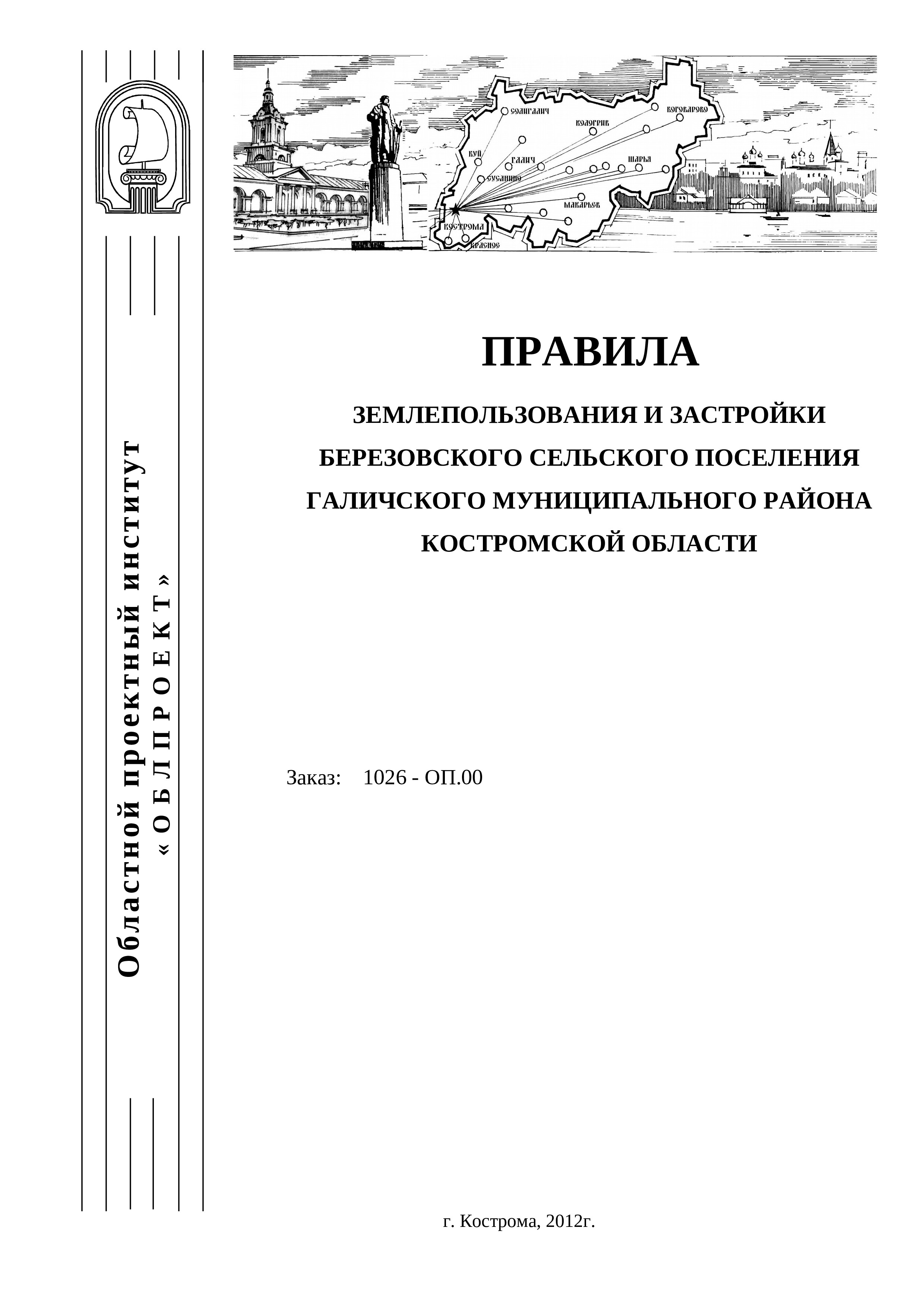 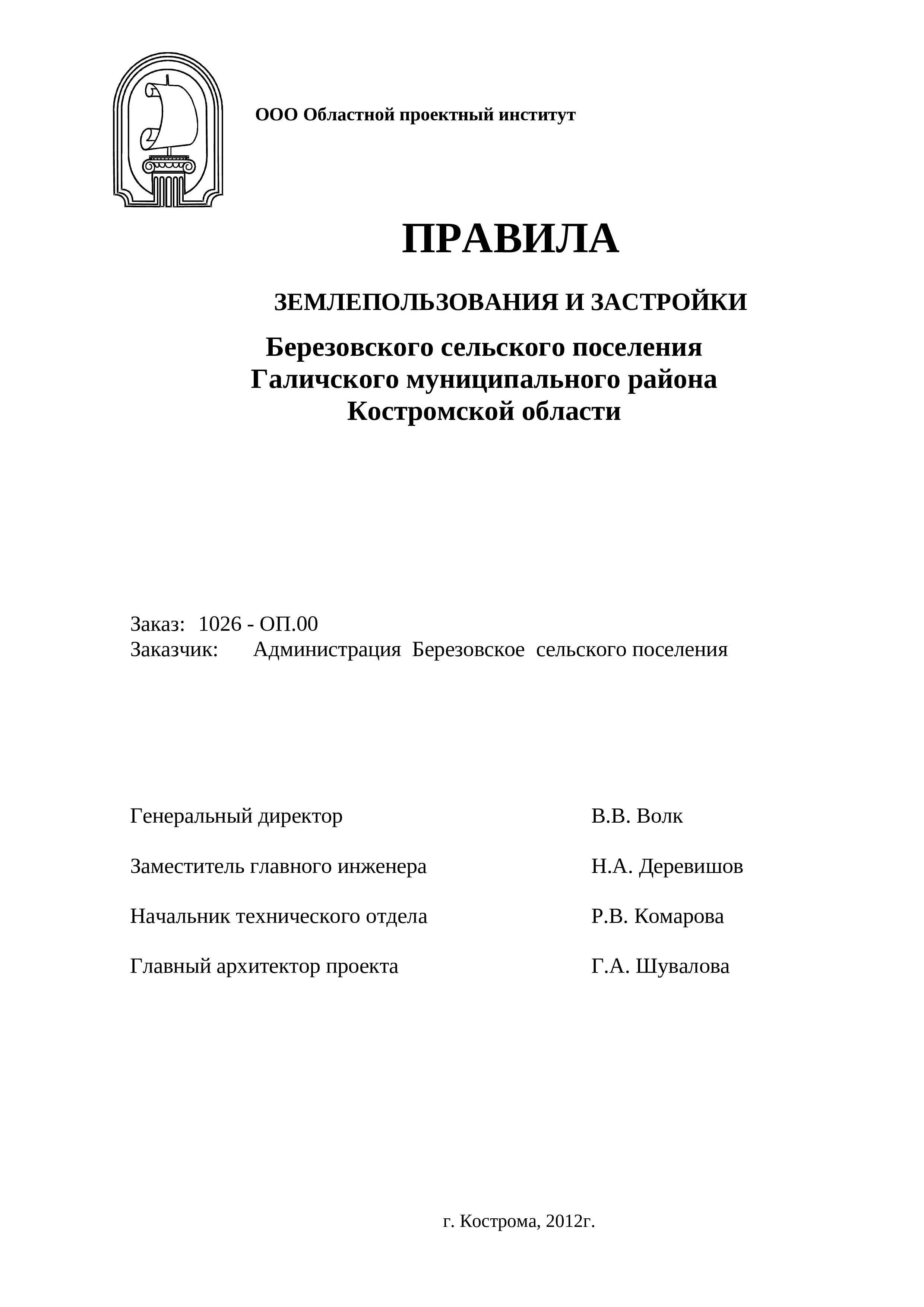 Правила землепользования и застройки Березовского сельского поселения (далее - Правила), являются нормативным правовым актом, принятым в соответствии с Градостроительным кодексом Российской Федерации, Земельным кодексом Российской Федерации, Федеральным законом «Об общих принципах организации местного самоуправления в Российской Федерации», иными законами и иными нормативными правовыми актами Российской Федерации, законами и иными нормативными правовыми актами Костромской области, Уставом  Березовского сельского поселения, генеральным планом  Березовского сельского поселения, а также с учётом положений иных актов и документов, определяющих основные направления социально-экономического развития сельского поселения, охраны окружающей среды и рационального использования природных ресурсов.ЧАСТЬ 1. ПОРЯДОК РЕГУЛИРОВАНИЯ ЗЕМЛЕПОЛЬЗОВАНИЯ И ЗАСТРОЙКИ НА ОСНОВЕ ГРАДОСТРОИТЕЛЬНОГО ЗОНИРОВАНИЯ.Глава 1. Общие положения.Статья 1. Основные понятия, используемые в Правилах.Понятия, используемые в настоящих Правилах, применяются в следующем значении:градостроительная деятельность – деятельность по развитию территорий, в том числе городов и иных поселений, осуществляемая в виде территориального планирования, градостроительного зонирования, планировки территории, архитектурно – строительного проектирования, строительства, капитального ремонта, реконструкции объектов капитального строительства;территориальное планирование – планирование развития территории, в том числе для установления функциональных зон, определения планируемого размещения объектов федерального значения, объектов регионального значения, объектов местного значения;устойчивое развитие территории – обеспечение при осуществлении градостроительной деятельности безопасности и благоприятных условий жизнедеятельности человека, ограничение негативного воздействия хозяйственной и иной деятельности на окружающую среду и обеспечение охраны и рационального использования природных ресурсов в интересах настоящего и будущего поколений;зоны с особыми условиями использования территории – охранные, санитарно – защитные зоны, зоны охраны объектов культурного наследия (памятников истории и культуры) народов Российской Федерации (далее – объекты культурного наследия), водоохранные зоны, зоны санитарной охраны источников питьевого и  хозяйственно – бытового водоснабжения, зоны охраняемых объектов, иные зоны, устанавливаемые в соответствии с законодательством Российской Федерации;функциональные зоны – зоны, для которых документами территориального планирования определены границы и функциональное назначение;правила землепользования и застройки – документ градостроительного зонирования, который утверждается нормативными правовыми актами органов местного самоуправления и в котором устанавливаются территориальные зоны, градостроительные регламенты, порядок применения такого документа и порядок внесения в него изменений;реконструкция объектов капитального строительства (за исключением линейных объектов) – изменения параметров объекта капитального строительства, его частей (высоты, количества этажей, площади, объема) в том числе надстройка, перестройка, расширение объекта капитального строительства, а также замена и (или) восстановление несущих строительных конструкций объекта капитального строительства, за исключением замены отдельных элементов таких конструкций на аналогичные или иные улучшающие показатели таких конструкций элементы и (или) восстановления указанных элементов;реконструкция линейных объектов – изменения параметров линейных объектов или их участков (частей), которое влечет за собой изменение класса, категории и (или)  первоначально установленных показателей функционирования таких объектов (мощности, грузоподъемности и других) или при котором требуется изменения границ полос отвода и (или) охранных зон таких объектов;капитальный ремонт объектов капитального строительства (за исключением  линейных объектов) – замена и (или) восстановление строительных конструкций объектов капитального строительства или элементов таких конструкций, за исключением несущих строительных конструкций, замена и (или) восстановление систем инженерно – технического обеспечения и сетей инженерно – технического обеспечения объектов капитального строительства или их элементов, а также замена отдельных элементов несущих строительных конструкций на аналогичные или улучшающие показатели таких конструкций элементы и (или) восстановление указанных элементов;капитальный ремонт линейных объектов – изменение параметров линейных объектов или их участков (частей), которое не влечет за собой изменение класса, категории и (или) первоначально установленных показателей функционирования таких объектов и при котором не требуется изменение границ полос отвода и (или) охранных зон таких объектов;инженерные изыскания – изучение природных условий и факторов техногенного воздействия в целях рационального и безопасного использования территории и земельных участков в их пределах, подготовки данных по обоснованию материалов, необходимых для территориального планирования, планировки территории и архитектурно – строительного проектирования;саморегулируемые организации в области инженерных изысканий, архитектурно – строительного проектирования, строительства, реконструкции, капитального ремонта объектов капитального строительства (далее – саморегулируемые организации) – некоммерческие организации, сведенья о которых внесены в государственный реестр саморегулируемых организаций и которые основаны на членстве индивидуальных предпринимателей и (или) юридических лиц, выполняющие инженерные изыскания или осуществляющих архитектурно – строительное проектирование, строительство, реконструкцию, капитальный ремонт объектов капитального строительства;объекты федерального значения – объекты федерального строительства, иные объекты, территорий, которые необходимы для осуществления полномочий по вопросам, отнесенным к ведению Российской Федерации, органов государственной власти Российской Федерации Конституцией Российской Федерации, федеральными конституционными законами, федеральными законами, решениями Президента Российской Федерации, решениями Правительства Российской Федерации, и оказывают существенное влияние на социально – экономическое развитие Российской Федерации. Виды объектов федерального значения, подлежащих отображению на схемах территориального планирования Российской Федерации областях, определяются Правительством Российской Федерации, за исключением объектов федерального значения в области обороны страны и безопасности государства. Виды объектов федерального значения в области обороны страны и безопасности государства, подлежащих отображению на схемах территориального планирования Российской Федерации, определяется Президентом Российской Федерации;объекты регионального значения – объекты капитального строительства, иные объекты, территории, которые необходимы для осуществления полномочий по вопросам, отнесенным к введенью субъекта Российской Федерации Конституцией Российской Федерации, федеральными конституционными законами, федеральными законами, конституцией (уставом) субъекта Российской Федерации, законами субъекта Российской Федерации, решениями высшего исполнительного органа государственной власти субъекта Российской федерации, и оказывают существенное влияние на социально – экономическое развитие субъекта Российской Федерации. Виды объектов регионального значения подлежащих отображению на схеме территориального планирования субъектов Российской Федерации, определяются законом субъекта Российской федерации;объекты местного значения – объекты капитального строительства, иные объекты, территории, которые необходимы для осуществления органами местного самоуправления полномочий по вопросам местного значения и в пределах переданных государственных полномочий в соответствии с федеральными законами, законом субъекта Российской Федерации, уставами муниципальных образований и оказывают существенное влияние на социально – экономическое развитие муниципальных районов, поселений, городских округов. Виды объектов местного значения муниципального района, поселения, городского округа подлежащих отображению на схеме территориального планирования муниципального района, генеральном плане поселения, генеральном плане городского округа, определяются законом субъекта Российской Федерации;парковка (парковочное место) – специальное обозначение и при необходимости обустроенное и оборудованное место, являющееся, в том числе частью автомобильной дороги и (или) примыкающее к проезжей части и (или) тротуару, обочине, эстакаде или мосту либо являющееся частью под эстакадных или под мостовых пространств, площадей и иных объектов улично – дорожной сети, зданий, строений или сооружений и предназначенное для организации стоянки транспортных средств на платной основе или без взимания платы по решению собственника или иного владельца автомобильной дороги, собственника земельного участка либо собственника соответствующей части здания, строения или сооружения;технический заказчик – физическое лицо, действующее на профессиональной основе, или юридическое лицо, которое уполномочены застройщиком и от имени застройщика заключают договоры о выполнении инженерных изысканий, о подготовке проектной документации, о строительстве, реконструкции, капитальном ремонте объектов капитального строительства, подготавливают задания на выполнения указанных видов работ, предоставляют лицам, выполняющим инженерные изыскания и (или) осуществляющим подготовку проектной документации, строительство, реконструкцию, капитальный ремонт объектов капитального строительства, материалы и документы, необходимы для выполнения указанных вводов работ, утверждают проектную документацию, подписывают документы, необходимые для получения разрешения на ввод объекта капитального строительства в эксплуатацию, осуществляют иные функции предусмотренные Кодексом. Застройщик в праве осуществлять функции технического заказчика самостоятельно; акт приемки – оформленный в соответствии с требованиями гражданского законодательства документ, подписанный застройщиком (заказчиком) и исполнителем (подрядчиком, генеральным подрядчиком) работ по строительству, реконструкции, удостоверяющий, что обязательства исполнителя (подрядчика, генерального подрядчика) перед застройщиком (заказчиком) выполнены, результаты работ соответствуют градостроительному плану земельного участка, утвержденной проектной документации, требованиям технических регламентов, иным условиям договора и что застройщик (заказчик) принимает выполненные исполнителем (подрядчиком, генеральным подрядчиком) работы;блокированный жилой дом – здание квартирного типа, состоящее из двух и более квартир, разделенных между собой стенами без проемов (брандмауэрами), каждая из таких квартир имеет доступ на отдельный земельный участок с выходом на территорию общего пользования (улицу, проезд);виды разрешенного использования недвижимости – виды деятельности, объекты, осуществлять и размещать которые на земельных участках разрешено в силу поименования этих видов деятельности и объектов в статьях  33.1-33.7  настоящих Правил при условии обязательного соблюдения требований, установленных законодательством, настоящими Правилами, иными нормативными правовыми актами, техническими нормативными документами;зоны с особыми условиями использования территорий – охранные, санитарно – защитные зоны, зоны охраны объектов культурного наследия (памятников истории и культуры) народов Российской Федерации (далее – объекты культурного наследия), водоохранные зоны, зоны санитарной охраны источников питьевого и хозяйственно – бытового водоснабжения, зоны охраняемых объектов, иные зоны, устанавливаемые в соответствии с законодательством Российской Федерации;высота здания, строения, сооружения – расстояние по вертикали, измеренное от проектной отметки земли до наивысшей точки плоской крыши здания или до наивысшей точки конька скатной крыши здания, до наивысшей точки строения, сооружения; может устанавливаться в составе градостроительного регламента применительно к соответствующей территориальной зоне, обозначенной на карте градостроительного зонирования;градостроительное зонирование – зонирование территорий Березовского сельского поселения в целях определения территориальных зон и установления градостроительных регламентов;градостроительный план земельного участка – документ, подготавливаемый и утверждаемый в составе документации по планировке территории, содержащий информацию о границах и разрешенном использовании земельного участка, используемый для установления на местности границ земельного участка, впервые выделенного посредством планировки территории из состава государственных, муниципальных земель, принятия решений о предоставлении физическим и юридическим лицам прав на земельный участок, об изъятии, в том числе путем выкупа, о резервировании земельного участка, его части для государственных или муниципальных нужд, разработки проектной документации для строительства, выдачи разрешения на строительство, выдачи разрешения на ввод объекта в эксплуатацию; применительно к ранее сформированным земельным участкам с определенными в установленном порядке границами; градостроительные планы земельных участков подготавливаются в виде отдельного документа;градостроительный регламент – устанавливаемые в пределах границ соответствующей территориальной зоны виды разрешенного использования земельных участков, равно как всего, что находится над и под поверхностью земельных участков и используется в процессе их застройки и последующей эксплуатации объектов капитального строительства, предельные (минимальные и (или) максимальные) размеры земельных участков и предельные параметры разрешенного строительства, реконструкции объектов капитального строительства, а также ограничения использования земельных участков и объектов капитального строительства;территориальные зоны – зоны, для которых в настоящих Правилах определены границы и установлены градостроительные регламенты;застройщик – физическое или юридическое лицо, обеспечивающее на принадлежащем ему земельном участке строительство, реконструкцию, капитальный ремонт объектов капитального строительства, а также выполнение инженерных изысканий, подготовку проектной документации для их строительства, реконструкции, капитального ремонта;инженерная, транспортная и социальная инфраструктура – комплекс сооружений и коммуникаций транспорта, связи, инженерного оборудования, а также объектов социального и культурно-бытового обслуживания населения, обеспечивающий устойчивое развитие и функционирование городского округа;индивидуальный жилой дом – отдельно стоящий жилой дом с количеством этажей на более чем три, предназначенный для проживания одной семьи;застройка жилая малоэтажная - жилая застройка этажностью до 4 этажей включительно с обеспечением, как правило, непосредственной связи квартир с земельным участком;застройка жилая среднеэтажная - жилая застройка многоквартирными зданиями этажностью от 4 до 5 этажей;красные линии – линии, которые обозначают существующие, планируемые (изменяемые, вновь образуемые) границы территорий общего пользования, границы земельных участков, на которых расположены линии электропередачи, линии связи (в том числе линейно – кабельные сооружения), трубопроводы, автомобильные дороги, железнодорожные линии и другие подобные сооружения (далее – линейные объекты);линии градостроительного регулирования – красные линии, границы земельных участков; линии, обозначающие минимальные отступы построек от границ земельных участков (включая линии регулирования застройки); границы зон действия публичных сервитутов вдоль инженерно-технических коммуникаций, границы зон изъятия, в том числе путем выкупа, резервирования земельных участков, зданий, строений, сооружений для государственных и муниципальных нужд; границы санитарно-защитных, водоохранных и иных зон ограничений использования земельных участков, зданий, строений, сооружений;линии регулирования застройки – линии, устанавливаемые в документации по планировке территории (в том числе в градостроительных планах земельных участков) по красным линиям, или с отступом от красных линий и предписывающие расположение внешних контуров проектируемых зданий, строений, сооружений;многоквартирный жилой дом – жилой дом, квартиры которого имеют выход на общие лестничные клетки и общий для всего дома земельный участок;объект капитального строительства – здание, строение, сооружение, объекты, строительство которых не завершено (далее – объекты незавершенного строительства), за исключением временных построек, киосков, навесов и других подобных построек;отклонения от Правил – санкционированное в порядке, установленном настоящими Правилами, для конкретного земельного участка отступление от предельных параметров разрешенного строительства – высоты построек, процента застройки участка, отступов построек от границ участка и т.д., обусловленное невозможностью использовать участок в соответствии с настоящими Правилами по причине их малого размера, неудобной конфигурации, неблагоприятных инженерно-геологических характеристик;подрядчик – физическое или юридическое лицо, осуществляющее по договору с застройщиком (техническим заказчиком) работы по строительству, реконструкции зданий, строений, сооружений, их частей;прибрежная защитная полоса – часть водоохраной зоны, для которой вводятся дополнительные ограничения землепользования, застройки и природопользования;проектная документация – графические и текстовые материалы, определяющие объемно-планировочные, конструктивные и технические решения для строительства, реконструкции и капитального ремонта объектов недвижимости, а также благоустройства их земельных участков. Проектная документация подготавливается на основании градостроительных планов земельных участков для отдельных объектов и используется для получения разрешения на строительство после ее согласования и проведения экспертиз в установленном порядке;процент застройки участка – выраженный в процентах показатель градостроительного регламента, показывающий, какая максимальная часть площади каждого земельного участка, расположенного в соответствующей территориальной зоне, может быть занята зданиями, строениями и сооружениями;публичный сервитут – право ограниченного пользования недвижимостью, установленное законом или иным нормативным правовым актом Российской Федерации, нормативным правовым актом субъекта Российской Федерации, нормативным правовым актом органа местного самоуправления с учетом результатов публичных слушаний по обсуждению документации по планировке территории, в случаях, если это необходимо для обеспечения интересов государства, местного самоуправления или местного населения, без изъятия земельных участков;разрешение на строительство – документ, подтверждающий соответствие проектной документации требованиям градостроительного плана земельного участка и дающий застройщику право осуществлять строительство, реконструкцию объектов капитального строительства, а также их капитальный ремонт, за исключением случаев незначительных изменений и улучшений недвижимости, когда законодательством не предусматривается получение разрешения на строительство;разрешенное использование земельных участков и иных объектов недвижимости – использование недвижимости в соответствии с градостроительным регламентом, а также публичными сервитутами;разрешение на ввод объекта в эксплуатацию – документ, который удостоверяет выполнение строительства, реконструкции, капитального ремонта объекта капитального строительства в полном объеме в соответствии с разрешением на строительство, соответствие построенного, реконструируемого, отремонтированного объекта капитального строительства градостроительному плану земельного участка и проектной документации;собственники земельных участков – лица, являющиеся собственниками земельных участков;землепользователи – лица, владеющие и пользующиеся земельными участками на праве постоянного (бессрочного) пользования или на праве безвозмездного срочного пользования;землевладельцы – лица, владеющие и пользующиеся земельными участками на праве пожизненного наследуемого владения;арендаторы земельных участков – лица, владеющие и пользующиеся земельными участками по договору аренды, договору субаренды;строительные изменения недвижимости – изменения, осуществляемые применительно к земельным участкам, иным объектам недвижимости путем нового строительства, реконструкции, пристроек, сноса строений, земляных работ, иных действий, производимых на основании разрешения на строительство (за исключением незначительных действий, особо поименованных соответствующими нормативными правовыми актами);строительство – создание зданий, строений, сооружений (в том числе на месте сносимых объектов капитального строительства);           территории общего пользования – территории, которыми беспрепятственно пользуется неограниченный круг лиц (в том числе площади, улицы, проезды, набережные, береговые полосы водных объектов общего пользования, скверы, бульвары);         технический регламент – документ, который принят международным договором Российской Федерации, подлежащим ратификации в порядке, установленном законодательством Российской Федерации, или в соответствии с международным договором Российской Федерации, ратифицированном в порядке, установленном законодательством Российской Федерации, или федеральным законом, или указом Президента Российской Федерации, или постановлением Правительства Российской Федерации, или нормативным правовым актом федерального органа исполнительной власти по техническому регулированию и устанавливает обязательные для применения и исполнения требования к объектам технического регулирования (продукции или к продукции и связанным с требованиями к продукции процессам проектирования (включая изыскания), производства, строительства, монтажа, наладки, эксплуатации, хранения, перевозки, реализации и утилизации);          частный сервитут – право ограниченного пользования чужим недвижимым имуществом, устанавливаемое решением суда или соглашением между лицом, являющимся собственником объекта недвижимости, и лицом, требующим установления сервитута.Статья 2. Основания введения и назначение  Правил Настоящие Правила, в соответствии с Градостроительным кодексом Российской Федерации, Земельным кодексом Российской Федерации, вводят в Березовском сельском поселении систему регулирования землепользования и застройки, которая основана на градостроительном зонировании – делении всей территории в границах поселения  на территориальные зоны, с установлением для каждой из них единого градостроительного регламента по видам и предельным параметрам разрешенного использования земельных участков в границах этих территориальных зон, для защиты прав граждан и обеспечения равенства прав физических и юридических лиц в процессе реализации отношений, возникающих по поводу землепользования и застройки; обеспечения открытой информации о правилах, условиях использования земельных участков, осуществления на них строительства и реконструкции; подготовки документов для передачи прав на земельные участки, находящиеся в государственной и муниципальной собственности, физическим и юридическим лицам для осуществления строительства, реконструкции объектов недвижимости; контроля соответствия градостроительным регламентам проектной документации, завершенных строительством объектов и их последующего использования.Целью введения системы регулирования землепользования и застройки, основанной на градостроительном зонировании, является:обеспечение условий для реализации планов и программ развития поселковой территории, систем инженерного, транспортного обеспечения и социального обслуживания, сохранения природной и культурно-исторической среды;установление правовых гарантий по использованию и строительному изменению недвижимости для владельцев и лиц, желающих приобрести права владения, пользования и распоряжения земельными участками, иными объектами недвижимости;создание благоприятных условий для привлечения инвестиций в строительство и обустройство недвижимости посредством предоставления инвесторам и правообладателям недвижимости возможности выбора наиболее эффективного вида использования в соответствии с градостроительными регламентами;обеспечение свободного доступа граждан к информации и их участия в принятии решений по вопросам поселкового развития, землепользования и застройки посредством проведения публичных слушаний;обеспечение контроля за соблюдением прав граждан и юридических лиц.Настоящие Правила регламентируют деятельность по:проведению градостроительного зонирования территории поселка и установлению градостроительных регламентов по видам и предельным параметрам разрешенного использования земельных участков, иных объектов недвижимости;разделению поселковой территории на земельные участки для закрепления ранее возникших, но неоформленных прав на них (включая права на земельные участки многоквартирных домов), а также для упорядочения планировочной организацией  территории, ее дальнейшего строительного освоения и преобразования;предоставлению прав на земельные участки, подготовленные посредством планировки территории и сформированные из состава государственных, муниципальных земель физическим и юридическим лицам; подготовке градостроительных оснований для принятия решений о резервировании и изъятии земельных участков для реализации государственных и муниципальных нужд;предоставлению разрешений на строительство, разрешений на ввод в эксплуатацию вновь построенных, реконструированных объектов;контролю за использованием и строительными изменениями объектов недвижимости, применению штрафных санкций в случаях и порядке, установленных законодательством;предоставлению разрешений на условно разрешенный вид использования земельных участков, объектов капитального строительства;предоставлению разрешений на отклонение от предельных параметров разрешенного строительства, реконструкции объектов капитального строительства;изменению видов разрешенного использования земельных участков и (или) объектов капитального строительства;            -  обеспечению открытости и доступности для физических и юридических лиц информации о землепользовании и застройки, а также их участия в принятии решений по этим вопросам посредством публичных слушаний;Настоящие Правила применяются наряду с:техническими регламентами и иными обязательными требованиями, установленными в соответствии с законодательством в целях обеспечения безопасности жизни и здоровья людей, надежности и безопасности зданий, строений и сооружений, сохранения окружающей среды. иными нормативными правовыми актами муниципального района по вопросам регулирования землепользования и застройки. Указанные акты применяются в части, не противоречащей настоящим Правилам.            5.  Настоящие Правила обязательны для физических и юридических лиц, должностных лиц, осуществляющих и контролирующих градостроительную деятельность на территории поселения.Статья 3. Градостроительные регламенты и их применениеРешения по землепользованию и застройке принимаются в соответствии с документами территориального планирования, включая генеральный план Березовского сельского поселения, документацией по планировке территории и на основе установленных настоящими Правилами градостроительных регламентов, которые действуют в пределах территориальных зон и распространяются в равной мере на все расположенные в одной и той же территориальной зоне, земельные участки, иные объекты недвижимости, независимо от форм собственности.Действие градостроительных регламентов не распространяются на земельные участки:в границах территорий памятников и ансамблей, включённых в единый государственный реестр объектов культурного наследия (памятников истории и культуры) народов Российской Федерации, а также в границах территорий памятников или ансамблей, которые являются вновь выявленными объектами культурного наследия и решения о режиме содержания, параметрах реставрации, консервации, воссоздания, ремонта и приспособлении которых принимаются в порядке, установленном законодательством Российской Федерацииоб охране объектов культурного наследия;в границах территорий общего пользования; предназначенные для размещения линейных объектов и (или) занятые линейными объектами;предоставленные для добычи полезных ископаемых;   Применительно к территориям исторических поселений, достопримечательных мест, землям лечебно-оздоровительных местностей и курортов, зонам с особыми условиями использования территорий градостроительные регламенты устанавливаются в соответствии с законодательством Российской Федерации.Градостроительные регламенты не устанавливаются для земель лесного фонда, земель, покрытых поверхностными водами, земель запаса, земель особо охраняемых территорий (за исключением земель лечебно-оздоровительных местностей и курортов), сельскохозяйственных угодий в составе земель сельскохозяйственного назначения, земельных участков, расположенных в границах особых экономических зон.Использование земельных участков, на которые действие градостроительных регламентов не распространяется или для которых градостроительные регламенты не устанавливаются, определяется уполномоченными федеральными органами исполнительной власти, уполномоченными органами исполнительной власти субъектов Российской Федерации или уполномоченными органами местного самоуправления в соответствии с федеральными законами.  Использование земельных участков в границах особых экономических зон определяется органами управления особыми экономическими зонами. На двух видах карт в части II настоящих Правил выделены:1) территориальные зоны – на картах градостроительного зонирования территории поселения (статья 31); 2) зоны с особыми условиями использования территорий на карте статьи 32.На картах градостроительного зонирования территории   (статья 31) выделены территориальные зоны, к которым приписаны градостроительные регламенты по видам и предельным параметрам разрешенного использования земельных участков и иных объектов недвижимости (статья 33.1-33.7).На карте зон с особыми условиями использования территорий – зон действия ограничений по экологическим и санитарно-эпидемиологическим условиям (статьи 32) отображаются установленные в соответствии с федеральными законами зоны, к которым приписаны ограничения на использование земельных участков и иных объектов недвижимости в целях охраны и рационального использования окружающей природной среды, обеспечения экологической безопасности и охраны здоровья населения. Изложение указанных ограничений содержится в статье 34 настоящих Правил.К земельным участкам, иным объектам недвижимости, расположенным в пределах зон ограничений, отображенных на картах статьи 32, градостроительные регламенты, определенные применительно к соответствующим территориальным зонам статьями 33.1-33.7, применяются с учетом ограничений, описание которых содержится в статье 45 настоящих Правил.Для каждого земельного участка, иного объекта недвижимости разрешенным считается такое использование, которое соответствует:градостроительным регламентам статей 33.1-33.7 настоящих Правилограничениям по экологическим и санитарно-эпидемиологическим условиям – в случаях, когда земельный участок, иной объект недвижимости расположен в зонах действия соответствующих ограничений (ст.34);иным документально зафиксированным ограничениям на использование объектов недвижимости, включая нормативные правовые акты об установлении публичных сервитутов, договоры об установлении частных сервитутов, иные предусмотренные законодательством документы).Градостроительный регламент в части видов разрешенного использования недвижимости включает:основные виды разрешенного использования недвижимости, которые, при условии соблюдения технических регламентов (а до принятия технических регламентов – строительных норм и стандартов безопасности, правил пожарной безопасности, требований гражданской обороны и предупреждения чрезвычайных ситуаций, иных обязательных требований) не могут быть запрещены;условно разрешенные виды использования, требующие получения разрешения, которое принимается по результатам специального согласования, проводимого с применением процедур публичных слушаний;вспомогательные виды разрешенного использования, допустимые только в качестве дополнительных по отношению к основным видам разрешенного использования и условно разрешенным видам использования и осуществляемые совместно с ними.Виды использования недвижимости, отсутствующие в списках статей 33.1-33.7 настоящих Правил, являются не разрешенными для соответствующей территориальной зоны и не могут быть разрешены, в том числе и по процедурам специальных согласований.Для каждой территориальной зоны, выделенной на карте градостроительного зонирования, устанавливаются, как правило, несколько видов разрешенного использования недвижимости.Собственники, землепользователи, землевладельцы, арендаторы земельных участков, иных объектов недвижимости, имеют право по своему усмотрению выбирать и менять вид/виды использования недвижимости, разрешенные как основные и вспомогательные для соответствующих территориальных зон при условии обязательного соблюдения требований законодательства в отношении обеспечения безопасности.Порядок действий по реализации указанного права устанавливается законодательством, настоящими Правилами, иными нормативными правовыми актами Галичского муниципального района. Указанный порядок устанавливается к случаям, когда:при изменении одного вида разрешенного использования недвижимости на другой разрешенный вид использования затрагиваются конструктивные и иные характеристики надежности и безопасности объектов недвижимости. В этих случаях необходимо разрешение на строительство, предоставляемое в порядке статьи 22 настоящих Правил (за исключением случаев, изложенных в пункте 3 статьи 20 настоящих Правил);при изменении одного вида на другой вид разрешенного использования недвижимости не затрагиваются конструктивные и иные характеристики надежности и безопасности объектов недвижимости. В этих случаях собственник, пользователь, владелец, арендатор недвижимости направляет уведомление о намерении изменить вид использования недвижимости в администрацию  Березовского сельского поселения, которая в установленном порядке и в установленный срок предоставляет заключение о возможности или невозможности реализации намерений заявителя без осуществления конструктивных преобразований. Порядок действий в указанных случаях определяется нормативным правовым актом Березовского сельского поселения;собственник, пользователь, владелец, арендатор недвижимости запрашивает разрешение на изменение основного разрешенного вида использования на иной вид использования, требующий разрешения по специальному согласованию. В этих случаях применяются процедуры, изложенные в статье 15 настоящих Правил.Градостроительные регламенты в части предельных параметров разрешенного строительного изменения объектов недвижимости могут включать:размеры (минимальные и/или максимальные) земельных участков;минимальные отступы построек от границ земельных участков, за пределами которых возводить строения запрещено;предельную (максимальную и/или минимальную) этажность (высоту) построек;максимальный процент застройки участков (отношение суммарной площади участков, которая уже застроена и может быть застроена дополнительно, ко всей площади участков).Сочетания указанных параметров и их предельные значения устанавливаются индивидуально применительно к каждой территориальной зоне, выделенной на карте градостроительного зонирования.В пределах территориальных зон, выделенных по видам разрешенного использования недвижимости, могут устанавливаться несколько подзон с различными сочетаниями параметров разрешенного строительного изменения недвижимости, но с одинаковыми списками видов разрешенного использования недвижимости.Количество видов предельных параметров с установлением их значений применительно к различным территориальным зонам может увеличиваться путем последовательного внесения изменений в настоящие Правила, в том числе с использованием предложений, подготовленных на основе утвержденной документации по планировке территории.            10. Инженерно-технические объекты, сооружения и коммуникации, обеспечивающие реализацию разрешенного использования недвижимости в пределах отдельных земельных участков (электро -, водо -, газообеспечение, водоотведение, телефонизация и т.д.) являются всегда разрешенными, при условии соответствия строительным и противопожарным нормам и правилам, технологическим стандартам безопасности.Инженерно-технические объекты, сооружения, предназначенные для обеспечения функционирования и нормальной эксплуатации объектов недвижимости в пределах территории одного или нескольких кварталов (других элементов планировочной структуры города), расположение которых требует отдельного земельного участка с установлением санитарно-защитных, иных защитных зон, являются объектами, для которых необходимо получение специальных согласований в порядке статьи 15 настоящих Правил.Статья 4. Открытость и доступность информации о землепользовании и застройкеНастоящие Правила, включая все входящие в их состав картографические и иные документы, являются открытыми для всех физических и юридических лиц, а также должностных лиц.Администрация Березовского сельского поселения обеспечивает возможность ознакомления с настоящими Правилами всех желающих путем:публикации Правил и открытой продажи их копий;помещения Правил в сети «Интернет»;создания условий для ознакомления с настоящими Правилами в полном комплекте входящих в их состав картографических и иных документов в администрации Березовского сельского поселения;предоставления органом, уполномоченным в области градостроительной деятельности, физическим и юридическим лицам выписок из настоящих Правил, а также необходимых копий, в том числе копий картографических документов и их фрагментов, характеризующих условия землепользования и застройки применительно к отдельным земельным участкам и их массивам (кварталам, микрорайонам). Стоимость указанных услуг не может превышать стоимость затрат на изготовление копий соответствующих материалов.Глава 2. Права использования недвижимости, возникшие до вступления в силу Правил.Статья 5. Общие положения, относящиеся к ранее возникшим правамПринятые до введения в действие настоящих Правил, нормативные правовые акты Галичского муниципального района по вопросам землепользования и застройки  применяются  в части, не противоречащей настоящим Правилам.Разрешения на строительство, реконструкцию, выданные до вступления в силу настоящих Правил являются действительными.Объекты недвижимости, существовавшие на законных основаниях до вступления в силу настоящих Правил, или до вступления в силу изменений в настоящие Правила являются несоответствующими настоящим Правилам в случаях, когда эти объекты:имеют вид, виды использования, которые не поименованы как разрешенные для соответствующих территориальных зон (статья 33.1-33.7 настоящих Правил);имеют вид, виды использования, которые поименованы как разрешенные для соответствующих территориальных зон (статья 33.1-33.7  настоящих Правил), но расположены в санитарно-защитных зонах и водоохранных зонах, в пределах которых не предусмотрено размещение соответствующих объектов согласно статьи 34 настоящих Правил;имеют параметры меньше (площадь и линейные размеры земельных участков, отступы построек, процент застройки, коэффициент использования участка) значений, установленных статьей 33.1-33.7  настоящих Правил применительно к соответствующим зонам.Отношения по поводу самовольного занятия земельных участков, самовольного строительства, использования самовольно занятых земельных участков и самовольных построек регулируются гражданским и земельным законодательством.Правовым актом главы администрации Галичского муниципального района может быть придан статус несоответствия производственным и иным объектам, чьи санитарно-защитные зоны распространяются за пределы территориальной зоны расположения этих объектов (согласно карт градостроительного зонирования, статья 43 и функционирование которых наносит несоразмерный ущерб владельцам соседних объектов недвижимости, то есть значительно снижается стоимость этих объектов.Статья 6. Использование и строительные изменения объектов недвижимости, несоответствующих Правилам.Объекты недвижимости, поименованные в статье 5, а также ставшие несоответствующими после внесения изменений в настоящие Правила, могут существовать и использоваться без установления срока их приведения в соответствие с настоящими Правилами.Исключения составляют те несоответствующие одновременно и настоящим Правилам, и обязательным требованиям безопасности объекты недвижимости, существование и использование которых опасно для жизни и здоровья людей, а также опасно для природной среды. Применительно к этим объектам в соответствии с федеральными законами может быть наложен запрет на продолжение их использования.Все изменения несоответствующих объектов, осуществляемые путем изменения видов и интенсивности их использования, строительных параметров, могут производиться только в направлении приведения их в соответствие с настоящими Правилами.Не допускается увеличивать площадь и строительный объем недвижимости, указанных в подпунктах 1,2 части 3 статьи 5 настоящих Правил. На этих объектах не допускается увеличивать объемы и интенсивность производственной деятельности без приведения используемой технологии в соответствие с требованиями безопасности – экологическими, санитарно-гигиеническими, противопожарными, гражданской обороны и предупреждения чрезвычайной ситуации, иными требованиями безопасности, устанавливаемые техническими регламентами (а до их принятия – соответствующими нормативами и стандартами безопасности).Указанные в подпункте 3 части 3 статьи 5 настоящих Правил объекты недвижимости, несоответствующие настоящим Правилам по строительным параметрам (строения, затрудняющие или блокирующие возможность прохода, проезда, имеющие превышение площади и высоты по сравнению с разрешенными пределами и т.д.) поддерживаются и используются при условии, что эти действия не увеличивают степень несоответствия этих объектов настоящим Правилам. Действия по отношению к указанным объектам, выполняемые на основе разрешений на строительство, должны быть направлены на устранение несоответствия таких объектов настоящим Правилам.Несоответствующий вид использования недвижимости не может быть заменен на иной, несоответствующий вид использования.Глава 3. Участники отношений, возникающих по поводу землепользования и застройкиСтатья 7. Общие положения о лицах, осуществляющих землепользование и застройку, и их действия.В соответствии с законодательством настоящие Правила, а также принимаемые в соответствии с ними иные нормативные правовые акты Галичского муниципального района регулируют действия физических и юридических лиц, которые:участвуют в торгах (конкурсах, аукционах), подготавливаемых и проводимых администрацией Галичского муниципального района по предоставлению прав собственности или аренды на земельные участки, подготовленные и сформированные из состава государственных, муниципальных земель, в целях нового строительства или реконструкции;обращаются в администрацию Галичского муниципального района с заявлением о подготовке и предоставлении земельного участка (земельных участков) для строительства, реконструкции и могут осуществлять действия по градостроительной подготовке территории, посредством которой из состава государственных, муниципальных земель выделяются вновь образуемые участки;владея земельными участками, иными объектами недвижимости, осуществляют их текущее использование, а также подготавливают проектную документацию и осуществляют в соответствии с ней строительство, реконструкцию, иные изменения недвижимости;владея на правах собственности квартирами в многоквартирных домах, могут обеспечивать действия по определению в проектах планировки, проектах межевания  выделению границ земельных участков многоквартирных домов из состава жилых кварталов, микрорайонов;осуществляют иные действия в области землепользования и застройки.К указанным в части 1 настоящей статьи иным действиям в области землепользования и застройки могут быть отнесены, в частности:возведение строений (некапитальных объектов) на земельных участках, находящихся в муниципальной собственности, расположенных на землях общего пользования, не подлежащих приватизации, и передаваемых в аренду физическим и юридическим лицам (посредством торгов – аукционов, конкурсов);переоформление одного вида ранее предоставленного права на земельные участки на другой вид права, в том числе приватизация земельных участков под приватизированными предприятиями, переоформление прав пожизненного наследуемого владения или прав бессрочного пользования на право собственности;иные действия, связанные с подготовкой и реализацией общественных или частных планов по землепользованию и застройке.Разделение земельного участка на несколько земельных участков, объединение земельных участков в один земельный участок, изменение общей границы земельных участков осуществляется в соответствии с градостроительным и земельным законодательством.В случае если по инициативе правообладателей земельных участков осуществляются разделение земельного участка на несколько земельных участков (за исключением разделения земельного участка, предоставленного из состава государственных, муниципальных земель для его межевания, освоения и комплексного строительства), объединение земельных участков в один земельный участок, изменение общей границы земельных участков, не требуется подготовка документации по планировке территории, а осуществляется подготовка землеустроительной документации в порядке, предусмотренном земельным законодательством, при соблюдении следующих требований градостроительного законодательства:1) размеры образуемых земельных участков не должны превышать предельные (минимальные и (или) максимальные) размеры земельных участков, предусмотренных градостроительным регламентом соответствующей территориальной зоны;2) обязательным условием разделения земельного участка на несколько земельных участков является наличие подъездов, подходов к каждому образуемому земельному участку;3) объединение земельных участков в один земельный участок допускается только при условии, если образуемый земельный участок будет находиться в границах одной территориальной зоны.Контроль за соблюдением указанных требований осуществляет орган, уполномоченный в сфере градостроительной деятельности посредством проверки землеустроительной документации.Лица, осуществляющие на территории Березовского сельского поселения землепользование и застройку от имени государственных органов, выполняют требования законодательства, а также требования настоящих Правил в части соблюдения градостроительных регламентов, выполнения порядка осуществления землепользования и застройки.Статья 8. Комиссия по подготовке проекта Правил землепользования и застройки при администрации Березовского сельского поселения            1. Комиссия по подготовке проекта Правил землепользования и застройки городского Березовского сельского поселения (далее – Комиссия) является постоянно действующим коллегиальным органом при администрации сельского поселения и формируется для обеспечения реализации настоящих Правил.                     2. В состав Комиссии с правом решающего голоса входит равное число депутатов и должностных лиц администрации сельского поселения.            3. Комиссия:           - обеспечивает рассмотрение заявлений о внесении изменений в Правила согласно порядку, установленному Градостроительным кодексом РФ и главой 10 настоящих Правил;           - обеспечивает рассмотрение заявлений о предоставлении разрешения на условно разрешённый вид использования земельного участка или объекта капитального строительства;           - обеспечивает рассмотрение заявлений о предоставлении разрешения на отклонение от предельных параметров разрешённого строительства, реконструкции объектов капитального строительства;           - организует проведение публичных слушаний в случае и порядке, определённых Градостроительным кодексом и настоящими Правилами;           - подготавливает Главе муниципального района и  сельского поселения заключения о результатах публичных слушаний;           - обеспечивает подготовку и публикацию информационных сообщений о проведении публичных слушаний по вопросам определённым в главе 7 настоящих Правил.Статья 9. Органы, уполномоченные регулировать и контролировать землепользование и застройку в части обеспечения применения ПравилВ соответствии с законами, иными нормативными правовыми актами к органам, уполномоченным регулировать и контролировать землепользование и застройку в части соблюдения настоящих Правил относятся:1) администрация Галичского муниципального района (уполномоченные главой администрации  структурные подразделения администрации Галичского муниципального района);2) иные уполномоченные органы.По вопросам применения настоящих Правил органы, уполномоченные регулировать и контролировать землепользование и застройку:         - по запросу Комиссии  предоставляют заключения по вопросам, связанным с проведением публичных слушаний;         -  участвуют в регулировании и контроле землепользования и застройки в соответствии с законодательством, настоящими Правилами и на основании Положений об этих органах.По вопросам применения настоящих Правил в обязанности органа уполномоченного в сфере градостроительной деятельности входит:          - участие в подготовке документов по предоставлению физическим и юридическим лицам земельных участков для использования существующих зданий, строений, сооружений, а также для строительства, реконструкции; - проверка документации по планировке территории на соответствие законодательству, настоящим Правилам;         - подготовка градостроительных планов земельных участков в качестве самостоятельных документов в соответствии со статьей 22  настоящих Правил;         - выдача разрешений на строительство, выдача разрешений на ввод объектов в эксплуатацию;         - предоставление по запросу Комиссии заключений, материалов для проведения публичных слушаний, а также заключений по вопросам выдачи разрешений на отклонение от предельных параметров разрешенного использования объектов недвижимости и разрешений на условно разрешенные виды использования земельных участков и объектов капитального строительства до выдачи разрешений на строительство;         - организация и ведение муниципальной информационной системы обеспечения градостроительной деятельности;         - предоставление заинтересованным лицам информации, которая содержится в Правилах и утвержденной документации по планировке территории;         - другие обязанности, выполняемые в соответствии с законодательством и Положением об уполномоченном органе.Градостроительный совет является консультативным органом при администрации Березовского сельского поселения. Градостроительный совет осуществляет свою деятельность в соответствии с Положением, в установленном порядке. На заседания Градостроительного совета могут приглашаться лица, не являющиеся его членами.            Задачами совета являются:            - рассмотрение на своих заседаниях программ и концепций, методических разработок в целях устойчивого развития территории поселения;           - рассмотрение архитектурных проектных решений с целью сохранения и творческого развития самобытной среды поселения;           - рассмотрение проектных предложений в области градостроительства и архитектуры с целью совершенствования и повышения качества архитектурно-планировочных, инженерно-технических и конструктивных решений зданий и сооружений на территории поселения;            В соответствии с задачами совет рассматривает:            - проекты документов территориального планирования, градостроительного зонирования, проекты планировки;            - проектную документацию на строительство объектов гражданского и промышленного назначения, проекты благоустройства территории;            - предложения по развитию жилищного и иного строительства в поселении;             - предложения по внедрению энергосберегающих технологий в строительстве;            - мероприятия и программы архитектурно-художественного оформления населённых пунктов поселения;            5. По вопросам применения настоящих Правил в обязанности органа местного самоуправления, уполномоченного в области планирования экономики входит:           - организация и координация разработки проектов планов и программ развития городского поселения, в том числе в соответствии с настоящими Правилами;           - организация обмена информацией между государственными органами кадастрового учета, государственной регистрации прав на объекты недвижимости и муниципальной информационной системой, включая информационную систему обеспечения градостроительной деятельности;             - подготовка и обеспечение реализации экономических проектов, в том числе инновационных, направленных на социально – экономическое развитие поселения и обеспечение его жизнедеятельности;            - разработка и реализация мер, направленных на создание благоприятного инвестиционного климата, привлечение инвестиций для развития экономики городского поселения;           - обеспечение развития капитального строительства и реконструкции социально – бытовых объектов, объектов инженерного назначения и иных объектов на территории поселения           - разработка и обеспечение реализации муниципальных программ, строительства объектов  местного значения;            - другие обязанности, выполняемые в соответствии с законодательством и Положением об органе местного самоуправления, уполномоченного в области планирования развития экономики Галичского муниципального района.          6. По вопросам применения настоящих Правил в обязанности органа местного самоуправления, уполномоченного в области управления имуществом и земельными ресурсами, входит:           - предоставление по запросу Комиссии  заключений относительно специальных согласований, иных вопросов;               - участие в реализации поселковой земельной политики, в том числе путем внесения предложений об изменении настоящих Правил;           - обеспечение и организация проведения торгов, аукционов, конкурсов по предоставлению физическим и юридическим лицам земельных участков, предварительно подготовленных, в том числе,  посредством планировки территории и сформированных из состава государственных, муниципальных земель;           - согласование решений о предоставлении земельных участков, а также резервировании и изъятии, в том числе путем выкупа, земельных участков, иных объектов недвижимости для реализации государственных, муниципальных нужд;          - другие обязанности, выполняемые в соответствии с законодательством и Положением об органе местного самоуправления, уполномоченного в области управления поселковым имуществом и земельными ресурсами.           7. По вопросам применения настоящих Правил в обязанности органа местного самоуправления, уполномоченного в области ведения правовой работы, входит:            - подготовка проектов нормативных актов по вопросам землепользования и застройки,  предложений по внесению  изменений в Правила;            - подготовка правовых заключений на проекты федеральных законов, нормативных и иных правовых актов Костромской области, органов местного самоуправления по вопросам землепользования и застройки;            - обеспечение правовой информацией структурных подразделений администрации Галичского муниципального района по вопросам землепользования и застройки;            - предоставление Комиссии   заключений по вопросам ее деятельности;            - другие обязанности, выполняемые в соответствии с законодательством и Положением об органе местного самоуправления, уполномоченного в области ведения правовой работы.Глава 4. Порядок градостроительной подготовки земельных участков из состава государственных и муниципальных земель для предоставления физическим и юридическим лицам. Статья 10. Принципы организации процесса градостроительной подготовки и предоставления физическим и юридическим лицам сформированных земельных участков для строительства, реконструкции1. Градостроительная подготовка земельных участков – действия, осуществляемые в соответствии с градостроительным законодательством, применительно к:1) неразделённым на земельные участки государственным и муниципальным землям, территориям посредством подготовка документации по планировке территории (проектов планировки, проектов межевания), результатом которых являются градостроительные планы земельных участков, используемые для проведения землеустроительных работ, принятия решений о предоставлении сформированных земельных участков физическим и юридическим лицам, подготовки проектной документации;2) ранее сформированным, принадлежащим физическим и юридическим лицам земельным участкам путём подготовки градостроительных планов земельных участков (как самостоятельных документов – без подготовки документации по планировке территории) с установлением в соответствии с частями 3.4 статьи 44 Градостроительного кодекса Российской Федерации характеристик (за исключением ранее установленных границ земельных участков) с использованием таких планов для подготовки проектной документации.2. Приобретение физическими и юридическими лицами прав на земельные участки осуществляется в соответствии с нормами:- гражданского законодательства – в случаях, когда указанные права приобретаются одним физическим, юридическим лицом у другого физического, юридического лица;- земельного законодательства – в случаях, когда указанные права приобретаются физическим и юридическим лицами на земельные участки, подготовленные и сформированные из состава государственных или муниципальных земель, уполномоченными государственными, муниципальными органами.3. Порядок градостроительной подготовки и предоставления физическим и юридическим лицам земельных участков, сформированных из состава государственных или муниципальных земель, определяется в соответствии с градостроительным, земельным и жилищным законодательством, настоящими Правилами, также принимаемыми в соответствии с настоящими Правилами иными нормативными правовыми актами органов местного самоуправления.4. Не допускается осуществлять градостроительную подготовку и распоряжение земельными участками без учёта прав собственности смежно-расположенных зданий, строений, сооружений (их частей, включая квартиры), которые на момент выполнения указанных действий не воспользовались принадлежащими им правами на выделение земельных участков и оформление прав на земельные участки, необходимые для использования этих зданий, строений, сооружений, включая многоквартирные дома.Указанные права в обязательном порядке учитываются путём выполнения действий по планировке территории, осуществляемых в соответствии с градостроительным законодательством и в порядке, определённом настоящими Правилами.5. В соответствии с пунктом 10 статьи 3 Федерального закона «О введении в действие Земельного кодекса Российской Федерации» распоряжение земельными участками, указанными в статье 3.1 данного Федерального закона осуществляется после регистрации прав собственности на земельные участки, государственная собственность на которые не разграничена, не является препятствием для осуществления распоряжения ими.Распоряжение земельными участками, государственная собственность на которые не разграничена, осуществляется органами местного самоуправления муниципальных районов, городских округов.После разграничения государственной собственности на землю органы местного самоуправления распоряжаются исключительно земельными участками, находящимися в муниципальной собственности.6. Для строительства, реконструкции и иных целей могут предоставляться на правах собственности, аренды, постоянного (бессрочного) пользования свободные от прав третьих лиц земельные участки, сформированные из состава земель, государственной, муниципальной собственности, которые согласно земельному законодательству не изъяты из оборота.7. Из состава государственных, муниципальных земель физическим и юридическим лицам могут предоставляться только сформированные земельные участки. 8. Факт того, что земельный участок, находящийся в государственной или муниципальной собственности, подготовлен согласно требованиям градостроительного законодательства и сформирован согласно требованиям земельного законодательства и на него могут быть предоставлены права физическим и юридическим лицам, определяется одновременным наличием:градостроительного плана земельного участка, подготовленного по установленной форме на основании градостроительного зонирования, в том числе включаемых в состав градостроительного плана земельного участка технических условий подключения к сетям инженерно – технического обеспечения – в случаях, когда строительство, реконструкция  объектов и их эксплуатация не могут быть обеспечены без такого подключения;кадастрового плана земельного участка, подготовленного и удостоверенного в соответствии с законодательством о государственном кадастровом учете земельных участков, выданного органу местного самоуправления Галичского муниципального района.Копии указанных и иных документов комплектуются в виде пакета документов, который предоставляется лицам, заинтересованным в приобретении прав на сформированные из состава государственных, муниципальных земель земельные участки путем участия в торгах, проводимых администрацией Галичского муниципального района в установленном в соответствии с земельным законодательством порядке.9. Действия по градостроительной подготовке и формированию из состава государственных, муниципальных земель земельных участков включают две стадии:1) выделение земельных участков посредством планировки территории, осуществляемой в соответствии с градостроительным законодательством, настоящими Правилами (статьи 21, 22), иными нормативными правовыми актами Галичского муниципального района;2) формирование земельных участков посредством землеустроительных работ, осуществляемых в соответствии с земельным законодательством.10. Результатом первой стадии действий, связанных с выделением земельных участков посредством планировки территории, являются градостроительные планы земельных участков и входящие в состав таких планов заключения о технических условиях подключения к внеплощадочным сетям инженерно – технического обеспечения (в случаях, когда необходимо обеспечить такое подключение).Порядок действий по планировке территории, включая выделение земельных участков, определяется градостроительным законодательством и в соответствии со статьями 21, 22 настоящих Правил.Содержание градостроительных планов земельных участков определяется Градостроительным кодексом Российской Федерации, в соответствии с которым форма градостроительного плана земельного участка устанавливается Правительством Российской Федерации.Утвержденный главой администрации Березовского сельского поселения в составе проекта планировки, проекта межевания градостроительный план земельного участка является основанием для проведения землеустроительных работ в части выноса границ земельного участка на местность.Утвержденные главой администрации Березовского сельского поселения градостроительные планы земельных участков являются основанием для подготовки проектной документации и получения разрешения на строительство в порядке, определенном градостроительным законодательством и в соответствии с ним – статьями 32, 33 настоящих Правил.Порядок подготовки и предоставления технических условий подключения к внеплощадочным сетям инженерно – технического обеспечения определяется в соответствии с законодательством статьей 20 настоящих Правил, иными нормативными правовыми актами органов местного самоуправления Галичского муниципального района.             11. Результатом  действий, связанных с формированием из состава государственных, муниципальных земель земельных участков посредством землеустроительных работ, являются подготавливаемые по установленной форме кадастровые паспорта земельных участков.             12. Земельные участки из состава государственных и муниципальных земель подготавливаются для предоставления физическим и юридическим лицам по инициативе и за счет средств администрации Галичского муниципального района либо администрации сельского поселения. Статья 11. Виды процедур градостроительной подготовки земельных участков из состава государственных и муниципальных земельЗемельные участки подготавливаются и формируются по процедурам, установленным градостроительным, земельным законодательствами, настоящими Правилами, иными нормативными правовыми актами органов местного самоуправления Галичского муниципального района применительно к случаям:1) градостроительной подготовки свободных от прав третьих лиц земельных участков в существующей застройке для строительства по инициативе заявителей, администрации Березовского сельского поселения – в порядке, определенном статьями 12, 13 настоящих Правил;2) градостроительной подготовки земельных участков на застроенных территориях, обремененных правами третьих лиц:для осуществления реконструкции по инициативе собственников объектов недвижимости, заявителей, администрации Березовского сельского поселения - в порядке, определенном статьями 14, 15 настоящих Правил;для формирования земельных участков многоквартирных домов на неразделенных на земельные участки территориях по инициативе собственников жилых помещений, администрации Березовского сельского поселения – в порядке, определенном статьей 18 настоящих Правил.3)  градостроительной подготовки земельных участков на незастроенных и свободных от прав третьих лиц территориях для их комплексного освоения и строительства по инициативе заявителей, администрации Березовского сельского поселения –   в порядке, определенном статьями 16, 17 настоящих Правил.4) градостроительной подготовки земельных участков из состава земель общего пользования для предоставления на правах аренды в целях возведения сооружений, предназначенных для обслуживания населения – в порядке, определенном статьей 19 настоящих Правил.Статья 12. Градостроительная подготовка свободных от прав третьих лиц земельных участков в существующей застройке для строительства по инициативе заявителейЛица, заинтересованные в проведении за их счет работ по выявлению в существующей застройке и градостроительной подготовке земельных участков, свободных от прав третьих лиц и последующем предоставлении для строительства сформированных земельных участков имеют право обратиться в администрацию Галичского муниципального района с соответствующим заявлением.Заявление составляется в произвольной форме, если иное не установлено правовым актом администрации Галичского муниципального района.В прилагаемых к заявлению материалах:указывается расположение территории, в пределах которой заявитель предлагает осуществить действия по выделению земельного участка (в том числе в виде соответствующей схемы с обозначением предлагаемого для градостроительной подготовки земельного участка);указываются инвестиционно-строительные  намерения заявителя, которые не должны противоречить градостроительным регламентам, установленным настоящими Правилами применительно к территориальной зоне расположения планируемого к подготовке земельного участка; содержится ходатайство о подготовке и предоставлении исходной информации, необходимой для подготовки и предъявления на утверждение главе администрации Галичского муниципального района проекта градостроительного плана земельного участка, разработку которого на основании представленной уполномоченным органом исходной информации готов обеспечить заявитель в составе документации по планировке территории.Заявление регистрируется в день его поступления и уполномоченный орган подготавливает и направляет заявителю заключение, которое должно содержать:1) мотивированное определение возможности или невозможности выделения запрашиваемого земельного участка;2) в случае возможности выделения запрашиваемого земельного участка:а) решение о способе действий по планировке территории посредством подготовки: проекта межевания – в случае, когда границы запрашиваемого земельного участка могут быть определены без установления или изменения красных линий планировочного элемента (квартала, микрорайона), где такой участок располагается; проекта планировки с проектом межевания в составе проекта планировки – в иных случаях; б) предложение заявителю обеспечить за его счет подготовку исходной документации, необходимой для проведения работ по выделению земельного участка, и на основе этой информации подготовку, согласование, обсуждение и утверждение в установленном порядке документации по планировке территории и градостроительного плана земельного участка в ее составе.В заключении должно содержаться также указание о том, что риски недостижения результата – получение свободного от прав третьих лиц, сформированного и подготовленного для предоставления земельного участка, лежат на стороне заявителя.Заявитель может обеспечить подготовку исходной документации, указанной в части 2 настоящей статьи, путем:самостоятельных действий, если законодательством не определено иное;заключения договоров об оказании услуг по подготовке исходной информации с организациями, которые в соответствии с законодательством могут выполнять работы, указанные в части 4 настоящей статьи.По результатам работ по подготовке исходной информации, подрядчик (подрядчики) предоставляет (предоставляют) заявителю (техническому заказчику):1) топографическую подоснову территории, на которой предполагается выделить земельный участок посредством действий по планировке территории, в масштабе 1: 500 или ином масштабе;2) отраженную на топографической подоснове информацию о субъектах прав, видах прав и границах прав на земельные участки и иные объекты недвижимости, расположенные на подлежащей планировке территории, полученную подрядчиком в установленном законодательством порядке от органов, организаций, осуществляющих государственный кадастровый учет объектов недвижимости и государственную регистрацию прав на объекты недвижимости и сделок с ними;3) отраженную на топографической подоснове информацию о наличии, характеристиках и перспективах развития сетей и объектов инженерно – технического обеспечения, полученную подрядчиком от организаций, ответственных за содержание систем инженерно – технического обеспечения;4) иную информацию, необходимую для проведения работ по выделению запрашиваемого земельного участка посредством планировки территории.В случае возмездного предоставления информации, стоимость исходной информации, получаемой от соответствующих органов, организаций, включается в стоимость работ, проводимых по договору с заявителем (техническим заказчиком).Заявитель (технический заказчик), обеспечивший подготовку исходной информации, имеет право заключить с организацией, которая в соответствии с законодательством имеет право на проведение работ по планировке территории, договор о выполнении работ по планировке территории (о подготовке проекта градостроительного плана земельного участка, разрабатываемого в составе проекта планировки или проекта межевания – в соответствии с заключением уполномоченным органом, принятом в порядке, определенном частью 2 настоящей статьи).На основании решения администрации Галичского муниципального района или Березовского сельского поселения заявитель осуществляет подготовку документации по планировке территории.Проект градостроительного плана земельного участка, подготовленный в составе   проекта межевания, подлежит согласованию с правообладателями смежно-расположенных земельных участков, иных объектов недвижимости посредством публичных слушаний, проводимых в порядке, определенном статьей 27 настоящих Правил.По завершении действий, указанных в части 6 настоящей статьи, уполномоченный орган подготавливает и направляет Главе администрации Галичского муниципального района и Березовского сельского поселения комплект документов и заключение:о соответствии представленной документации  и проекта  градостроительного плана установленным требованиям нормативно - правовых актов, нормативно – технической документами и при этом не ущемляют прав третьих лиц;материалы публичных слушаний, включая рекомендации Комиссии.Глава администрации Березовского сельского поселения или Галичского муниципального района  принимает нормативный правовой акт, содержащий: решение об утверждении документации по планировке территории и градостроительного плана земельного участка, (градостроительных планов земельных участков) в составе такой документации, либо решение об отказе в утверждении такой документации. В случае принятия решения об утверждении документации:Уполномоченный орган администрации Галичского  муниципального района в соответствии с законодательством, статьей 24 настоящих Правил, иными нормативными правовыми актами органов местного самоуправления Галичского муниципального района обеспечивает:- подготовку пакета документов, необходимых для проведения торгов, включая обеспечение работ по определению начальной цены земельного участка или начальном размере арендной платы;- проведение торгов;- заключение договора купли – продажи земельного участка, или договора аренды земельного участка с победителем торгов.Заявитель, инициировавший градостроительную подготовку земельного участка, принимает участие в торгах на общих основаниях.В случае, если указанный заявитель не стал участником торгов, или не стал победителем торгов, то ему компенсируются понесенные затраты на обеспечение работ по градостроительной подготовке и формированию земельного участка. Указанные затраты компенсируются из средств, направляемых в бюджет Галичского  муниципального района победителем торгов, в течение одного месяца со дня поступления таких средств.Порядок компенсации затрат заявителей, инициировавших градостроительную подготовку земельных участков в случаях, когда такие заявители не стали участниками торгов, или не стали победителями торгов, устанавливается нормативным правовым актом, утверждаемым главой администрации Галичского муниципального района.На основании протокола о результатах торгов уполномоченный орган администрации Галичского  муниципального района заключает с победителем торгов договор купли – продажи земельного участка, или договор аренды земельного участка.Заключение договора должно состояться в срок не позднее 5 дней со дня подписания протокола о результатах торгов.Примерные формы договоров купли – продажи, аренды земельных участков, предоставляемых по результатам торгов, утверждаются главой администрации Галичского муниципального района.Победитель торгов, которому предоставлены права на сформированный земельный участок, в соответствии с законодательством, статьями 32 – 35 настоящих Правил, а также градостроительным планом земельного участка обеспечивает подготовку проектной документации, получение разрешения на строительство, получение разрешения на ввод построенного объекта в эксплуатацию, регистрацию права собственности на построенный объект.  Предоставление земельного участка, с предварительным согласованием места размещения, осуществляется в порядке ст. 31 земельного кодекса Российской Федерации.    Статья 13. Градостроительная подготовка свободных от прав третьих лиц земельных участков в существующей застройке для строительства по инициативе администрации Березовского сельского поселенияАдминистрация Галичского  муниципального района и Березовского сельского поселения обладает правом инициативы организации, обеспечения и осуществления работ по градостроительной подготовке и формированию свободных от прав третьих лиц земельных участков в существующей застройке для предоставления физическим и юридическим лицам в целях строительства.Указанные в пункте 1 настоящей статьи работы;оплачиваются из средств  бюджета Галичского муниципального района либо администрации Березовского сельского поселения, а их стоимость включается как составная часть в начальную цену сформированных земельных участков (или учитывается при определении начального размера арендной платы), предоставляемых на торгах физическим и юридическим лицам для строительства;выполняются по договорам администрации с физическими и юридическими лицами, которые в соответствии с законодательством обладают правами на выполнение работ по планировке территории.Право на заключение договора по планировке территории приобретают победители конкурса на право выполнения муниципального заказа, проводимого в соответствии с законодательством.Неотъемлемым приложением к договору, заключаемым между администрацией муниципального района и победителем конкурса на выполнение работ по планировке территории является:решение администрации Березовского сельского поселения либо Галичского муниципального района о способе действий по планировке территории – посредством подготовки проекта планировки или проекта межеваниязадание на выполнение работ по планировке соответствующей территории;исходные данные в составе, определенном частью 4 статьи 12 настоящих Правил, передаваемые уполномоченным органом подрядчику по договору.Подрядчик по договору на выполнение работ по планировке территории:получает согласование администрации муниципального района подготовленного в составе документации по планировке территории проекта градостроительного плана земельного участка;совместно с администрацией сельского поселения обеспечивает согласование документации по планировке территории и проекта градостроительного плана земельного участка в ее составе, а также участвует в проводимых Комиссией  публичных слушаниях по предметам обсуждения и в порядке, которые определены законодательством  и в соответствии с ним – настоящими Правилами;Уполномоченный органнаправляет Главе  акт приемки работ в случае соответствия содержания, объема и качества работ условиям договора;направляет Главе  заключение о результатах проведенных работ; подготовленный проект градостроительного плана земельного участка, а также документы, свидетельствующие о том, что проект градостроительного плана земельного участка подготовлен с соблюдением необходимых требований, установленных нормативными правовыми актами, нормативно – техническими документами и при этом не ущемляются права третьих лиц.Глава  Березовского сельского поселения утверждает своим решением документацию по планировке территории и градостроительный план земельного участка (градостроительные планы земельных участков) в составе такой документации, либо принимает решение об отказе в утверждении такой документации и направлении ее на доработку.  Решение об утверждении документации по планировке территории должно содержать положения:о проведении на основании утвержденного градостроительного плана земельного участка землеустроительных работ, обеспечении государственного кадастрового учета сформированного земельного участка с определением уполномоченного органа, ответственного за обеспечение проведения указанных работ и предельного срока на их выполнение;Уполномоченный орган администрации  Галичского муниципального района в соответствии с земельным законодательством, статьями 23, 24 настоящих Правил, иными нормативными правовыми актами обеспечивает формирование земельного участка на основе проекта планировки.Статья 14. Градостроительная подготовка земельных участков на застроенных территориях для осуществления реконструкции по инициативе собственников объектов недвижимостиВ соответствии с законодательством правом осуществлять реконструкцию обладают только собственники объектов недвижимости – зданий, сооружений, строений, обладающие зарегистрированными правами на земельные участки на правах собственности, общей долевой собственности, аренды, постоянного бессрочного пользования, пожизненного наследуемого владения.Собственники объектов недвижимости, указанные в части 1 настоящей статьи, могут проявлять инициативу по градостроительной подготовке земельных участков на застроенных территориях путем:подготовки и предоставления в установленном порядке предложений о внесении изменений в настоящие Правила в части состава и содержания градостроительных регламентов применительно к территориальным зонам, в пределах которых располагается территория, предлагаемая для осуществления реконструкции, в том числе в форме проектов планировки соответствующей территории;направления в порядке, определенном частью 17 статьи 46 Градостроительного кодекса Российской Федерации заявления о подготовке градостроительного плана земельного участка.Собственники объектов недвижимости, обладающие зарегистрированными в установленном порядке правами на один земельный участок, осуществляют реконструкцию (изменения, преобразования) принадлежащих им объектов недвижимости  без изменения границ земельного участка в соответствии с градостроительным планом, на основании утвержденной проектной документации в порядке, определенном в соответствии с законодательством статьями 32 – 35 настоящих Правил.Собственники объектов недвижимости, обладающие зарегистрированными в установленном порядке правами на несколько смежно-расположенных земельных участков, обладают правами осуществлять реконструкцию (изменения, преобразования) принадлежащих им объектов недвижимости:на каждом земельном участке последовательно или одновременно без изменения границ земельных участков, в соответствии с градостроительными планами земельных участков на основании утвержденной проектной документации в порядке, определенном в соответствии с законодательством статьями 32 – 35 настоящих Правил;б) на всех земельных участках последовательно или одновременно с изменениями границ земельных участков (в том числе путём их объединения, разделения) при условии: а) получения утверждённых градостроительных планов земельных участков главой администрации Галичского муниципального района;  б) осуществления реконструкции на основании проектной документации, подготовленной в соответствии с утвержденным градостроительным планом соответствующего земельного участка. Статья 15. Градостроительная подготовка земельных участков на застроенных территориях для осуществления реконструкции по инициативе лиц, не владеющих объектами недвижимости на соответствующих территориях, органов местного самоуправления Березовского сельского поселения.1. Порядок развития застроенных территорий установлен статьями 46.1 - 46.3 Градостроительного кодекса Российской Федерации.2. Лица, не владеющие объектами недвижимости на соответствующих территориях, могут проявить инициативу по градостроительной подготовке земельных участков на застроенных территориях, путем подготовки и предоставления в установленном порядке предложений о внесении изменений в настоящие Правила, в части состава и содержания градостроительных регламентов применительно к территориальным зонам, в пределах которых располагается территория, предлагаемая для осуществления реконструкции, в том числе, в форме проектов планировки соответствующей территории.3. Органы местного самоуправления Березовского сельского поселения могут проявить инициативу по градостроительной подготовке земельных участков на застроенных территориях путем:выполнения действий в ответ на инициативу собственников объектов недвижимости, а также лиц, не владеющих объектами недвижимости на соответствующих территориях;реализации самостоятельной инициативы.	Инициатива органов местного самоуправления Березовского сельского поселения по реконструкции территорий может осуществляться на основе соответствующей программы (плана), подготовленного в соответствии с генеральным планом поселения, настоящими Правилами.4. Развитие застроенных территорий осуществляется в границах элемента планировочной структуры (квартала, микрорайона) или его части (частей), в границах смежных элементов планировочной структуры или их частей.5. Решение о развитии застроенной территории принимается органом местного самоуправления по инициативе органа государственной власти субъекта Российской Федерации, органа местного самоуправления, физических или юридических лиц при наличии градостроительного регламента, а также местных нормативов градостроительного проектирования (при их отсутствии - утвержденных органом местного самоуправления расчетных показателей обеспечения такой территории объектами социального и коммунально-бытового назначения, объектами инженерной инфраструктуры).6. Решение о развитии застроенной территории может быть принято, если на такой территории расположены:1) многоквартирные дома, признанные в установленном Правительством Российской Федерации порядке аварийными и подлежащими сносу;2) многоквартирные дома, снос, реконструкция которых планируются на основании муниципальных адресных программ, утвержденных представительным органом местного самоуправления.7. На застроенной территории, в отношении которой принято решение о развитии, могут быть расположены иные объекты капитального строительства, вид разрешенного использования и предельные параметры которых не соответствуют градостроительному регламенту, установленному настоящими Правилами.8. На застроенной территории, в отношении которой принято решение о развитии, не могут быть расположены иные объекты капитального строительства, за исключением указанных в частях 6 и 7  настоящей статьи.9. В решении о развитии застроенной территории должны быть определены ее местоположение и площадь, перечень адресов зданий, строений, сооружений, подлежащих сносу, реконструкции.10. Развитие застроенных территорий осуществляется на основании договора о развитии застроенной территории в соответствии со статьей 46.2 Градостроительного кодекса Российской Федерации.11. Предоставление для строительства в границах территории, в отношении которой принято решение о развитии, земельных участков, которые находятся в муниципальной собственности или государственная собственность, на которые не разграничена и которые не предоставлены в пользование и во владение гражданам и юридическим лицам, осуществляется лицу, с которым органом местного самоуправления заключен договор о развитии застроенной территории, без проведения торгов в соответствии с земельным законодательством.12. Договор заключается органом местного самоуправления с победителем открытого аукциона на право заключить такой договор.13. Лицо, заключившее договор о развитии застроенной территории обязано:подготовить проект планировки застроенной территории, включая проект межевания застроенной территории, в отношении которой принято решение о развитии, в соответствии с градостроительным регламентом и местными нормативами градостроительного проектирования (при их отсутствии - в соответствии с утвержденными органом местного самоуправления расчетными показателями обеспечения такой территории объектами социального и коммунально-бытового назначения, объектами инженерной инфраструктуры);приобрести, а также передать в государственную или муниципальную собственность благоустроенные жилые помещения для предоставления гражданам, выселяемым из жилых помещений, предоставленных по договорам социального найма, договорам найма специализированного жилого помещения и расположенных на застроенной территории, в отношении которой принято решение о развитии;уплатить выкупную цену за изымаемые на основании решения органа местного самоуправления, принятого в соответствии с жилищным законодательством, жилые помещения в многоквартирных домах, признанных аварийными и подлежащими сносу и расположенных на застроенной территории, в отношении которой принято решение о развитии, и земельные участки, на которых расположены такие многоквартирные дома;осуществить строительство на застроенной территории, в отношении которой принято решение о развитии, в соответствии с утвержденным проектом планировки застроенной территории.14. Орган местного самоуправления обязан:утвердить проект планировки застроенной территории, включая проект межевания застроенной территории, в отношении которой принято решение о развитии, в соответствии с градостроительным регламентом и местными нормативами градостроительного проектирования (при их отсутствии - в соответствии с утвержденными органом местного самоуправления расчетными показателями обеспечения такой территории объектами социального и коммунально-бытового назначения, объектами инженерной инфраструктуры);принять в установленном порядке решение об изъятии путем выкупа жилых помещений в многоквартирных домах, признанных аварийными и подлежащими сносу и расположенных на застроенной территории, в отношении которой принято решение о развитии, а также земельных участков, на которых расположены такие многоквартирные дома;  предоставить указанному лицу без проведения торгов в соответствии с земельным законодательством  для строительства в границах застроенной территории, в отношении которой принято решение о развитии, земельные участки, которые находятся в муниципальной собственности или государственная собственность, на которые не разграничена (если распоряжение такими земельными участками осуществляется органом местного самоуправления) и которые не предоставлены в пользование и (или) во владение гражданам и юридическим лицам.Статья 16.  Градостроительная подготовка земельных участков для строительства линейных объектов.1. Порядок строительства линейных объектов регламентируется градостроительным и земельным законодательством Российской Федерации. 2.  Выдача разрешения на строительство и ввод в эксплуатацию линейного объекта осуществляется на основании проекта планировки и проекта межевания территории в соответствии со ст.33  настоящих Правил.3. Предоставление градостроительного плана земельного участка для размещения линейного объекта не требуется.4. В случае если разработка проектной документации линейного объекта осуществлялась на основании градостроительного плана земельного участка, выданного до 20 марта 2011 года, то для выдачи разрешения на строительство и на ввод объекта в эксплуатацию должен предоставляться градостроительный план земельного участка. При этом разработка проектов планировки и межевания территории и их предоставление для получения указанных разрешений не требуется.5. Истребование при выдаче разрешений на строительство и ввод объекта в эксплуатацию градостроительного плана земельного участка или проекта планировки и межевания территории осуществляется с целью проверки уполномоченным органом соответствия проектной документации объекта исходному документу, на основании которого разрабатывалась такая проектная документация.Статья 17. Градостроительная подготовка земельных участков из состава государственных, муниципальных земель на незастроенных, свободных от прав третьих лиц и не разделенных на земельные участки территориях для их комплексного освоения в целях жилищного строительства по инициативе администрации Березовского сельского поселенияАдминистрация Березовского сельского поселения участвует в подготовке земельных участков из состава государственных, муниципальных земель на незастроенных, свободных от прав третьих лиц и не разделенных на земельные участки территориях для их обустройства внеплощадочной инженерно – технической инфраструктурой и строительства на обустроенной территории путем организации действий, осуществляемых в ответ на инициативу заявителей, предъявленную и реализуемую в порядке статьи 16 настоящих Правил;Уполномоченный орган в рамках выполнения своих полномочий и функциональных обязанностей, руководствуясь программой (планом) реализации генерального плана поселения, настоящих Правил может:подготавливать: а) проекты планов земельных участков с предложениями по установлению красных линий, обозначающих границы вновь образуемых планировочных элементов территории (кварталов, микрорайонов), применительно к которым планируется проведение аукционов по предоставлению для комплексного освоения в целях жилищного строительства; б) комплект иных материалов и данных, предусмотренных Земельным кодексом Российской Федерации для проведения указанных аукционов;обеспечивать подготовку комплекта материалов и данных путем заключения по результатам конкурсов на размещение муниципального заказа договоров организациями, отвечающими требованиям законодательства на проведение работ по градостроительной подготовке земельных участков.После подготовки комплекта материалов и данных, предусмотренных Земельным кодексом Российской Федерации для проведения аукционов по предоставлению земельных участков для их комплексного освоения в целях жилищного строительства, в соответствии с законодательством осуществляются действия, предусмотренные статьей 16 настоящих Правил.Статья 18. Выделение посредством градостроительной подготовки земельных участков многоквартирных домов, иных зданий, строений, сооружений на застроенных территориях, не разделенных на земельные участки, по инициативе собственников помещений, иных объектов недвижимости, а также администрации Березовского сельского поселенияВыделение, посредством градостроительной подготовки, земельных участков на застроенных и не разделенных на земельные участки территориях, обремененных правами третьих лиц, для формирования земельных участков многоквартирных домов и иных целей осуществляются в порядке, определенном градостроительным законодательством и, в соответствии с ним – настоящими Правилами, иными нормативными правовыми актами органов местного самоуправления муниципального района.Формирование выделенных посредством градостроительной подготовки из состава неразделенных застроенных территорий земельных участков многоквартирных домов осуществляется в порядке, определенном градостроительным и земельным законодательством, а также статьей 16 федерального закона «О введении в действие Жилищного кодекса Российской Федерации».Выделение посредством градостроительной подготовки земельных участков на застроенных и не разделенных на земельные участки территориях, обремененных правами третьих лиц, для последующего формирования земельных участков многоквартирных домов и в иных целях может осуществляться по инициативе:заявителей, которые не являются собственниками помещений в зданиях, расположенных на соответствующей территории, но заинтересованы в градостроительной подготовке земельных участков, свободных от прав третьих лиц, для осуществления строительства – в порядке, определенном в соответствии с законодательством статьей 12 настоящих Правил;администрации сельского поселения, которая обеспечивает выделение посредством градостроительной подготовки свободных от прав третьих лиц земельных участков в существующей застройке для предоставления физическим и юридическим лицам в целях осуществления на этих земельных участках строительства – в порядке, определенном в соответствии с законодательством статьей 13 настоящих Правил;собственников помещений жилого и нежилого назначения в зданиях, расположенных на соответствующей территории, заинтересованных в реализации принадлежащего им  права выделить из использования расположенных на них многоквартирных домов в порядке, определенном в соответствии с законодательством частью 4 данной статьи настоящих Правил;Собственники помещений жилого и нежилого назначения, заинтересованные в реализации принадлежащего им права выделить посредством градостроительной подготовки из неразделенной территории земельные участки для использования расположенных на них многоквартирных домов, могут обеспечивать подготовку для утверждения главой администрации муниципального района, проекта градостроительного плана земельного участка в составе проекта межевания путем действий, осуществляемых указанными лицами самостоятельно или действий, которые обеспечиваются этими лицами – в порядке, определенном данной частью настоящей статьи Правил.При подготовке проекта межевания должны учитываться требования градостроительного законодательства:характер фактически сложившегося землепользования на неразделенной на земельные участки застроенной территории;минимальные размеры земельных участков, определяемые в соответствии с градостроительными нормативами, действовавшими на период застройки территории. Для определения указанных размеров могут использоваться «Методические указания по расчету нормативных размеров земельных участков в кондоминиумах», утвержденные приказом Минземстроя России от 26 августа . № 59, иные документы;необходимость обеспечения проходов, проездов, условий безопасности и возможности обслуживания инженерно – технических коммуникаций и объектов, достигаемая, путем фиксации в проекте градостроительного плана земельного участка, границ зон действия публичных сервитутов;прав третьих лиц, которые не могут быть ущемлены в результате установления на местности границ земельных участков (в том числе путем установления ограждений) и которые могут быть гарантированы, в определенных случаях, только путем признания (в порядке, определенном нормативным правовым актом органов местного самоуправления муниципального района) неделимости земельных участков (кварталов), на которых расположено несколько многоквартирных домов.В проектах межевания, помимо определения границ земельных участков существующих зданий, строений, сооружений, могут фиксироваться границы свободных от застройки земельных участков, свободных от прав третьих лиц, находящихся в   государственной собственности (до разграничения государственной собственности на землю), которые могут быть предложены, в установленном в соответствии с законодательством порядке для предоставления физическим, юридическим лицам в целях строительства.Проекты межевания территорий подлежат согласованию: в администрации Березовского сельского поселения – в части соответствия: а) техническим регламентам безопасности (строительным нормам и правилам – на период до утверждения в установленном порядке технических регламентов); б) градостроительным регламентам, включая размеры и конфигурацию выявленных свободных земельных участков, предлагаемых для строительства в пределах застроенной территории, предельные параметры строительства; в) минимальным  размерам земельных участков многоквартирных домов, определенных градостроительными нормативами, действовавшими на период застройки территории; г.) требованиям обеспечения прохода, проезда на территории квартала, микрорайона, выполняемым путем установления границ зон действия публичных сервитутов; д.) требованиям о соблюдении прав третьих лиц, в том числе путем признания соответствующих кварталов, микрорайонов, их частей неделимыми – в соответствующих случаях;правообладателями смежно-расположенных земельных участков, иных объектов недвижимости.Согласование границ земельных участков с правообладателями смежно-расположенных земельных участков, иных объектов недвижимости осуществляют лица, подготовившие проекты межевания земельных участков. В случае недостижения согласия со стороны указанных правообладателей решение вопроса о согласовании передается в Комиссию по подготовке правил землепользования и застройки, которая организует публичные слушания, проводимые в порядке статьи 27 настоящих Правил.Предметом согласования является соблюдение прав жителей существующих жилых домов, правообладателей иных объектов недвижимости путем определения в проекте межевания: а) границ земельных участков; б) при необходимости – границ зон действия ограничений, связанных с обеспечением проездов, проходов, для установления публичных сервитутов.Утвержденный проект межевания земельного участка становится основанием для проводимых в соответствии с законодательством:землеустроительных работ;возведения ограждений земельного участка – если такие действия не запрещены решением главы администрации муниципального района об утверждении градостроительного плана земельного участка и в порядке, определенном в соответствии с настоящими Правилами нормативным правовым актом органа местного самоуправления муниципального района.Администрация Березовского сельского поселения может, по своей инициативе, обеспечивать действия по подготовке проектов межевания для выделения земельных участков многоквартирных домов на застроенных и не разделенных на земельные участки территориях.Указанная инициатива реализуется на основе:программы (плана) межевания застроенных территорий, утвержденных главой администрации сельского поселения;- решения главы администрации муниципального района, принятого на основании обращения  Комиссией применительно к соответствующей застроенной территории, подлежащей межеванию;Уполномоченный орган обеспечивает реализацию инициатив администрации сельского поселения в части межевания, застроенных и не разделенных на земельные участки территорий путем:самостоятельных действий по подготовке проектов межевания – если иное не определено законодательством;заключения по результатам конкурсов на размещение муниципального заказа договоров с физическими, юридическими лицами по подготовке проектов межевания.Статья 19. Градостроительная подготовка земельных участков из состава территорий общего пользования в целях предоставления физическим, юридическим лицам для возведения объектов, предназначенных для обслуживания населенияПравом градостроительной подготовки земельных участков из состава территорий общего пользования в целях предоставления физическим, юридическим лицам для установки некапитальных (временных) объектов предназначенных для обслуживания населения обладает:Уполномоченный орган – применительно к территориям общего пользования поселкового значения;В соответствии с градостроительным законодательством границы территорий общего пользования (включая дороги, улицы, проезды, площади, скверы, бульвары, набережные) определяются красными линиями, которые устанавливаются проектами планировки территории,  утверждаемыми  главой администрации муниципального района.Подготовленные и сформированные из состава территорий общего пользования  земельные участки предоставляются физическим, юридическим лицам на конкурсах исключительно в краткосрочную аренду сроком до 1 года.Статья 20. Градостроительная подготовка земельных участков в части информации о технических условиях подключения к сетям инженерно – технического обеспечения планируемых к строительству, реконструкции объектовПорядок градостроительной подготовки земельных участков в части информации о технических условиях подключения объектов капитального строительства к сетям инженерно – технического обеспечения (далее – технические условия) определяется законодательством и в соответствии с ним – настоящими Правилами, иными нормативными правовыми актами.Технические условия определяются в случаях, когда на земельных участках планируется строительство или реконструкция существующих объектов и когда возможность эксплуатации указанных объектов не может быть обеспечена без такого подключения.Технические условия определяются:на стадии градостроительной подготовки земельных участков из состава государственных, муниципальных земель для предоставления физическим, юридическим лицам. Указанные действия выполняются путем планировки территории, которая обеспечивается  уполномоченным органом, в том числе путем привлечения организаций, которые в соответствии с законодательством обладают правами на выполнение работ по планировке территории;на стадии подготовки проектной документации для строительства, реконструкции, которая обеспечивается лицами, обладающими правами на земельные участки.Технические условия подготавливаются и предоставляются организациями, ответственными за эксплуатацию указанных сетей, по заявкам:администрации- в случаях подготовки по инициативе администрации муниципального района земельных участков из состава государственных, муниципальных земель для предоставления на торгах сформированных земельных участков для строительства физическим, юридическим лицам;правообладателей земельных участков и иных объектов недвижимости – в случаях подготовки проектной документации для осуществления строительства, реконструкции.Органы местного самоуправления муниципального района обладают правами контролировать действия организаций, ответственных за эксплуатацию внеплощадочных сетей и объектов инженерно – технического обеспечения, в части содержания предоставленных ими заключений о подключении планируемых к строительству, реконструкции объектов к внеплощадочным сетям инженерно – технического обеспечения.Случаи, когда возможность эксплуатации объектов может быть обеспечена без подключения к внеплощадочным сетям инженерно – технического обеспечения (за счет  автономных систем внутриплощадочного инженерно – технического обеспечения), определяются в соответствии с законодательством и  нормативными правовыми актами органов местного самоуправления муниципального района.Правом определения случаев, когда возможность эксплуатации объектов может быть обеспечена без подключения к внеплощадочным сетям инженерно – технического обеспечения  (за счет автономных систем внутриплощадочного инженерно – технического обеспечения), обладает уполномоченный орган, если иное не определено законодательством.Инициатива подачи предложений, направляемых в администрацию, о создании автономных систем инженерно – технического обеспечения применительно к конкретным случаям может принадлежать:1) собственникам земельных участков, иных объектов недвижимости, а также арендаторам земельных участков, которые имеют намерение произвести реконструкцию принадлежащих им на праве собственности зданий, строений, сооружений;2) лицам, которые не являются собственниками земельных участков, иных объектов недвижимости, а также арендаторами земельных участков и которые по своей инициативе обеспечивают действия по подготовке земельных участков из состава государственных, муниципальных земель для предоставления сформированных земельных участков в целях строительства, реконструкции.Администрация в течение 30 дней со дня поступления указанного обоснования (или в иной срок, согласованный с заявителем) подготавливает и направляет заявителю заключение, в котором:оценивается техническая возможность создания автономной системы внутриплощадочного инженерно – технического обеспечения в части соблюдения обязательных технических регламентов безопасности;оцениваются последствия предлагаемых технических решений в части соблюдения прав третьих лиц, проживающих или имеющих объекты недвижимости на смежно-расположенных земельных участках (включая представление рекомендаций об обеспечении нераспространения границ зон ограничений на смежно-расположенные земельные участки).В случае направления положительного заключения:лица, указанные в пункте 1 данной части настоящей статьи, учитывают содержащиеся в заключении администрации рекомендации при подготовке пакета документов, необходимых для проведения торгов по предоставлению физическим, юридическим лицам земельных участков, сформированных из состава государственных или муниципальных земель.В случае направления отрицательного заключения лица, указанные в пункте 1 данной части настоящей статьи и проявившие инициативу по созданию применительно к конкретной ситуации автономной системы внутриплощадочного инженерно – технического обеспечения, имеют право оспорить заключение администрации в судебном порядке.Порядок действий, связанных с определением технических условий по подключению к внеплощадочным сетям инженерно – технического обеспечения, определяется применительно к случаям, когда рассматриваются вопросы:1) о подключении к существующим внеплощадочным сетям инженерно – технического обеспечения планируемых к созданию, реконструкции объектов недвижимости – в порядке, определенном частями 7, 8 настоящей статьи;2) о создании новых, или реконструкции (модернизации) существующих внеплощадочных сетей инженерно – технического обеспечения, необходимых для  подключения планируемых к созданию, реконструкции объектов недвижимости – в порядке, определенном частью 9 настоящей статьи.Собственники земельных участков, иных объектов недвижимости, арендаторы земельных участков, которые имеют намерение произвести реконструкцию принадлежащих им на праве собственности объектов, а также лица, уполномоченные собственниками объектов недвижимости, до начала или в процессе работ по подготовке проектной документации могут обратиться с запросом о предоставлении технических условий на подключение к внеплощадочным сетям инженерно – технического обеспечения в организации, ответственные за эксплуатацию соответствующих внеплощадочных сетей инженерно – технического обеспечения.В соответствии с настоящими Правилами нормативным правовым актом органов местного самоуправления муниципального района регулируется порядок предоставления технических условий на подключение к внеплощадочным сетям инженерно – технического обеспечения, в котором определяется:1) порядок передачи в муниципальную собственность внеплощадочных сетей и объектов инженерно – технического обеспечения общего пользования, а также порядок подключения проектируемых объектов к внеплощадочным сетям инженерно – технического обеспечения после завершения указанного процесса;2) порядок действий по определению технических условий подключения проектируемых объектов к внеплощадочным сетям инженерно – технического обеспечения на период до завершения в сроки, установленные законодательством, процесса передачи в муниципальную собственность внеплощадочных сетей и объектов инженерно – технического обеспечения общего пользования, включая:состав материалов, предоставляемых заявителями, для подготовки технических условий подключения к внеплощадочным сетям инженерно – технического обеспечения;предельные сроки подготовки технических условий применительно к различным случаям;порядок рассмотрения и согласования подготовленных технических условий;ответственность организаций за достоверность предоставленных технических условий, а также лиц, выполняющих технические условия.            8. В порядке и сроки, определенными нормативным правовым актом, указанным в части 7 настоящей статьи (о порядке предоставления технических условий на подключение к  внеплощадочным сетям инженерно – технического обеспечения), обеспечивается подготовка, согласование и предоставление заявителю технических условий.Технические условия вместе с иными документами включаются в комплект документов, выдаваемый участникам торгов по предоставлению земельных участков, сформированных из состава государственных, муниципальных земель.Торги проводятся в порядке, определенном земельным законодательством и  иными нормативными правовыми актами.Глава 5. Положения о градостроительной подготовке земельных участков посредством планировки территории.Статья 21. Общие положения о планировке территорииСодержание и порядок действий по планировке территории определяется Градостроительным кодексом Российской Федерации, законодательством о градостроительной деятельности Костромской области, настоящими Правилами.Планировка территории в части подготовки, выделения земельных участков осуществляется посредством разработки документации по планировке территории:проектов планировки без проектов межевания в их составе;проектов планировки с проектом межевания в их составе;проектов межевания как самостоятельных документов (вне состава проектов планировки) с обязательным включением в состав проектов межевания градостроительных планов земельных участков;градостроительных планов земельных участков как самостоятельных документов (вне состава проектов межевания).Решения о разработке того или иного вида документации по планировке территории применительно к различным случаям принимаются администрацией Галичского муниципального района либо Березовского сельского поселения  с учетом характеристик планируемого развития конкретной территории, а также следующих особенностей;1) проекты планировки (без проектов межевания в их составе) разрабатываются в случаях, когда посредством красных линий необходимо определить, изменить:а) границы планировочных элементов территории (кварталов, микрорайонов);б) границы земельных участков общего пользования и линейных объектов без определения границ иных земельных участков;в) границы зон действия публичных сервитутов для обеспечения  проездов проходов по соответствующей территории.2) проекты планировки с проектами межевания в их составе разрабатываются в случаях, когда помимо границ, указанных в пункте 1) данной части настоящей статьи, необходимо определить изменить:а) границы земельных участков, которые не являются земельными участками общего пользования,б) границы зон действия публичных сервитутов,в) границы зон планируемого размещения объектов капитального строительства для реализации государственных или муниципальных нужд,г) подготовить градостроительные планы вновь образуемых, изменяемых земельных участков.3) проекты межевания как самостоятельные документы (вне состава проектов планировки) с обязательным включением в состав проектов межевания градостроительных планов земельных участков разрабатываются в пределах красных линий планировочных элементов территории (ранее установленных проектом планировки),  не разделенной на земельные участки, или разделение которой на земельные участки не завершено, или требуется изменение ранее установленных границ земельных участков;4) градостроительные планы земельных участков как самостоятельные документы (вне состава проектов межевания) подготавливаются по обращениям правообладателей ранее сформированных земельных участков, которые, планируя осуществить строительство, реконструкцию на своих участках объектов капитального строительства, должны подготовить проектную документацию в соответствии с предоставленными им градостроительными планами земельных участков.Состав, порядок подготовки, обсуждения и утверждения документации по планировке территории определяется градостроительным законодательством.Посредством документации по планировке территории определяются:1) характеристики и параметры планируемого развития, строительного освоения и реконструкции территорий, включая характеристики и параметры развития систем социального обслуживания, инженерного оборудования, необходимых для обеспечения застройки;2) линии градостроительного регулирования, в том числе:а) красные линии, ограничивающие территории общего пользования (включая автомагистрали, дороги, улицы, проезды, проходы, площади, набережные) от территорий иного назначения и обозначающие планировочные элементы – кварталы, микрорайоны, иные планировочные элементы территории;б) линии регулирования застройки, если они не определены градостроительными регламентами в составе настоящих Правил;в) границы земельных участков линейных объектов – магистральных трубопроводов, инженерно – технических коммуникаций, а также границы зон действия ограничений вдоль линейных объектов;г) границы зон действия ограничений вокруг охраняемых объектов, а также вокруг объектов, являющихся источниками (потенциальными источниками) загрязнения окружающей среды;д) границы земельных участков, которые планируется изъять, в том числе путем выкупа, для государственных или муниципальных нужд, либо зарезервировать с последующим изъятием, в том числе путем выкупа, а также границы земельных участков, определяемых для государственных или муниципальных нужд без резервирования и изъятия, в том числе путем выкупа, расположенных в составе земель, находящихся в государственной или муниципальной собственности;е) границы земельных участков, которые планируется предоставить физическим или юридическим лицам – при межевании свободных от застройки территорий;ж) границы земельных участков на территориях существующей застройки, не разделенных на земельные участки;з) границы земельных участков в существующей застройке, которые планируется изменить путем объединения земельных участков и установления границ новых земельных участков – в случаях реконструкции.5. Документация по планировке территории, посредством которой производится формирование границ земельных участков, является основанием для установления границ земельных участков, в соответствии с земельным законодательством.6. В случае если по инициативе правообладателей земельных участков осуществляются разделение земельного участка на несколько земельных участков, объединение земельных участков в один земельный участок, подготовка документации по планировке территории не требуется.7. Подготовка документации по планировке территории осуществляется уполномоченными органами   местного самоуправления самостоятельно либо на основании  муниципального контракта, заключенного по итогам размещения заказа в соответствии с законодательством Российской Федерации о размещении заказов на поставки товаров, выполнение работ, оказание услуг для государственных и муниципальных нужд, а также осуществляться физическими или юридическими лицами за счет их средств.8. В случае если в отношении земельного участка заключен договор аренды земельного участка для его комплексного освоения в целях жилищного строительства либо договор о развитии застроенной территории, подготовка документации по планировке территории в границах таких земельного участка или территории осуществляется лицами, с которыми заключены соответствующие договоры.Статья 22. Градостроительные планы земельных участковНазначение и содержание градостроительных планов определяется Градостроительным кодексом Российской Федерации. Форма градостроительного плана земельного участка определяется Правительством Российской Федерации.Градостроительные планы земельных участков утверждаются в установленном порядке:1) в составе проектов межевания – в случаях, когда подготавливаются основания для формирования из состава государственных, муниципальных земель земельных участков в  целях предоставления физическим, юридическим лицам для строительства, а также в случаях планирования реконструкции в границах нескольких земельных участков;2) в качестве самостоятельного документа – в случаях планирования строительства, реконструкции зданий, строений, сооружений в границах ранее сформированных земельных участков, применительно к которым отсутствуют градостроительные планы земельных участков, либо ранее утвержденные градостроительные планы земельных участков не соответствуют настоящим Правилам. В указанных случаях градостроительные планы земельных участков предоставляются в порядке и в сроки, определенные градостроительным законодательством.В градостроительных планах земельных участков:фиксируются границы земельных участков с обозначением координат поворотных точек;фиксируются границы зон действия публичных сервитутов, установление которых обусловлено наличием инженерно – технических коммуникаций, необходимостью обеспечения проезда, прохода, установления иных ограничений использования недвижимости в пользу неограниченного круга лиц;фиксируются минимальные отступы от границ земельных участков, обозначающие места, за пределами которых запрещается возводить здания, строения/ сооружения;содержится информация о градостроительных регламентах, представляемая в виде изложения соответствующих фрагментов текста настоящих Правил, или в виде указания на соответствующие статьи, части статей настоящих Правил;содержится информация о наличии расположенных в границах земельного участка зданий, строений, сооружений, которые не соответствуют градостроительному регламенту;содержится определение допустимости, или недопустимости деления земельного участка на несколько земельных участков меньшего размера;фиксируются утвержденные в составе документации по планировке территории границы зон планируемого резервирования, выкупа земельных участков, их частей для реализации государственных, муниципальных нужд.Градостроительные планы земельных участков являются обязательным основанием для:подготовки проектной документации для строительства, реконструкции;выдачи разрешений на строительство;выдачи разрешений на ввод объектов в эксплуатацию.Глава 6. Положения о порядке предоставления физическим и юридическим лицам 
земельных участков, сформированных из состава государственных и 
муниципальных земельСтатья 23. Принципы организации процесса предоставления сформированных земельных участковПорядок предоставления физическим и юридическим лицам прав на земельные участки, сформированные из состава государственных или муниципальных земель, определяется земельным законодательством и в соответствии с ним – нормативными правовыми актами органов местного самоуправления муниципального района.Порядок предоставления физическим и юридическим лицам прав на земельные участки, сформированные из состава государственных или муниципальных земель, устанавливается применительно к случаям предоставления:1) прав общей долевой собственности на сформированные земельные участки собственникам помещений жилого и нежилого назначения в составе многоквартирных домов – пункт 1 статьи 24 настоящих Правил;2) прав собственности на сформированные земельные участки, аренды сформированных участков собственникам зданий, строений, сооружений, расположенных на этих участках (включая приватизацию земельных участков под приватизированными предприятиями) – пункт 2 статьи 24 настоящих Правил;3) прав собственности на сформированные земельные участки, прав аренды сформированных земельных участков победителям торгов, или заявителям в случаях, когда торги признаны несостоявшимися – пункт 3 статьи 24 настоящих Правил;4) земельных участков, прав аренды земельных участков после завершения подготовительного этапа их формирования, выполненного победителями конкурсов на право реконструкции застроенных территорий и строительства на свободных от застройки территориях – пункт 4 статьи 24 настоящих Правил;5) прав аренды земельных участков, выделенных из состава земель общего пользования для возведения некапитальных объектов обслуживания населения, победителям торгов, или заявителям в случаях, когда торги признаны несостоявшимися – пункт 5 статьи 24 настоящих Правил.Статья 24. Особенности предоставления сформированных земельных участков применительно к различным случаямПорядок предоставления собственникам помещений жилого и нежилого назначения многоквартирных домов прав общей долевой собственности на сформированные в порядке статьи 18 настоящих Правил, земельные участки для использования многоквартирных домов определяется жилищным и земельным законодательствами. Порядок предоставления собственникам зданий, строений, сооружений прав собственности на сформированные земельные участки, прав аренды сформированных  земельных участков для использования зданий, строений, сооружений определяется земельным законодательством.Порядок предоставления сформированных в порядке статей 12, 13 настоящих Правил земельных участков определяется земельным законодательством и в соответствии с ним – настоящими Правилами, иными нормативными правовыми актами органов местного самоуправления муниципального района. Права на сформированные (в порядке статей 12, 13 настоящих Правил) из состава государственных, муниципальных земель земельные участки предоставляются физическим, юридическим лицам на торгах -  аукционах, конкурсах.Порядок предоставления сформированных в порядке статей 14 – 17 настоящих Правил земельных участков определяется земельным законодательством и в соответствии с ним – настоящими Правилами, иными нормативными правовыми актами органов местного самоуправления муниципального района.5. Порядок предоставления прав аренды земельных участков выделенных в порядке статьи 19 настоящих Правил из состава земель общего пользования для возведения временных объектов для обслуживания населения, победителям торгов, или заявителям в случаях, когда торги признаны несостоявшимися, определяется земельным законодательством и в соответствии с ним – нормативными правовыми актами местного самоуправления муниципального района.Глава 7. Публичные слушанияСтатья 25. Общие  положения о публичных слушанияхПубличные слушания проводятся в соответствии с Градостроительным кодексом Российской Федерации, Федеральным законом от 06.10.2003 года № 131-ФЗ «Об общих принципах организации местного самоуправления в Российской Федерации», законодательством Костромской области о градостроительной деятельности, Уставом Березовского сельского поселения, Положением о публичных слушаниях в Березовском сельском поселении, настоящими Правилами, иными нормативными правовыми актами Березовского сельского поселения. Публичные слушания проводятся с целью:предотвращения ущерба, который может быть нанесен жильцам домов, правообладателям объектов недвижимости, оказавшимся в непосредственной близости к земельным участкам, на которых планируется осуществить строительство, реконструкцию, а также владельцам объектов недвижимости тем видом деятельности, по поводу которого испрашивается специальное согласование;информирования общественности и обеспечения прав участия граждан в принятии решений администрацией  Галичского муниципального района по вопросам  землепользования и застройки.	Публичные слушания проводятся комиссией по подготовке Правил землепользования и застройки в порядке, определяемом Положением о Комиссии  в следующих случаях: 1) при подготовке проекта  правил землепользования и застройки;2) при внесении изменений в правила землепользования и застройки;3) при подготовке документации по планировке территорий;4) при предоставлении разрешения на условно разрешенный вид использования земельного участка;5) при предоставлении разрешения на отклонение от предельных параметров разрешенного строительства, реконструкции объектов капитального строительства.3. В целях соблюдения права человека на благоприятные условия жизнедеятельности, прав и законных интересов правообладателей земельных участков и объектов капитального строительства публичные слушания по проекту планировки территории и проекту межевания территории проводятся с участием граждан, проживающих на территории, применительно к которой осуществляется подготовка проекта ее планировки и проекта ее межевания, правообладателей земельных участков и объектов капитального строительства, расположенных на указанной территории, лиц, законные интересы которых могут быть нарушены в связи с реализацией таких проектов.4. Сроки проведения публичных слушаний по вопросам землепользования и застройки, исчисляемые со дня оповещения жителей Березовского сельского поселения о времени и месте их проведения до дня опубликования (обнародования) заключения о результатах публичных слушаний, составляют:по проекту правил землепользования и застройки – не менее двух и не более четырёх месяцев; в случае подготовки изменений в Правила в части внесения изменений в градостроительный регламент, установленный для конкретной территориальной зоны – не более одного месяца; по вопросам предоставления разрешений на условно разрешенный вид использования земельных участков или объектов капитального строительства –
1 месяц; по вопросам предоставления разрешений на отклонение от предельных параметров разрешенного строительства, реконструкции объектов капитального строительства – 1 месяц; по проектам планировки территорий и проектам межевания территорий, подготавливаемых в составе документации по планировке территории – не менее одного месяца и не более трёх месяцев.Акт о назначении публичных слушаний, а также оповещение о предстоящих публичных слушаниях подлежат официальному опубликованию. В акте о назначении публичных слушаний по вопросам градостроительной деятельности устанавливаются границы территории, в пределах которой проводятся публичные слушания (по вопросу внесения в правила землепользования застройки изменений, связанных с размещением или реконструкцией отдельного объекта капитального строительства), либо указывается территориальная зона, в пределах которой проводятся публичные слушания (в случае проведения публичных слушаний по вопросам предоставления разрешений на условно разрешенный вид использования земельных участков или объектов капитального строительства, по вопросам предоставления разрешений на отклонение от предельных параметров разрешенного строительства, реконструкции объектов капитального строительства).6. Комиссия  публикует оповещение о предстоящих публичных слушаниях не позднее двух недель до его проведения. Оповещение дается в следующих формах:публикации в местных газетах;объявления по радио и /или телевидению;объявления на официальном сайте администрации поселения;вывешивание объявлений в зданиях администрации и на месте расположения земельного участка, в отношении которого будет рассматриваться соответствующий вопрос.Оповещение должно содержать:характер обсуждаемого вопроса;дата, время и место предварительного ознакомления с соответствующей информацией (тип планируемого строительства, место расположения земельного участка, вид запрашиваемого использования и т.д.);дата, время, и  место  проведения публичных слушаний.Комиссия  не позднее пяти дней со дня публикации указанного оповещения обеспечивает персональное уведомление лица, направившего заявку о проведении публичных слушаний посредством направления такому лицу заказного письма с информацией о дате и месте проведения публичных слушаний.7.  Итоги каждого заседания Комиссии оформляются подписанным председателем и секретарем Комиссии протоколом, к которому могут прилагаться копии материалов, связанные с темой заседания.Протоколы заседаний Комиссии являются открытыми для всех заинтересованных лиц. 8.Публичные слушания, проводимые Комиссией, могут назначаться на рабочие и выходные дни. В дни официальных праздников заседания Комиссии и публичные слушания не проводятся. В рабочие дни время начала публичных слушаний не может быть назначено ранее 18 часов местного времени.9. По результатам публичных слушаний Комиссия готовит заключение и направляет его главе администрации поселения, муниципального района. Заключение  подлежит опубликованию в средствах массовой информации.Статья 26. Публичные слушания по вопросам предоставления разрешения на условно разрешенный вид использования земельного участка, объекта капитального строительства и разрешения на отклонение от предельных параметров разрешенного строительства, реконструкции объектов капитального строительства1. Разрешения на условно разрешенный вид использования земельного участка, объекта капитального строительства и на отклонение от предельных параметров разрешенного строительства, реконструкции объектов капитального строительства предоставляются по итогам публичных слушаний в случаях: градостроительной подготовки земельного участка из состава государственных, муниципальных земель для предоставления физическим, юридическим лицам; подготовки проектной документации, до получения разрешения на строительство; использования земельных участков, иных объектов недвижимости, когда правообладатели планируют изменить их назначение.2. Для получения разрешения на условно разрешенный вид использования земельного участка, объекта капитального строительства правообладатели указанных земельных участков, объектов капитального строительства направляют заявление в администрацию Березовского сельского поселения.  К заявлению прилагаются:1) копия документа, удостоверяющего личность заявителя (для физических лиц);2) копия свидетельства о регистрации юридического лица (для юридических лиц);3) копия правоустанавливающего документа на земельный участок;4) копии правоустанавливающих документов на объекты капитального строительства, расположенные на земельном участке;5) копия документа, удостоверяющего права (полномочия) представителя физического или юридического лица (в случае обращения представителя заявителя);6) схема планируемой застройки земельного участка с указанием мест расположения существующих и намечаемых построек и описанием их характеристик (общая площадь, этажность, открытые пространства, места парковки автомобилей и т.д.) в масштабе 1:500;7) общая информация о планируемых объемах ресурсов, необходимых для функционирования объекта (численность работающих, грузооборот, потребность в подъездных путях, энергообеспечение, водоснабжение и т.д.), о предполагаемом уровне воздействия на окружающую среду (объем и характер выбросов в атмосферу, количество отходов производства и степень их вредности), о планируемом количестве посетителей и о потребности в местах парковки автомобилей.3. Вопрос о предоставлении разрешения на условно разрешенный вид использования подлежит обсуждению на публичных слушаниях, проводимых в порядке, определенном Градостроительным кодексом Российской Федерации,  законодательством Костромской области о градостроительной деятельности, Уставом Березовского сельского поселения, настоящими Правилами.4. Расходы, связанные с организацией и проведением публичных слушаний по вопросу предоставления разрешения на условно разрешенный вид использования, несет физическое или юридическое лицо, заинтересованное в предоставлении такого разрешения.5. На основании заключения о результатах публичных слушаний по вопросу о предоставлении разрешения на условно разрешенный вид использования  администрация муниципального района осуществляет подготовку рекомендаций о предоставлении разрешения на условно разрешенный вид использования или об отказе в предоставлении такого разрешения с указанием причин принятого решения и не позднее 14 дней после проведения публичных слушаний  направляет их в администрацию Березовского сельского поселения..6. На основании указанных рекомендаций глава администрации Березовского сельского поселения в течение 7 календарных дней со дня поступления таких рекомендаций принимает решение о предоставлении разрешения на условно разрешенный вид использования или об отказе в предоставлении такого разрешения. Указанное решение подлежит опубликованию в местной газете и размещается на официальном сайте администрации поселения. 7. В случае если условно разрешенный вид использования земельного участка или объекта капитального строительства включен в градостроительный регламент в установленном для внесения изменений в Правила порядке после проведения публичных слушаний по инициативе физического или юридического лица, заинтересованного в предоставлении разрешения на условно разрешенный вид использования, решение о предоставлении разрешения на условно разрешенный вид использования такому лицу принимается без проведения публичных слушаний.8. Правообладатели земельных участков, имеющих размеры меньше минимальных показателей, установленных настоящими Правилами, неудобную конфигурацию, неблагоприятные инженерно-геологические и (или) иные неблагоприятные характеристики, которые не позволяют эффективно использовать земельные участки, могут ходатайствовать об отклонениях от  предельных параметров разрешенного строительства, реконструкции объектов капитального строительства.9. Отклонениями от настоящих Правил является санкционированное для конкретного земельного участка отступление от предельных размеров и предельных параметров разрешенного строительства - высоты построек, процента застройки участка, отступов построек от границ участка и т.д.10. Заявление на получение разрешения на отклонение от предельных параметров разрешенного строительства, реконструкции объектов капитального строительства направляется в администрацию Березовского сельского поселения и должно содержать обоснования того, что отклонения от Правил:1) соблюдают требования технических регламентов (санитарно-гигиенические, экологические, противопожарные и иные требования);2) допустимы по архитектурным требованиям, требованиям безопасности – экологическим, санитарно-гигиеническим, противопожарным, гражданской обороны и предупреждения чрезвычайных ситуаций, иным требованиям безопасности, определяемым техническими регламентами (а до их принятия - строительными нормами и правилами, иными нормативно-техническими документами).11. К заявлению прилагаются:1) копия документа, удостоверяющего личность заявителя (для физических лиц);2) копия свидетельства о регистрации юридического лица (для юридических лиц);3) копия правоустанавливающего документа на земельный участок;4) копии правоустанавливающих документов на объекты капитального строительства, расположенные на земельном участке;5) копия документа, удостоверяющего права (полномочия) представителя физического или юридического лица (в случае обращения представителя заявителя);6) схема планируемой застройки земельного участка с указанием мест расположения существующих и намечаемых построек и описанием их характеристик (общая площадь, этажность, открытые пространства, места парковки автомобилей и т.д.) в масштабе 1:500, разработанная проектной организацией, являющейся членом саморегулируемой организации и имеющей свидетельство о допуске к определенным видам работ, подтверждающая соответствие отклонений от предельного параметра разрешенного строительства техническим регламентам (санитарно-гигиенические, экологические, противопожарные и иные требования);7) общая информация о планируемых отклонениях от предельных параметров разрешенного строительства, реконструкции объектов капитального строительства (высоты построек, процента застройки участка, отступов построек от границ участка и т.п.).12. Комиссия организует рассмотрение поступившего заявления на публичных слушаниях, на которые персонально приглашаются владельцы объектов недвижимости, смежно-расположенных с земельным участком, относительно которого запрашивается отклонение, а также представители органов, уполномоченных регулировать и контролировать застройку и землепользование, другие заинтересованные лица. Позиция указанных органов по рассматриваемому вопросу должна быть письменно зафиксирована в соответствующих заключениях, представляемых в Комиссию за 7 календарных дней до дня проведения публичных слушаний и доступных для ознакомления всем заинтересованным лицам.13. Расходы, связанные с организацией и проведением публичных слушаний по вопросу предоставления разрешения на отклонение от предельных параметров разрешенного строительства, реконструкции объектов капитального строительства, несет физическое или юридическое лицо, заинтересованное в предоставлении такого разрешения.14. Комиссия подготавливает и направляет главе администрации Березовского сельского поселения рекомендации по результатам рассмотрения письменных заключений и публичных слушаний не позднее 14 календарных дней после их проведения.15. Решение о предоставлении разрешения на отклонение от предельных параметров разрешенного строительства, реконструкции объектов капитального строительства или об отказе в предоставлении такого разрешения принимается главой администрации Березовского сельского поселения в течение 7 календарных дней после поступления рекомендаций Комиссии.  Статья 27. Публичные слушания по обсуждению документации по планировке территории1. Проекты планировки территории и проекты межевания территории, подготовленные в составе документации по планировке территории на основании решения органа местного самоуправления, до их утверждения  подлежат обязательному рассмотрению на публичных слушаниях.2. Публичные слушания организует и проводит Комиссия.Правом обсуждения документации по планировке территории на публичных слушаниях обладают лица:проживающие на территории, применительно к которой подготовлена документация по планировке территории;обладающие на праве собственности, аренды, пользования объектами недвижимости, расположенными на территории, применительно к которой подготовлена документация по планировке территории;проживающие и обладающие объектами недвижимости, расположенными на территориях, примыкающих к территории, применительно к которой подготовлена документация по планировке территории;иные лица, законные интересы которых  могут быть нарушены в связи с реализацией таких проектов.3. Предметами публичных слушаний документации по планировке территории являются вопросы соответствия этой документации:документам территориального планирования в части наличия решений об установлении границ зон изъятия, в том числе путем выкупа, резервирования с последующим изъятием, в том числе путем выкупа земельных участков и иных объектов недвижимости для государственных и муниципальных нужд;требованиям законодательства о необходимости доказательства невозможности установить границы зон изъятия, в том числе путем выкупа, резервирования иным способом, чем тот, который предложен документацией по планировке территории;градостроительным регламентам, содержащимся в настоящих Правилах; техническим регламентам, включая требования, предъявляемые к градостроительному проектированию систем инженерно – технического обеспечения планируемого строительства, реконструкции;требованиям в части того, что: а) площадь земельных участков многоквартирных домов не может быть меньше площади определенной на основе нормативов действовавших на момент строительства этих домов (если сложившееся землепользование не препятствует реализации этих нормативов);  б) земельные участки многоквартирных домов могут быть выделены на местности только в случае соблюдения прав третьих лиц на использование территорий общего пользования, в противном случае устанавливаются неделимые земельные участки, в границах которых  могут располагаться несколько многоквартирных жилых домов;требованиям, предъявляемым к проектам градостроительных планов земельных участков в составе документации по планировке территории в части фиксации их границ, минимальных отступов построек от границ земельных участков, границ зон действия публичных сервитутов и предложений об установлении частных сервитутов (при необходимости), наличия информации о предельной этажности, высоте планируемых зданий, строений, сооружений, видах их использования;иным требованиям, установленным законодательством о градостроительной деятельности.Предметы обсуждения устанавливаются Комиссией в соответствии с требованиями законодательства с учетом особенностей рассматриваемой документации по планировке территории и содержания решаемых посредством этой документации вопросов.4. Технический заказчик документации по планировке территории по завершении ее подготовки обращается к председателю Комиссии с ходатайством о проведении публичных слушаний. Комиссия в течение 7 дней со дня поступления ходатайства обеспечивает подготовку акта о назначении публичных слушаний и  информирование граждан путем  публикации сообщения в местной прессе или путем распространения его иным способом.  В сообщении указывается:информация о документации по планировке территории – территория, применительно к которой подготовлена документация, характер вопросов решаемых посредством этой документации;дата, время и место проведения публичных слушаний, телефон лица ответственного за их проведение;дата, время и место предварительного ознакомления с документацией по планировке территории.В случаях, когда рассматриваются вопросы о границах зон изъятия, в том числе путем выкупа, резервирования земельных участков, иных объектов недвижимости для государственных и муниципальных нужд, правообладатели недвижимости расположенной в границах указанных зон информируются персонально о предстоящих публичных слушаниях.Срок  и порядок проведения публичных слушаний установлен в статье 25 настоящих Правил. Публичные слушания могут проводиться в выходные и будние дни. Проведение публичных слушаний в дни официальных праздников не допускается. Время проведения публичных слушаний в рабочие дни не может быть назначено ранее 18 часов местного времени.Глава администрации  Березовского сельского поселения с учетом рекомендаций Комиссии не позднее двух недель со дня проведения публичных слушаний может принять решение:об утверждении документации по планировке территории;об отклонении документации по планировке территории и направлении ее на доработку.5. Физические и юридические лица могут оспорить в суде решение об утверждении документации по планировке территории.Основанием для судебного рассмотрения помимо вопросов, определенных пунктом 4 настоящей статьи, является несоблюдение установленного порядка проведения публичных слушаний.Глава 8. Положение об изъятии, резервировании земельных участков для государственных или муниципальных нужд, установления публичных сервитутов.Статья 28. Основания, условия и принципы организации порядка изъятия земельных участков, иных объектов недвижимости для реализации государственных, муниципальных нужд.Порядок изъятия (в том числе путем выкупа) земельных участков, иных объектов недвижимости для реализации государственных и муниципальных нужд определяется гражданским и земельным законодательством.Порядок подготовки оснований для принятия решений об изъятии (в том числе путем выкупа) земельных участков, иных объектов недвижимости для реализации государственных и муниципальных нужд определяется: Градостроительным кодексом Российской Федерации, законодательством о градостроительной деятельности Костромской области, настоящими Правилами и, принимаемыми в соответствии с ними, нормативными правовыми актами органов местного самоуправления. Основанием для принятия решений об изъятии земельных участков, иных объектов недвижимости для реализации государственных и муниципальных нужд является утвержденная в установленном порядке и с учетом настоящих Правил (в части соблюдения градостроительных регламентов, обязательности проведения публичных слушаний) документация по планировке территории – проекты планировки с проектами межевания в их составе.Основания считаются правомочными при одновременном существовании следующих условий:доказанном наличии соответствующих государственных или муниципальных нужд, путем отображения соответствующих решений в утвержденных, в установленном порядке, документах территориального планирования;доказанной невозможности реализации государственных или муниципальных нужд иначе, как только посредством изъятия соответствующих земельных участков или их частей.Муниципальными нуждами поселка, которые могут быть основаниями для изъятия, резервирования земельных участков, иных объектов недвижимости, являются необходимость строительства в соответствии с утвержденной документацией по планировке территории:а) объектов электро -, газо-, тепло -, и водоснабжения муниципального значения;б) автомобильных дорог общего пользования в границах поселковой черты, мостов и иных транспортных инженерных сооружений местного значения в границах поселковой черты.Решения об изъятии, резервировании объектов недвижимости может быть принято только после утверждения в установленном порядке проектов планировки и проектов межевания в их составе, определяющих границы земельных участков, строительство на которых может быть осуществлено только после изъятия этих участков и/или объектов на них расположенных в порядке, установленном законодательством.Владельцы изымаемой недвижимости должны не позднее, чем за год до предстоящего изъятия письменно уведомлены об этом органом принявшем решение об изъятии.Статья 29. Условия принятия решений о резервировании земельных участков для реализации государственных, муниципальных нужд.Порядок резервирования земельных участков для реализации государственных и муниципальных нужд определяется земельным законодательствомПорядок подготовка оснований для принятия решений о резервировании земельных участков для реализации государственных и муниципальных нужд определяется Градостроительным кодексом Российской Федерации, законодательством о градостроительной деятельности Костромской области, настоящими Правилами и принимаемыми в соответствии с ними иными нормативными правовыми актами органов местного самоуправления Галичского муниципального района.Основанием для принятия актов о резервировании земельных участков для реализации государственных и муниципальных нужд является одновременное наличие утвержденных в установленном порядке:документов территориального планирования, отображающих зоны резервирования (зоны планируемого размещения объектов для реализации государственных и муниципальных нужд);проектов планировки и проектов межевания в их составе, определяющих границы зон резервирования.Указанная документация подготавливается и утверждается в порядке, определенном градостроительным законодательством.В соответствии с градостроительным законодательством:со дня вступления в силу документов территориального планирования, проектов планирования и проектов межевания в их составе не допускается предоставление в частную собственность земельных участков, находящихся в собственности Российской Федерации, субъекта Российской Федерации, муниципальной собственности и расположенных в пределах зон резервирования, отображенных в указанных документах и определенных указанными проектами для будущего размещения объектов в порядке реализации государственных и муниципальных нужд:собственники земельных участков и иных объектов недвижимости, находящихся в пределах зон резервирования, отображенных в указанных документах и определенных указанными проектами для будущего размещения объектов в порядке реализации государственных и муниципальных нужд, вправе обжаловать в судебном порядке такие документы.Принимаемый по основаниям, определенным законодательством, акт о резервировании должен содержать:обоснование того, что целью резервирования земельных участков является наличие государственных и муниципальных нужд;подтверждение того, что резервируемые земельные участки предназначены для объектов, при размещении которых допускает изъятие земельных участков, в том числе путем выкупа в соответствии с законодательством;обоснование отсутствие других вариантов возможного расположения границ зон резервирования;карту, отображающую границы зон резервирования в соответствии с ранее утвержденным проектом планировки и проектом межевания в его составе;перечень земельных участков, иных объектов недвижимости, подлежащих резервированию, а также список физических и юридических лиц – собственников, пользователей, владельцев, арендаторов земельных участков и иных объектов недвижимости.В соответствии с законодательством, акт о резервировании должен предусматривать:срок резервирования, в течение которого риски производства улучшений на зарезервированных земельных участках возлагаются на их правообладателей;выкуп зарезервированных земельных участков по истечении срока резервирования;компенсации правообладателям земельных участков в случае непринятия решения об их выкупе по завершении срока резервирования.Статья 30. Условия установления публичных сервитутов Органы местного самоуправления сельского поселения имеют право устанавливать, применительно к земельным участкам и иным объектам недвижимости, принадлежащим физическим или юридическим лицам, публичные сервитуты – ограничения для правообладателей на использование этих объектов, связанные с обеспечением общественных нужд – проезда, прохода через земельный участок, установки и эксплуатации объектов и коммуникаций инженерно – технического обеспечения (линий электросвязи, водо – и газопроводов, канализации и т.д.), иных общественных нужд, которые не могут быть обеспечены иначе, как только путем установления публичных сервитутов. Границы зон действия публичных сервитутов обозначаются на градостроительных планах земельных участков. Границы зон действия публичных сервитутов отражаются в документах государственного кадастрового учета земельных участков и иных объектов недвижимости. Порядок установления публичных сервитутов определяется законодательством, настоящими Правилами и иными нормативными правовыми актами.Глава 9. Строительные изменения недвижимостиСтатья 31. Право на строительные изменения недвижимости и основание для его реализации. Виды строительных изменений недвижимости.Правом производить строительные изменения недвижимости – осуществлять строительство, реконструкцию, снос объектов, производить иные изменения, обладают лица, владеющие земельными участками, иными объектами недвижимости (на правах собственности, аренды, постоянного бессрочного пользования, пожизненного наследуемого владения) или их доверенные лица.Право на строительные изменения недвижимости может быть реализовано при наличии разрешения на строительство, предоставляемого в соответствии с градостроительным законодательством и в порядке статьи 33 настоящих Правил. Исключения составляют случаи определенные градостроительным законодательством и в соответствии с ним – частью 3 настоящей статьи.Строительные изменения недвижимости подразделяются на изменения, для которых:не требуется разрешения на строительство;требуется разрешение на строительство.Выдача разрешения на строительство не требуется в случае:1) строительства гаража на земельном участке, предоставленном физическому лицу для целей, не связанных с осуществлением предпринимательской деятельности, или строительством на земельном участке, предоставленном для ведения садоводства, дачного хозяйства;2) строительства, реконструкции объектов, не являющихся объектами капитального строительства (киосков, навесов и др.);3) строительства на земельном участке строений и сооружений вспомогательного использования;4) изменения объектов капитального строительства и (или) их частей, если такие изменения не затрагивают конструктивные и другие характеристики их надежности и безопасности, не нарушают права третьих лиц и не превышают предельные параметры разрешенного строительства, реконструкции, установленные градостроительным регламентом.5) капитального ремонта объектов капитального строительства;6) иных случаях, если в соответствии с Градостроительным кодексом Российской Федерации, законодательством Костромской области о градостроительной деятельности разрешения на строительство не требуется.Законами иными нормативными правовыми актами Костромской области может быть установлен дополнительный перечень случаев и объектов, для которых не требуется получение разрешения на строительство.Кроме того, не требуется также разрешения на строительство в случае изменений одного вида на другой вид разрешенного использования недвижимости при одновременном наличии следующих условий: выбираемый правообладателем недвижимости вид разрешенного использования обозначен в списках статей 44.1 – 44.7 настоящих Правил как основной или вспомогательный (для соответствующей территориальной зоны, обозначенной на карте градостроительного зонирования);планируемые действия не связаны с изменениями пространственных параметров и несущих конструкций сооружения и не приведут к нарушениям требований безопасности (пожарной, санитарно – эпидемиологической и т.д.).Лица, осуществляющие действия, не требующие разрешения на строительство, несут ответственность в соответствии с законодательством за последствия могущие возникнуть в результате осуществления этих действий. Указанные лица вправе запросить и в течение двух недель получить заключение администрации о том, что планируемые ими действия не требуют разрешения на строительство, в порядке определенном муниципальным нормативным правовым актом.Разрешение на строительство предоставляется в порядке определенном в соответствии со статьей 51 Градостроительного кодекса Российской Федерации и статьей 33 настоящих Правил для строительных изменений недвижимости, за исключением указанных в части 3 настоящей статьи.Статья 32. Подготовка проектной документацииНазначение, состав, содержание, порядок подготовки и утверждения проектной документации определяется градостроительным законодательством.В соответствии с частью 3 статьи 48 Градостроительного кодекса Российской Федерации подготовка проектной документации не требуется при строительстве, реконструкции, капитальном ремонте объектов индивидуального жилищного строительства. В указанных случаях застройщик по собственной инициативе вправе обеспечить подготовку проектной документации применительно к объектам индивидуального жилищного строительства.Проектная документация представляет собой документацию, содержащую материалы в текстовой форме и в виде карт (схем) и определяющую архитектурные, функционально-технологические, конструктивные и инженерно-технические решения для обеспечения строительства, реконструкции объектов капитального строительства, их частей, капитального ремонта.Проектная документация подготавливается применительно к зданиям, строениям, сооружениям и их частям, реконструируемым, создаваемым в границах сформированного земельного участка на основании градостроительного плана земельного участка.Проектная документация подготавливается на основании договоров заключаемых между застройщиками (техническими заказчиками) и физическими, юридическими лицами (исполнителями проектной документации, далее в настоящей статье – исполнителями), которые соответствуют требованиям законодательства, предъявляемым к лицам, осуществляющим архитектурно – строительное проектирование.Отношения между застройщиками (техническими заказчиками) и исполнителями регулируются гражданским законодательством.Состав документов и материалов, подготавливаемых, в рамках выполнения договоров о подготовке проектной документации применительно к различным видам объектов определяется, градостроительным законодательством, нормативными правовыми актами Правительства Российской Федерации.В случае если подготовка проектной документации осуществляется физическим или юридическим лицом на основании договора с застройщиком или техническим заказчиком, застройщик или технический заказчик обязан предоставить такому лицу:1) градостроительный план земельного участка или в случае подготовки проектной документации линейного объекта проект планировки территории и проект межевания территории;2) результаты инженерных изысканий (в случае, если они отсутствуют, договором должно быть предусмотрено задание на выполнение инженерных изысканий);3) технические условия (в случае, если функционирование проектируемого объекта капитального строительства невозможно обеспечить без подключения такого объекта к сетям инженерно-технического обеспечения). Для подготовки проектной документации выполняются инженерные изыскания в порядке определенном статьей 47 Градостроительного кодекса Российской Федерации.Не допускается подготовка и реализация проектной документации без выполнения соответствующих инженерных изысканий.Порядок проведения инженерных изысканий для подготовки проектной документации и осуществления строительства, состав и формы документов отражающих результаты инженерных изысканий определяются в соответствии с градостроительным законодательством, нормативными правовыми актами Правительства Российской Федерации.Инженерные изыскания проводятся на основании договоров заключаемых между застройщиками (заказчиками и физическими, юридическими лицами (исполнителями), которые соответствуют требованиям законодательства, предъявляемым к лицам, выполняющим инженерные изыскания.Отношения между застройщиками (заказчиками) и исполнителями инженерных изысканий регулируются гражданским законодательством.Лица, выполняющие инженерные изыскания, несут ответственность за результаты инженерных изысканий используемых при подготовке проектной документации и осуществления строительства в соответствии с законодательством.Технические условия, предусматривающие максимальную нагрузку и сроки подключения объектов капитального строительства к сетям инженерно – технического обеспечения, срок действия технических условий, а также информацию о плате за подключение предоставляется организациями, осуществляющими эксплуатацию сетей инженерно – технического обеспечения без взимания платы в течение 14 дней по запросу администрации или правообладателей земельных участков.Срок действия предоставленных технических условий и срок платы за подключение устанавливаются организациями, осуществляющими эксплуатацию сетей инженерно – технического обеспечения не менее чем на два года, за исключением случаев предусмотренных законодательством. Правообладатель земельного участка в течение года с момента получения технических условий и информации о плате за подключение должен определить необходимую ему подключаемую нагрузку к сетям инженерно – технического обеспечения в пределах предоставленных ему технических условий.Организация, осуществляющая эксплуатацию сетей инженерно – технического обеспечения обязана обеспечить правообладателю земельного участка в установленные сроки подключение построенного или реконструированного объекта к сетям инженерно – технического обеспечения в соответствии с техническими условиями и информацией о плате за подключение предоставленными правообладателю земельного участка.В соответствии с градостроительным кодексом Российской Федерации порядок определения и предоставления технических условий и определения платы за подключение, а также порядок подключения объекта капитального строительства к сетям инженерно – технического обеспечения может устанавливаться Правительством Российской Федерации.Состав, порядок оформления и предоставления проектной документации для получения разрешений на строительство устанавливается Градостроительным кодексом Российской Федерации и в соответствии с ним иными нормативными правовыми актами.В состав проектной документации объектов капитального строительства, за исключением проектной документации линейных объектов, включаются следующие разделы:1) пояснительная записка с исходными данными для архитектурно-строительного проектирования строительства, реконструкции, капитального ремонта объектов капитального строительства, в том числе с результатами инженерных изысканий, техническими условиями;2) схема планировочной организации земельного участка, выполненная в соответствии с градостроительным планом земельного участка;3) архитектурные решения;4) конструктивные и объёмно-планировочные решения;5) сведения об инженерном оборудовании, о сетях инженерно-технического обеспечения, перечень инженерно-технических мероприятий, содержание технологических решений;6) проект организации строительства объектов капитального строительства;7) проект организации работ по сносу или демонтажу объектов капитального строительства, их частей (при необходимости сноса или демонтажа объектов капитального строительства, их частей для строительства, реконструкции других объектов капитального строительства);8) перечень мероприятий по охране окружающей среды;9) перечень мероприятий по обеспечению пожарной безопасности;10) перечень мероприятий по обеспечению доступа инвалидов к объектам здравоохранения, образования, культуры, отдыха, спорта и иным объектам социально-культурного и коммунально-бытового назначения, объектам транспорта, торговли, общественного питания, объектам делового, административного, финансового, религиозного назначения, объектам жилищного фонда (в случае подготовки соответствующей проектной документации);11) требования к обеспечению безопасной эксплуатации объектов капитального строительства;12) смета на строительство, реконструкцию, капитальный ремонт объектов капитального строительства, финансируемых за счёт средств соответствующих бюджетов;13) перечень мероприятий по обеспечению соблюдения требований энергетической эффективности и требований оснащённости зданий, строений, сооружений приборами учёта используемых энергетических ресурсов;14) иная документация в случаях предусмотренных федеральными законами;15) подготовка проектной документации по инициативе застройщика или технического заказчика может осуществляться применительно к отдельным этапам строительства, реконструкции объекта капитального строительства;16) в случае проведения капитального ремонта объектов капитального строительства осуществляется подготовка отдельных разделов проектной документации на основании задания застройщика или технического заказчика в зависимости от содержания работ, выполняемых при капитальном ремонте объектов капитального строительства. Состав и требования к содержанию разделов проектной документации применительно к различным видам объектов капитального строительства, в том числе к линейным объектам, состав и требования к содержанию разделов проектной документации применительно к отдельным этапам строительства, реконструкции объектов капитального строительства, состав и требования к содержанию разделов проектной документации при проведении капитального ремонта объектов капитального строительства, а также состав и требования к содержанию разделов проектной документации, представляемой на экспертизу проектной документации и в органы государственного строительного надзора, устанавливаются Правительством Российской Федерации.Проектная документация, разрабатывается в соответствии с:градостроительным регламентом территориальной зоны расположения соответствующего земельного участка, градостроительным планом земельного участка;техническими регламентами (до их принятия – строительными нормами и правилами, иными нормативно – техническими документами, действующими на момент подготовки проектной документации);результатами инженерных изысканий;техническими условиями подключения проектируемого объекта к внеплощадочным сетям инженерно – технического обеспечения (в случае если функционирование проектируемого объекта не может быть обеспечено без такого подключения).10.Проектная документация утверждается застройщиком или техническим заказчиком. В случаях предусмотренных статьей 49 Градостроительного кодекса Российской Федерации застройщик или заказчик до утверждения проектной документации направляет ее на государственную или негосударственную  экспертизу.Статья 33. Выдача разрешения на строительство1. Разрешение на строительство представляет собой документ, подтверждающий соответствие проектной документации требованиям градостроительного плана земельного участка и дающий застройщику право осуществлять строительство, реконструкцию объектов капитального строительства.2. В границах сельского поселения разрешение на строительство выдаётся администрацией муниципального района в соответствии с соглашением по передачи полномочий между сельским поселением и администрацией муниципального района, которое заключается ежегодно.Исключениями являются случаи определенные Градостроительным кодексом Российской Федерации, когда выдача разрешений на строительство осуществляется федеральным органом исполнительной власти или органом исполнительной власти субъекта Российской Федерации применительно к планируемому строительству, реконструкции на земельных участках:на которые не распространяется действие градостроительного регламента или для которых не устанавливается градостроительный регламент (кроме земель общего пользования находящихся в муниципальной собственности и линейных объектов, расположенных на земельных участках находящихся в муниципальной собственности);которые определены для размещения объектов капитального строительства необходимых для реализации нужд Российской Федерации, субъекта Российской Федерации, для которых допускается изъятие, в том числе путем выкупа, земельных участков.3. В соответствии с Градостроительным кодексом Российской Федерации проектная документация объектов капитального строительства подлежит государственной или негосударственной  экспертизе, за исключением:1) отдельно стоящие жилые дома с количеством этажей не более чем три, предназначенные для проживания одной семьи (объекты индивидуального жилищного строительства);2) жилые дома с количеством этажей не более чем три, состоящие из нескольких блоков, количество которых не превышает десять и каждый из которых предназначен для проживания одной семьи, имеет общую стену (общие стены) без проемов с соседним блоком или с соседними блоками, расположен на отдельном земельном участке и имеет выход на территорию общего пользования (жилые дома блокированной застройки);3) многоквартирные дома с количеством этажей не более чем три, состоящие из одной или нескольких блок – секций, количество которых не превышает четырех, в каждой из которых находится несколько квартир и помещения общего пользования и каждая из которых имеет отдельный подъезд с выходом на территорию общего пользования;4) отдельно стоящие объекты капитального строительства с количеством этажей не более чем два, общая площадь которых составляет не более чем 1500 квадратных метров и которые не предназначены для проживания граждан и осуществления производственной деятельности;5) отдельно стоящие объекты капитального строительства с количеством этажей не более чем два, общая площадь которых составляет не более чем 1500 квадратных метров, которые предназначены для осуществления производственной деятельности и для которых не требуется установление санитарно – защитных зон или для которых в пределах границ земельных участков, на которых расположены такие объекты, требуется установление санитарно – защитных зон.Застройщик или технический заказчик либо осуществляющие на основании договора с застройщиком или техническим заказчиком подготовку проектной документации лицо может направить проектную документацию на негосударственную экспертизу, которая проводится на основании договора аккредитованными организациями в порядке, установленном Правительством Российской Федерации. Изложение соответствующего правового акта Правительства Российской Федерации может включаться в приложение к настоящим Правилам.4. Застройщик утверждает проектную документацию и направляет заявление о предоставлении разрешения на строительство, к которому прилагаются следующие документы:1) правоустанавливающие документы на земельный участок;2) градостроительный план земельного участка;3) материалы, содержащиеся в проектной документации:пояснительная записка;схема планировочной организации земельного участка, выполненная в соответствии с градостроительным планом земельного участка, с обозначением мест расположения зданий, строений, сооружений, проездов, проходов, границ зон действия публичных и частных сервитутов;схема планировочной организации земельного участка, подтверждающая расположение линейного объекта в пределах красных линий утвержденныхградостроительной документацией по планировке территории – применительно к линейным объектам;схемы, отображающие архитектурные решения;сведения об инженерном оборудовании, сводный план сетей инженерно – технического обеспечения с обозначением мест подключения проектируемого объекта капитального строительства к внеплощадочным сетям инженерно – технического обеспечения;проект организации строительства;проект организации работ по сносу или демонтажу объектов капитального строительства, их частей;4) положительное заключение государственной экспертизы – применительно к проектной документации объектов предусмотренных статьей 49 Градостроительного кодекса Российской Федерации;5) разрешение на отклонение от предельных параметров разрешенного строительства, реконструкции (в случаях, если застройщику было предоставлено такое разрешение в соответствии с законодательством и в порядке статьи 26 настоящих Правил);6) согласие всех правообладателей объекта капитального строительства в случаях реконструкции такого объекта.К заявлению может прилагаться также положительное заключение негосударственной экспертизы проектной документации.5. В целях строительства, реконструкции, капитального ремонта объектов индивидуального жилищного строительства застройщик направляет в уполномоченный на выдачу разрешений на строительство орган заявление о выдаче разрешения на строительство. К указанному заявлению прилагаются следующие документы:1) правоустанавливающие документы на земельный участок;2) градостроительный план земельного участка;3) схема планировочной организации земельного участка с обозначением места размещения объекта индивидуального жилищного строительства.6. В соответствии с Градостроительным кодексом Российской Федерации не допускается требовать иные документы для получения разрешения на строительство, за исключением указанных в частях 4 и 5 настоящей статьи документов.7. Администрация  в течение 10 дней со дня со дня получения заявления о выдаче разрешения на строительство:проводит проверку наличия и надлежащего оформления документов, прилагаемых к заявлению;проводит проверку соответствия проектной документации требованиям градостроительного плана земельного участка (соблюдение красных линий, границ действия публичных сервитутов, отступов строений от границ земельного участка). В случае наличия разрешения на отклонение от предельных параметров разрешенного строительства, реконструкции проводится проверка проектной документации на соответствие требованиям, установленным в разрешении на отклонение от предельных параметров разрешенного строительства, реконструкции;выдает разрешение на строительство либо отказывает в выдаче такого разрешения с указанием причин отказа.8. Администрация по заявлению застройщика может выдавать разрешение на отдельные этапы строительства, реконструкции.9. Отказ в выдаче разрешения на строительство может быть обжалован застройщиком в судебном порядке.10. Разрешения на строительство выдаются бесплатно.11. Форма разрешения на строительство устанавливается Правительством Российской Федерации12. Застройщик в течение десяти дней со дня получения решения на строительство обязан безвозмездно передать в администрацию муниципального района один экземпляр копий материалов инженерных изысканий, проектной документации для размещения в информационной системе обеспечения градостроительной деятельности.13. Разрешение на строительство выдается на срок, предусмотренный проектом организации строительства объекта капитального строительства. Разрешение на индивидуальное жилищное строительство выдается на 10 лет.Срок действия разрешения на строительство может быть продлен администрацией муниципального района по заявлению застройщика поданного не менее чем за 60 дней до истечения срока действия такого разрешения. В продлении срока действия разрешения на строительство должно быть отказано в случае, если строительство, реконструкция, капитальный ремонт объекта капитального строительства не начаты до истечения срока подачи такого заявления.14. Срок действия разрешения на строительство при переходе прав на земельный участок и объекты капитального строительства сохраняется за исключением случаев, предусмотренных частью 21.1 статьи 51 Градостроительного кодекса Российской Федерации.15.  Выдача разрешений на строительство объектов капитального строительства, сведения о которых составляют государственную тайну, осуществляется в соответствии с требованиями законодательства Российской Федерации о государственной тайне.Статья 34. Строительство, реконструкцияЛицами, осуществляющими строительство, могут являться застройщик либо привлекаемые застройщиком или техническим заказчиком на основании договора физическое или юридическое лицо, соответствующее требованиям законодательства Российской Федерации, предъявляемым к лицам, осуществляющим строительство (далее – лица осуществляющие строительство).При осуществлении строительства, реконструкции, капитального ремонта объекта капитального строительства лицом, осуществляющим строительство на основании договора с застройщиком или техническим заказчиком, застройщик или технический заказчик должен подготовить земельный участок для строительства и объект капитального строительства для реконструкции, капитального ремонта, а также передать лицу, осуществляющему строительство материалы инженерных изысканий, проектную документацию, разрешение на строительство. При необходимости прекращения работ или их приостановлении более чем на шесть месяцев застройщик или технический  заказчик должен обеспечить консервацию объекта капитального строительства.Индивидуальный предприниматель или юридическое лицо вправе выполнять работы, которые оказывают влияние на безопасность объектов капитального строительства, при наличии выданного саморегулируемой организацией свидетельства о допуске к таким работам.В случае если в соответствии с Градостроительным кодексом Российской Федерации при осуществлении строительства, реконструкции, объекта капитального строительства предусмотрен государственный строительный надзор, застройщик или заказчик заблаговременно, но не позднее, чем за семь рабочих дней до начала строительства, реконструкции, капитального ремонта объекта капитального строительства должен направить в уполномоченные на осуществление государственного строительного надзора федеральный орган исполнительной власти, орган исполнительной власти субъекта Российской Федерации (далее также – органы государственного строительного надзора) извещение о начале таких работ, к которому прилагаются следующие документы: копия разрешения на строительство;проектная документация в объеме, необходимом для осуществления соответствующего этапа строительства; копия документа о вынесении на местность линий отступа от красных линий (разбивочный чертеж);общий и специальные журналы, в которых ведется учет выполнения работ. положительное заключение экспертизы проектной документации в случае, если проектная документация объекта капитального строительства подлежит экспертизе.Лицо, осуществляющее строительство, обязано осуществлять строительство, реконструкцию, капитальный ремонт объекта капитального строительства в соответствии с заданием застройщика или технического заказчика (в случае осуществления строительства, реконструкции, капитального ремонта на основании договора), проектной документацией, требованиями градостроительного плана земельного участка, требованиями технических регламентов и при этом обеспечивать безопасность работ для третьих лиц и окружающей среды, выполнение требований безопасности труда. Лицо, осуществляющее строительство также обязано обеспечить доступ на территорию, на которой осуществляется строительство, реконструкция,  капитальный ремонт объекта капитального строительства представителей застройщика или заказчика, представителей органов государственного строительного надзора, предоставлять им необходимую документацию, проводить строительный контроль, обеспечивать ведение исполнительной документации, извещать застройщика или заказчика, представителей органов государственного строительного надзора о сроках завершения работ, которые подлежат проверке, обеспечивать устранение выявленных недостатков и не приступать к продолжению работ до составления актов об устранении выявленных недостатков, обеспечивать контроль за качеством применяемых строительных материалов. В случае проведения капитального ремонта объектов капитального строительства осуществляется подготовка отдельных разделов проектной документации на основании задания застройщика или технического заказчика в зависимости от содержания работ, выполняемых при капитальном ремонте объектов капитального строительства.Отклонение параметров объекта капитального строительства от проектной документации, необходимость которого выявилась в процессе строительства, реконструкции,  капитального ремонта такого объекта, допускается только на основании вновь утвержденной  застройщиком или техническим заказчиком проектной документации после внесения в нее соответствующих изменений в порядке, установленном Правительством Российской Федерации.Требования к подготовке земельных участков для строительства и объекта капитального строительства для реконструкции, капитального ремонта состав и порядок ведения исполнительной документации, форма и порядок ведения общего и специальных журналов в которых ведется учет выполнения работ, порядок осуществления строительства, реконструкции, капитального ремонта порядок консервации объекта капитального строительства могут устанавливаться нормативными правовыми актами Российской Федерации.В процессе строительства, реконструкции, капитального ремонта проводится:государственный строительный надзор применительно к объектам, указанным, проектная документация которых в соответствии с Градостроительным кодексом Российской Федерации подлежит  экспертизе, а также применительно к объектам, проектная документация которых является типовой проектной документацией или ее модификацией – в соответствии с законодательством и в порядке пункта 8 настоящей статьи;строительный контроль применительно ко всем объектам капитального строительства – в соответствии с законодательством и в порядке части 11 настоящей статьи.Предметом государственного строительного надзора является проверка соответствия выполненных работ в процессе строительства, реконструкции капитального строительства требованиям технических регламентов и проектной документации.В границах Березовского сельского поселения государственный строительный надзор осуществляется  органом исполнительной власти Костромской области, уполномоченным на осуществление государственного строительного надзора за строительством, реконструкцией,  иных, кроме указанных в абзаце 5 данной части настоящей статьи, объектов капитального строительства, если при их строительстве, реконструкции предусмотрено осуществление государственного строительного надзора.Должностные лица, осуществляющие государственный строительный надзор имеют право беспрепятственного доступа на все объекты капитального строительства, попадающие под действие государственного строительного надзора.По результатам проверки органом государственного строительного надзора составляется акт, являющийся основанием для выдачи подрядчику, застройщику или техническому заказчику предписания об устранении выявленных нарушений. В предписании указываются вид нарушения, ссылка на нормативный правовой акт, технический регламент, проектную документацию требования, которых нарушены, а также устанавливается срок устранения выявленных нарушений. Приостановление строительства, реконструкции, объекта капитального строительства на указанный срок осуществляется в порядке, установленном законодательством Российской Федерации. С 1 января 2007 года не допускается осуществление иных видов государственного строительного надзора при строительстве, реконструкции объектов капитального строительства кроме государственного строительного надзора предусмотренного Градостроительным кодексом Российской Федерации.Порядок осуществления государственного строительного надзора устанавливается Правительством Российской Федерации.Строительный контроль проводится в процессе строительства, реконструкции, капитального ремонта объектов капитального строительства, в целях проверки соответствия выполняемых работ проектной документации, требованиям технических регламентов, результатам инженерных изысканий, требованиям градостроительного плана земельного участка.Строительный контроль проводится лицом, осуществляющим строительство. В случае осуществления строительства, реконструкции, капитального ремонта на основании договора строительный контроль проводится также застройщиком, заказчиком. Застройщик или технический заказчик по своей инициативе может привлекать лицо, осуществляющее подготовку проектной документации для проверки соответствия выполняемых работ проектной документации.Лицо, осуществляющее строительство обязано извещать органы государственного строительного надзора о каждом случае возникновения аварийных ситуаций на объекте капитального строительства.В процессе строительства, реконструкции,  капитального ремонта объекта капитального строительства лицом, осуществляющим строительство (лицом, осуществляющим строительство и застройщиком или  техническим заказчиком в случае осуществления строительства, реконструкции,  капитального ремонта на основании договора), должен проводиться контроль за выполнением работ которые оказывают влияние на безопасность объекта капитального строительства и в соответствии с технологией строительства, реконструкции, капитального ремонта контроль за выполнением которых не может быть проведен после выполнения других работ, а также за безопасностью строительных конструкций и участков сетей инженерно – технического обеспечения, если устранение выявленных в процессе проведения строительного контроля недостатков невозможен без разборки или повреждения других строительных конструкций и участков сетей инженерно – технического обеспечения, за соответствием указанных работ, конструкций и участков сетей инженерно – технического обеспечения требованиям технических регламентов и проектной документации. До проведения контроля за безопасностью строительных конструкций должен проводиться контроль за выполнением всех работ, которые оказывают влияние на безопасность таких конструкций и в соответствии с технологией строительства, реконструкции контроль за выполнением которых не может быть  проведен после выполнения других работ, а также в случаях предусмотренных проектной документацией, требованиями технических регламентов, должны проводиться испытания таких конструкций. При выявлении по результатам проведения контроля недостатков работ, конструкций, участков сетей инженерно – технического обеспечения застройщик или технический заказчик может потребовать проведения контроля за проведением таких работ, безопасностью указанных конструкций, участков сетей инженерно – технического обеспечения повторно после устранения выявленных недостатков. Акты освидетельствования таких работ, конструкций, участков сетей инженерно – технического обеспечения должны составляться только после устранения выявленных недостатков.В случаях, если выполнение других работ должно быть начато более чем через шесть месяцев со дня окончания проведения соответствующего контроля, контроль за выполнением работ, которые оказывают влияние на безопасность объекта капитального строительства и в соответствии с технологией строительства, реконструкции,  капитального ремонта контроль за выполнением которых не может быть проведен после выполнения других работ, а также за безопасностью строительных конструкций и участков сетей инженерно – технического обеспечения, если устранение выявленных в процессе проведения строительного контроля недостатков невозможно без разборки или повреждения других конструкций и участков сетей инженерно – технического обеспечения, должен быть проведен повторно с составлением соответствующих актов.Замечания застройщика или технического заказчика, привлекаемых застройщиком или техническим  заказчиком для проведения строительного контроля лиц, осуществляющих подготовку проектной документации, о недостатках выполнения работ при строительстве, реконструкции объекта капитального строительства должны быть оформлены в письменной форме. Об устранении указанных недостатков составляется акт, который подписывается лицом предъявившем замечания об указанных недостатках и лицом, осуществляющим строительство.Статья 35. Выдача разрешения на ввод объекта в эксплуатациюПо завершении работ предусмотренных договором и проектной документацией, подрядчик передает застройщику (заказчику) следующие документы:оформленный в соответствии с установленными требованиями акт приемки объекта, подписанный подрядчиком;комплект документации с подписями ответственных за строительство, реконструкцию лиц, удостоверяющими соответствие выполненных работ установленным требованиям, а также с отметками о внесении в документацию изменений, выполненных в установленном порядке;комплект исполнительных геодезических схем, акты выноса на местность красных линий, линий регулирования застройки, высотных отметок и осей зданий и сооружений, линий инженерных коммуникаций;паспорта качества, другие документы о качестве, сертификаты (в том числе пожарные), санитарно – эпидемиологические заключения на примененные строительные материалы, изделия, конструкции и оборудование, а также документированные результаты контроля этой продукции;паспорта на установленное оборудование;общий журнал работ с документированными результатами строительного контроля, а также документированными замечаниями представителей органов государственного строительного надзора и отметками об их исполнении, а также специальные журналы работ;журнал авторского надзора представителей организации подготовившей проектную документацию – в случаях ведения такого журнала;акты освидетельствования скрытых работ, промежуточной приемки отдельных конструкций, испытаний смонтированного инженерного оборудования и участков инженерных сетей;предписания (акты) органов государственного строительного надзора и документы, свидетельствующие об их исполнении;заключения организаций ответственных за эксплуатацию сетей и объектов инженерно – технического обеспечения о готовности подключения построенного, реконструируемого объекта к этим сетям;иные предусмотренные законодательством и договором документы.Застройщик (технический заказчик):проверяет комплектность и правильность оформления представленных подрядчиком документов;проверяет качество объекта – соответствие фактического состояния объекта, его элементов, инженерных систем и оборудования требованиям проектной документации, техническим регламентам и требованиям договора (путем контроля состава и качества выполненных строительных работ, опробований и испытаний инженерных систем объекта, индивидуальных и комплексных испытаний технологического оборудования)пробного выпуска продукции, испытания строительных конструкций зданий и сооружений в случаях, предусмотренных техническими регламентами);подписывает акт приемки объекта либо направляет подрядчику мотивированный отказ в подписании такого акта с указанием выявленных недостатков и предложениями о сроках их устранения.При отсутствии недостатков или после устранения подрядчиком выявленных недостатков акт приемки подписывается застройщиком (техническим заказчиком).Подписанный обеими сторонами договора акт приемки объекта дает право застройщику ходатайствовать о выдаче разрешения на ввод объекта в эксплуатацию.После подписания акта приемки застройщик или уполномоченное им лицо направляет в администрацию муниципального района, иной орган, выдавший разрешение на строительство, заявление о выдаче разрешения на ввод объекта в эксплуатацию.Разрешение на ввод объекта в эксплуатацию представляет собой документ, который удостоверяет выполнение строительства, реконструкции объекта капитального строительства в полном объеме в соответствии с разрешением на строительство, соответствие построенного, реконструированного  объекта капитального строительства градостроительному плану земельного участка и проектной документации.В соответствии с частью 3 статьи 55 Градостроительного кодекса Российской Федерации к заявлению о выдаче разрешения на ввод объекта в эксплуатацию прилагаются следующие документы:1) правоустанавливающие документы на земельный участок;2) градостроительный план земельного участка или в случае строительства, реконструкции линейного объекта проект планировки территории и проект межевания территории;3) разрешение на строительство;4) акт приемки объекта капитального строительства (в случае осуществления строительства, реконструкции, капитального ремонта на основании договора);5) документ, подтверждающий соответствие построенного, реконструированного объекта капитального строительства требованиям технических регламентов и подписанный лицом, осуществляющим строительство;6) документ, подтверждающий соответствие параметров построенного, реконструированного  объекта капитального строительства проектной документации, в том числе требованиям энергетической эффективности и требованиям оснащённости объекта капитального строительства приборами учёта используемых энергетических ресурсов,  и подписанный лицом, осуществляющим строительство (лицом, осуществляющим строительство, и застройщиком или техническим заказчиком в случае осуществления строительства, реконструкции на основании договора, а также лицом, осуществляющим строительный контроль, в случае осуществления строительного контроля на основании договора), за исключением случаев осуществления строительства, реконструкции объектов индивидуального жилищного строительства;7) документы, подтверждающие соответствие построенного, реконструированного  объекта капитального строительства техническим условиям и подписанные представителями организаций, осуществляющих эксплуатацию сетей инженерно-технического обеспечения (при их наличии);8) схема, отображающая расположение построенного, реконструированного  объекта капитального строительства, расположение сетей инженерно-технического обеспечения в границах земельного участка и планировочную организацию земельного участка и подписанная лицом, осуществляющим строительство (лицом, осуществляющим строительство (лицом, осуществляющим строительство, и застройщиком или техническим заказчиком в случае осуществлении строительства, реконструкции на основании договора), за исключением случаев строительства, реконструкции линейного объекта;9) заключение органа государственного строительного надзора (в случае, если предусмотрено осуществление государственного строительного надзора) о соответствии построенного, реконструированного объекта капитального строительства требований технических регламентов и проектной документации, в том числе требованиям энергетической эффективности и требованиям оснащённости объекта капитального строительства приборами учёта используемых энергетических ресурсов, заключение государственного экологического контроля в случаях, предусмотренных частью 7 статьи 54 Градостроительного кодекса РФ, Администрация муниципального района, иной орган, выдавший разрешение на строительство, в течение десяти дней со дня поступления заявления о выдаче разрешения на ввод объекта в эксплуатацию обязан обеспечить проверку наличия и правильности оформления документов, указанных в части 4 настоящей статьи, осмотр объекта капитального строительства и принять решение о выдаче заявителю разрешения на ввод объекта в эксплуатацию или об отказе в выдаче такого разрешения с указанием причин принятого решения.Основанием для принятия решения об отказе в выдаче разрешения на ввод объекта в эксплуатацию является:отсутствие документов, указанных в части 4 настоящей статьи;несоответствие объекта капитального строительства требованиям градостроительного плана земельного участка;несоответствие объекта капитального строительства требованиям, установленным в разрешении на строительство;несоответствие параметров построенного, реконструированного объекта капитального строительства проектной документации.Основанием для отказа в выдаче разрешения на ввод  объекта в эксплуатацию, кроме указанных оснований, является также невыполнение застройщиком требований, предусмотренных частью 18 статьи 51 Градостроительного кодекса Российской Федерации о том, что застройщик в течение десяти дней со дня получения разрешения на строительство обязан безвозмездно передать в орган, выдавший разрешение на  строительство, один экземпляр копий материалов инженерных изысканий, проектной документации для размещения в информационной системе обеспечения градостроительной деятельности.В таком случае разрешение на ввод объекта в эксплуатацию выдается только после передачи безвозмездно в орган, выдавший разрешение на строительство, копий материалов инженерных изысканий и проектной документации.Разрешение на ввод объекта в эксплуатацию выдается  застройщику в случае, если в орган, выдавший разрешение на строительство, переведена безвозмездно копия схемы, отображающей расположение построенного, реконструированного, отремонтированного  объекта капитального строительства, расположение сетей инженерно-технического обеспечения в границах земельного участка, для размещения такой копии в информационной системе обеспечения градостроительной деятельности.Решение об отказе в выдаче разрешения на ввод объекта в эксплуатацию может быть оспорено в судебном порядке.Разрешение на ввод объекта в эксплуатацию является основанием для постановки на государственный учет построенного объекта капитального строительства, внесения изменений, в документы государственного учета реконструированного объекта капитального строительства.В разрешении на ввод объекта в эксплуатацию должны содержаться сведения об объекте капитального строительства, необходимые для постановки построенного объекта капитального строительства на государственный учет или внесения изменений, в документ государственного учета реконструированного объекта капитального строительства.Форма разрешения на ввод объекта в эксплуатацию устанавливается Правительством Российской Федерации.Глава 10. Положения о внесении изменений в ПравилаСтатья 36. Действия Правил по отношению к генеральному плану Березовского сельского поселения, документации по планировке территории1. Правила разработаны на основе генерального плана Березовского сельского поселения и не должны ему противоречить. В случае внесения изменений в генеральный план, соответствующие изменения должны быть внесены в настоящие Правила.2. Документация по планировке территорий, разработанная на основе генерального плана Березовского сельского поселения, настоящих Правил,  не должна им противоречить.3. Ранее разработанная и нереализованная документация по планировке территорий Березовского сельского поселения может быть использована в части, не противоречащей настоящим Правилам.4. Подготовленная новая документация по планировке территории,  утвержденная в установленном порядке,  может использоваться как основание для подготовки предложений о внесении изменений в настоящие  Правила в части уточнения установленных градостроительным регламентом предельных параметров разрешенного строительства и реконструкции объектов капитального строительства. Статья 37.  Основание и право инициативы внесения изменений в Правила1. Основанием для рассмотрения  главой администрации  Березовского сельского поселения вопроса о внесении изменений является:а) несоответствие настоящих Правил генеральному плану Березовского сельского поселения, возникшее в результате внесения в него изменений;б) поступление предложений об изменении границ территориальных зон, изменении градостроительных регламентов с обоснованием,  что установленные Правилами положения:не позволяют эффективно использовать объекты недвижимости,приводят к несоразмерному снижению стоимости объектов недвижимости,препятствуют осуществлению общественных интересов развития конкретной территории или наносят вред этим интересам.2. Правом инициативы внесения изменений в настоящие Правила обладают органы  власти, органы местного самоуправления поселения в лице главы  Березовского сельского поселения, депутатов представительного органа местного самоуправления поселения,  Комиссия,  администрация Галичского  муниципального района, общественные организации, правообладатели объектов недвижимости, юридические и физические лица в соответствии с Градостроительным кодексом Российской Федерации.3. Указанное право реализуется путем подготовки соответствующих предложений, направляемых в Комиссию.  Решения по поводу поступивших предложений принимаются в порядке, предусмотренном статьей 38 настоящих Правил.Статья 38.  Порядок внесения изменений в настоящие Правила	1. Внесение изменений в настоящие Правила осуществляется в порядке, установленном для подготовки и утверждения Правил.2. Обращение, содержащее обоснование необходимости внесения изменений в настоящие Правила, а также соответствующие предложения направляется в Комиссию.3. Комиссия в течение тридцати дней со дня поступления обращения о внесении изменений в настоящие Правила осуществляет подготовку заключения, в котором содержатся рекомендации о внесении в соответствии с поступившим предложением изменения в настоящие Правила или об отклонении такого предложения с указанием причин отклонения, и направляет это заключение главе администрации Березовского сельского поселения.4. Глава администрации Березовского сельского поселения с учетом рекомендаций, содержащихся в заключении Комиссии, в течение тридцати дней принимает решение о подготовке проекта о внесении изменения в настоящие Правила или об отклонении предложения о внесении изменения в настоящие Правила с указанием причин отклонения и направляет копию такого решения заявителю.В случае принятия решения о подготовке проекта о внесении изменений в настоящие Правила проводятся публичные слушания в порядке и сроки, определенные главой 25 настоящих Правил.5. Подготовленный Комиссией по итогам публичных слушаний проект о внесении изменений в настоящие Правила направляется главе администрации Галичского муниципального района, который не позднее 10 календарных дней принимает решение о направлении проекта в представительный орган или об отклонении проекта и направлении его на доработку.6. Изменения в настоящие Правила подлежат опубликованию в средствах массовой информации.7. Изменения в градостроительные регламенты и карты градостроительного зонирования настоящих Правил, касающиеся границ территориальных зон, видов и предельных параметров разрешенного использования земельных участков, иных объектов недвижимости, могут быть внесены при наличии положительного заключения Комиссии.Глава 11. Контроль за использованием земельных участков и иных объектов недвижимости. Ответственность за нарушения ПравилСтатья 39. Изменение одного вида на другой вид разрешенного использования земельных участков и иных объектов недвижимости1. Изменение видов разрешенного использования земельных участков и объектов капитального строительства на территории Березовского сельского поселения осуществляется в соответствии с градостроительными регламентами при условии соблюдения требований технических регламентов.2. Изменение видов разрешенного использования земельных участков и объектов капитального строительства на территории Березовского сельского поселения может осуществляться правообладателями земельных участков и объектов капитального строительства без дополнительных разрешений и согласований, в том случае, если применяемые в результате этого изменения виды разрешенного использования земельных участков и объектов капитального строительства указаны в градостроительном регламенте в качестве основных видов разрешенного использования или являются вспомогательными по отношению к существующим в пределах объекта права основным или условно разрешенным видам использования.3. Решение о предоставлении разрешения на условно разрешенный вид использования земельного участка или объекта капитального строительства или об отказе в предоставлении такого разрешения принимается в порядке, установленном Градостроительным кодексом Российской Федерации, настоящими Правилами.4. Право на изменение вида разрешенного использования земельного участка или объекта капитального строительства, если изменение связано со строительством и реконструкцией объектов капитального строительства, реализуется при условии получения градостроительного плана земельного участка и разрешения на строительство, реконструкцию (за исключением случаев, определенных законодательством Российской Федерации) в порядке, установленном действующим законодательством Российской Федерации.Статья 40. Контроль за  использованием объектов недвижимостиКонтроль за использованием объектов недвижимости осуществляют должностные лица надзорных и контролирующих органов, которым в соответствии с законодательством предоставлены такие полномочия.Должностные лица надзорных и контролирующих органов, действуя в соответствии с законодательством, вправе производить наружный и внутренний осмотр объектов недвижимости, получать от правообладателей недвижимости необходимую информацию, знакомиться с документацией, относящейся к использованию и изменению объектов недвижимости.Правообладатели объектов недвижимости обязаны оказывать должностным лицам надзорных и контролирующих органов, действующим в соответствии с законодательством, содействие в выполнении ими своих обязанностей.Статья 41. Ответственность за нарушения ПравилЗа нарушение настоящих Правил физические и юридические лица, а также должностные лица несут ответственность в соответствии с законодательством Российской Федерации, Костромской области, иными нормативными правовыми актами.ЧАСТЬ II.  КАРТА  ГРАДОСТРОИТЕЛЬНОГО ЗОНИРОВАНИЯ ТЕРРИТОРИИ ПОСЕЛЕНИЯ.  КАРТА  ЗОН С ОСОБЫМИ УСЛОВИЯМИ ИСПОЛЬЗОВАНИЯ ТЕРРИТОРИЙ.Статья 42. Карта градостроительного зонирования территории поселения.1. Карта градостроительного зонирования территории поселения включает в себя:карту границ территориальных зон;карту границ зон с особыми условиями использования территорий 2. На карте границ территориальных зон выделены территориальные зоны, для которых установлены градостроительные регламенты по видам и предельным параметрам разрешённого использования земельных участков и объектов капитального строительства (ст. 44.1 – 44.7).3. Границы территориальных зон должны отвечать требованию однозначной идентификации принадлежности каждого земельного участка (за исключением земельных участков линейных объектов) только одной из территориальных зон, выделенных на карте градостроительного зонирования. В случаях, когда в пределах элементов планировочной структуры (кварталов, микрорайонов, иных элементов) не выделены земельные участки, допускается установление территориальных зон применительно к планировочным элементам, частям планировочных элементов. При этом формирование земельных участков после введения в действие настоящих правил:1) производится с учётом установленных границ территориальных зон;2) является основанием для внесения изменений в настоящие правила в части изменения ранее установленных границ территориальных зон.4. Границы территориальных зон на карте границ территориальных зон устанавливаются по:- красным линиям;- границам земельных участков;- административным границам населённых пунктов;- естественным границам природных объектов;- иным границам.5. Границы зон территорий общего пользования определяются администрацией с учётом положений документов территориального планирования и документов по планировке территории.6. Границы территориальных зон, для которых отсутствует возможность однозначной картографической привязки, определены по условным линиям в увязке с границами функциональных зон генерального плана Березовского сельского поселения, границами зон с особыми условиями использования территорий, сложившейся планировки территории и существующих землепользований, иными границами, отображёнными на топографической основе, используемой для разработки карты градостроительного зонирования. Местоположение границ территориальных зон, установленных в увязке с условными линиями, подлежат уточнению, т.е. замене условно-графической информации в соответствии с данными государственного земельного кадастра по мере поступления указанной информации по сформированным границам земельных участков.Статья 43. Карта зон с особыми условиями использования территории  На карте зон с особыми условиями использования территории Берѐзовского сельского поселения выделены границы: 1) санитарно-защитных зон; 2) водоохранных зон; 3) зон санитарной охраны источника водоснабжения; 4) охранных зон с. Берёзовец: МТФ (ур. Сидорово) СЗЗ -  Телятник СЗЗ -  Мастерская, гараж СЗЗ -  Склад ГСМ СЗЗ -  ООО «Бирюса» СЗЗ -  Пилорама ЗАО «Родина» СЗЗ -  Трансформаторная подстанция СЗЗ -  Мастерская, гараж СЗЗ -  Пожарная часть СЗЗ -  Материальный склад СЗЗ -  Проектируемые очистные сооружения СЗЗ -  Кладбище СЗЗ -  Охранная зона ЛЭП-35 кВ ОЗ -  Водоохранная зона (р. Ноля) ВОЗ - Зона санитарной охраны источника водоснабжения ЗСО -  д. Ладыгино: МТФ №1,2 СЗЗ -  МТФ №3 СЗЗ -  Площадка для сезонного содержания молодняка СЗЗ -  Мастерская СЗЗ -  Склад ГСМ СЗЗ -  Пилорама СЗЗ -  Зерноток, сушильно-сортировальный комплекс СЗЗ -  Материальный склад СЗЗ -  Проектируемые очистные сооружения СЗЗ -  Зона санитарной охраны источника водоснабжения ЗСО -  с. Муравьище, д. Матюково: Пилорама СЗЗ -  АВМ СЗЗ -  Зерносклад СЗЗ -  Гараж СЗЗ -  Материальный склад СЗЗ -  Малое предприятие по изготовлению сувенирной продукции СЗЗ -  Проектируемые очистные сооружения СЗЗ -  Зона санитарной охраны источника водоснабжения ЗСО -  Кладбище СЗЗ -  Водоохранная зона (р. Шача) ВОЗ -  Водоохранная зона (ручей) ВОЗ -  д. Феднево: МТФ СЗЗ -  МТФ (проектируемая) СЗЗ -  Телятник СЗЗ -  Зерносклад СЗЗ -  Малое предприятие СЗЗ -  Проектируемые очистные сооружения СЗЗ -  Зона санитарной охраны источника водоснабжения ЗСО -  д. Рябинкино: Коровник СЗЗ -  Зерносклад СЗЗ -  Сушильно-сортировальный комплекс СЗЗ -  Проектируемые очистные сооружения СЗЗ -  Зона санитарной охраны источникаводоснабжения ЗСО -  д. Вдовье: Проектируемые очистные сооружения СЗЗ -  Зона санитарной охраны источника водоснабжения ЗСО -  д. Коптево: Животноводческая ферма (проектируемая) СЗЗ -  Зона санитарной охраны источника водоснабжения ЗСО -  Кроме перечисленных зон с особыми условиями использования на территории Берѐзовского сельского поселения выделены водоохранные зоны рек Осьма (ВОЗ-.), Касть (ВОЗ-.), Ламза (ВОЗ-.), Горница (ВОЗ-.), Бокшенка (ВОЗ-.), Вожега (ВОЗ-.), Логинка (ВОЗ-.), Кусавка (ВОЗ-.), ручьев (ВОЗ-.) и санитарно-защитных зон кладбищ в д. Гора Шабаново (СЗЗ-.), д. Ромашково (СЗЗ-.), ур. Дмитрий Грива (СЗЗ-.); ЧАСТЬ III. ГРАДОСТРОИТЕЛЬНЫЕ РЕГЛАМЕНТЫСтатья 33. Перечень территориальных зон выделенных на картах градостроительного зонирования территории. На картах градостроительного зонирования  выделены следующие виды территориальных зон:Кодовые обозначения территориальных зонНаименование территориальных зонЦЕНТРАЛЬНЫЕ ОБЩЕСТВЕННО - ДЕЛОВЫЕ И КОММЕРЧЕСКИЕ ЗОНЫ Ц – 1 Зона обслуживания и деловой активности административного центра поселения Ц – 2 Зона обслуживания и деловой активности местного значения СПЕЦИАЛЬНЫЕ ОБСЛУЖИВАЮЩИЕ И ДЕЛОВЫЕ ЗОНЫ ЦС – 1 Зона учреждений здравоохранения ЦС – 2 Зона спортивных и спортивно-зрелищных сооружений ЦС – 3 Зона объектов религиозного назначения ЖИЛЫЕ ЗОНЫ Ж – 1 Зона застройки индивидуальными жилыми домами Ж – 2 Зона застройки малоэтажными жилыми домамиЖ – 3 Зона смешанной застройки индивидуальными и малоэтажными жилыми домами Ж – 4 Зона развития жилой застройки ЗОНЫ СПЕЦИАЛЬНОГО НАЗНАЧЕНИЯ СО – 1 Зона водозаборных сооружений СО – 2 Зона очистных сооружений СО – 3 Зона кладбищ ПРОИЗВОДСТВЕННЫЕ И КОММУНАЛЬНЫЕ ЗОНЫ ПК – 1 Зона производственно – коммунальных объектов IV класса опасности ПК – 2 Зона производственно – коммунальных объектов V класса опасности ПРИРОДНО-РЕКРЕАЦИОННЫЕ ЗОНЫ Р – 1 Зона рекреационно – природных территорий Р – 2 Зона санитарно-защитного озеленения Р – 3 Зона коллективных садов и огородов СЕЛЬСКОХОЗЯЙСТВЕННЫЕ ЗОНЫ СХ – 1 Зона сельскохозяйственного использования Статья 44.1. Градостроительные регламенты. Центральные общественно – деловые и коммерческие зоны Ц – 1. Зона обслуживания и деловой активности административного центра поселения Зона центральных функций выделена для обеспечения правовых условий использования и строительства недвижимости с широким спектром административных, деловых, общественных, культурных, обслуживающих и коммерческих видов использования многофункционального назначения.Ц – 2. Зона обслуживания и деловой активности местного значенияЗона  выделена для обеспечения правовых условий использования и строительства недвижимости  административных, деловых, общественных, культурных, обслуживающих и коммерческих видов использования многофункционального назначения.               Статья 44.2. Градостроительные регламенты. Специальные обслуживающие и деловые зоны Специальные зоны выделены для обеспечения правовых условий осуществления различных видов деятельности, объединенных общим требованием: собственники земельных участков, расположенных в этих зонах, могут использовать недвижимость в соответствии с приведенным ниже списком после получения специальных согласований посредством публичных слушаний. ЦС – 1. Зона учреждений здравоохранения.ЦС – 2. Зона спортивных и спортивно-зрелищных сооружений.ЦС – 3.  Зона объектов религиозного назначения.Статья 44.3. Градостроительные регламенты. Жилые зоныЖ – 1  Зона застройки индивидуальными жилыми домамиЗона индивидуальной жилой застройки выделена для обеспечения правовых условий формирования жилых районов из отдельно стоящих жилых домов усадебного типа с минимально разрешенным набором услуг местного значения.Ж – 2   Зона застройки малоэтажными жилыми домами. Зона малоэтажной жилой застройки выделена для формирования жилых кварталов с размещением домов 2-4-х квартирных этажностью не выше 3-х с минимально разрешенным набором услуг местного значения. Разрешено размещение объектов обслуживания низового уровня и (ограниченно) других видов деятельности, скверов.Ж – 3   Зона смешанной застройки индивидуальными и малоэтажными жилыми домами. Зона малоэтажной смешанной застройки выделена для формирования жилых районов с размещением индивидуальных и малоэтажных жилых домов с участками, этажностью не выше 3-х с минимально разрешенным набором услуг местного значения. Разрешено размещение объектов обслуживания низового уровня и (ограниченно) других видов деятельности, скверов.Ж – 4  Зона развития жилой застройки.Зона развития жилой застройки выделена для формирования жилых районов с возможностью определения параметров жилой застройки и набора услуг по мере принятия решений о застройке территории органами местного самоуправления. Списки видов разрешенного использования, предельные параметры разрешенного строительства определяются в порядке статьи 44.3 настоящих Правил. Статья 44.4. Градостроительные регламенты. Зоны специального назначения СО – 1   Зона водозаборных сооружений.Зона СО – 1 выделена для обеспечения правовых условий использования участков источниками водоснабжения, площадок водопроводных сооружений. Разрешается размещение зданий, сооружений и коммуникаций, связанных только с эксплуатацией источников водоснабжения.СО – 2 Зона очистных сооружений Зона СО – 2 выделена для обеспечения правовых условий использования участков очистных сооружений. Разрешается размещение зданий, сооружений и коммуникаций, связанных только с эксплуатацией очистных сооружений.СО – 3  Зона кладбищ             Зона СО-3 выделена для обеспечения правовых условий использования участков кладбищ. Размещение зданий и сооружений разрешается с эксплуатацией источников водоснабжения и очистных сооружений в соответствии с приведенным ниже списком только после получения специальных согласований посредством публичных слушаний.Статья 44.5. Градостроительные регламенты. Производственные и коммунальные зоны. ПК – 1  Зона производственно – коммунальных объектов IV класса опасности Зона ПК-1 выделена для обеспечения правовых условий формирования производственно-коммунальных предприятий и складских баз IV класса опасности с низкими уровнями шума и загрязнения с санитарно-защитной зоной . Допускается широкий спектр услуг, сопровождающих производственную деятельность. Сочетание различных видов разрешённого использования недвижимости в единой зоне возможно только при условии соблюдения нормативных санитарных требований.ПК – 2   Зона производственно – коммунальных объектов V класса опасности Зона ПК-2 выделена для обеспечения правовых условий формирования производственно-коммунальных предприятий и складских баз V класса опасности с низкими уровнями шума и загрязнения с санитарно-защитной зоной . Допускается широкий спектр услуг, сопровождающих производственную деятельность. Сочетание различных видов разрешённого использования недвижимости в единой зоне возможно только при условии соблюдения нормативных санитарных требований.Статья 44.6. Градостроительные регламенты. Природно-рекреационные зоны.Р – 1  Зоны рекреационно-природных территорий.               Представленные ниже градостроительные регламенты могут быть распространены на земельные участки в составе данной зоны Р – 1 только в случае, когда части территорий общего пользования (городских лесов, иных территорий) переведены в установленном порядке на основании проектов планировки (установления красных линий) из состава территорий общего пользования в иные территории, на которые распространяется действие градостроительных регламентов.В иных случаях – применительно к частям территории в пределах данной зоны Р – 1, которые относятся к территории общего пользования, ограниченной от иных территорий красными линиями, градостроительный регламент не распространяется и их использование определяется уполномоченными органами в индивидуальном порядке в соответствии с целевым назначением. Зона Р – 1 выделена для обеспечения правовых условий сохранения и использования существующего природного ландшафта и создания экологически чистой окружающей среды в интересах здоровья населения, сохранения и воспроизводства лесов, обеспечение их рационального использования.Р – 2 Зона санитарно – защитного озеленения. Зона санитарно – защитного озеленения Р – 2 предназначена для уменьшения химического, биологического и физического воздействия от автомагистралей, гаражей, автостоянок, и уменьшающего эти воздействия до значений гигиенических нормативов.  Р – 3   Зона коллективных садов и огородов. Зона коллективных садов и огородов Р – 3 предназначена для формирования территорий, используемых в целях удовлетворения потребностей населения в выращивании фруктов и овощей, а также отдыха при соблюдении нижеследующих видов и параметров разрешенного использования недвижимости.Статья 44.7. Градостроительные регламенты. Сельскохозяйственные зоны. СХ – 1 Зона сельскохозяйственного использования. Зона сельскохозяйственного использования СХ–1 предназначена для выращивания сельхозпродукции открытым способом и выделена для обеспечения правовых условий сохранения сельскохозяйственных угодий, предотвращения их занятия другими видами деятельности при соблюдении ниже следующих видов и параметров разрешённого использования недвижимости: Статья 45. Описание ограничений по экологическим и санитарно – эпидемиологическим условиям. 1. Использование земельных участков и иных объектов недвижимости, расположенных в пределах зон, обозначенных на картах статей 42 и 43 настоящих Правил, определяется: а) градостроительными регламентами, определенными статьями 44.1 – 44.7 применительно к соответствующим территориальным зонам, обозначенным на карте статьи 42 настоящих Правил с учетом ограничений, определенных настоящей статьей; б) ограничениями, установленными законами, иными нормативными правовыми актами применительно к санитарно – защитным зонам и водоохранным зонам. 2. Земельные участки и иные объекты недвижимости, которые расположены в пределах зон, обозначенных на картах статей 42 и 43 настоящих Правил, чьи характеристики не соответствуют ограничениям, установленным законами, иными нормативными правовыми актами применительно к санитарно – защитным зонам и водоохранным зонам, являются объектами недвижимости, несоответствующими настоящим Правилам. Дальнейшее использование и строительные изменения указанных объектов недвижимости определяется статьей 6 настоящих Правил. 3. Ограничения использования земельных участков и иных объектов недвижимости, расположенных в санитарно – защитных зонах и водоохранных зонах установлены следующими нормативными правовыми актами: Федеральный закон от 10 января . № 7 – ФЗ «Об охране окружающей среды»; Федеральный закон от 30 марта . № 52 – ФЗ « О санитарно – эпидемиологическом благополучии населения»; Водный кодекс Российской Федерации от 16 ноября . № 167 ФЗ; положение о водоохранных зонах водных объектов и их прибрежных защитных полосах, утвержденное Постановлением Правительства Российской Федерации от 23 ноября . № 1404; Санитарно – эпидемиологические правила и нормы (СанПиН) 2.2.1/2.1.11200-03 «Санитарно – защитные зоны и санитарная классификация предприятий, сооружений и иных объектов»; ГОСТ 22283-88 «Шум авиационный». Допустимые уровни шума на территории жилой застройки и методы его измерения. М., .; 4. Для земельных участков и иных объектов недвижимости, расположенных в санитарно – защитных зонах производственных и транспортных предприятий, объектов коммунальной и инженерно – транспортной инфраструктуры, коммунально-складских объектов, очистных сооружений, иных объектов устанавливаются: виды запрещенного использования – в соответствии с СанПиН 2.2.1/2.1.1.1200-03 «Санитарно – защитные зоны и санитарная классификация предприятий, сооружений и иных объектов»; условно разрешенные виды использования, которые могут быть разрешены по специальному согласованию с территориальными органами санитарно – эпидемиологического и экологического контроля на основе СанПиН 2.2.1/2.1.1.1200-03 «Санитарно – защитные зоны и санитарная классификация предприятий, сооружений и иных объектов» с использованием процедур публичных слушаний, определенных статьями 25и 26 настоящих Правил. Виды запрещенного использования земельных участков и иных объектов недвижимости, расположенных в границах санитарно – защитных зон: объекты для проживания людей; коллективные или индивидуальные дачные и садово-огородные участки; предприятия по производству лекарственных веществ, лекарственных средств и (или) лекарственных форм; склады сырья и полупродуктов для фармацевтических предприятий» предприятий пищевых отраслей промышленности; оптовые склады продовольственного сырья и пищевых продуктов; комплексы водопроводных сооружений для подготовки и хранения питьевой воды; размещение спортивных сооружений; парки; образовательные и детские дошкольные учреждения; лечебно–профилактические и оздоровительные учреждения общего пользования. Условно разрешенные виды использования, которые могут быть разрешены по специальному согласованию с территориальными органами санитарно – эпидемиологического и экологического контроля с использованием процедур публичных слушаний, определенных статьями 25 и 26 настоящих Правил: озеленение территории; малые формы и элементы благоустройства; сельхозугодия для выращивания технических культур, не используемых для производства продуктов питания; предприятия, их отдельные здания и сооружения с производствами меньшего класса вредности, чем основное производство; пожарные депо; бани; прачечные; объекты торговли и общественного питания; мотели; гаражи, площадки и сооружения для хранения общественного и индивидуального транспорта; автозаправочные станции; связанные с обслуживанием данного предприятия здания управления, конструкторские бюро, учебные заведения, поликлиники, научно – исследовательские лаборатории; спортивно – оздоровительные сооружения для работников предприятия, общественные здания административного назначения; нежилые помещения для дежурного аварийного персонала и охраны предприятий, помещения для пребывания работающих по вахтовому методу; трансформаторные подстанции; артезианские скважины для технического водоснабжения; канализационные насосные станции; сооружения оборотного водоснабжения; питомники растений для озеленения производственных площадок и санитарно – защитных зон. 5. Водоохранные зоны выделяются с целью: предупреждения и предотвращения микробного и химического загрязнения поверхностных вод; предотвращения загрязнения, засорения, заиления и истощения водных объектов; сохранения среды обитания объектов водного, животного и растительного мира. Для земельных участков и иных объектов недвижимости, расположенных в водоохранных зонах рек, озер, других водных объектов, включая государственные памятники природы областного значения, устанавливаются: виды запрещенного использования; условно разрешенные виды использования, которые могут быть разрешены по специальному согласованию с бассейновыми и другими территориальными органами управления, использования и охраны водного фонда, уполномоченных государственных органов с использованием процедур публичных слушаний, определенных статьями 25 и 26 настоящих Правил. Виды запрещенного использования земельных участков и иных объектов недвижимости, расположенных в границах водоохранных зон рек, других водных объектов проведение авиационно-химических работ; применение химических средств борьбы с вредителями, болезнями растений и сорняками; использование навозных стоков для удобрения почв; размещение складов ядохимикатов, минеральных удобрений и горюче – смазочных материалов, площадок для заправки аппаратуры ядохимикатами, животноводческих комплексов и ферм, мест складирования и захоронения промышленных, бытовых и сельскохозяйственных отходов, кладбищ и скотомогильников, накопителей сточных вод; складирование навоза и мусора; заправка топливом, мойка и ремонт автомобилей и других машин и механизмов; размещение дачных и садоводческих участков при ширине водоохранных зон менее  и крутизне склонов прилегающих территорий более 3 градусов; размещение стоянок транспортных средств, в том числе на территориях дачных и садоводческих участков; проведение рубок главного пользования; осуществление (без согласования с территориальными органами управления использования и охраны водного фонда Министерства природных ресурсов Российской Федерации, с областной инспекцией рыбоохраны и без положительного заключения государственной экологической экспертизы) строительства и реконструкции зданий, сооружений, коммуникаций и других объектов, добычу полезных ископаемых, производство землеройных, погрузочно-разгрузочных работ, в том числе на причалах не общего пользования; отведение площадей под вновь создаваемые кладбища на расстоянии менее  от водного объекта; складирование грузов в пределах водоохранных зон осуществляется на платной основе; находящиеся и размещаемые в особых случаях (по согласованию с территориальным органом управления использования и охраны водного фонда Министерства природных ресурсов Российской Федерации и при наличии положительного заключения экологической экспертизы) здания и сооружения в водоохранных зонах должны оборудоваться закрытой сетью дождевой канализации, исключающей попадание поверхностных стоков в водный объект, не допускать потерь воды из инженерных коммуникаций, обеспечивать сохранение естественного гидрологического режима прилегающей территории; длительный отстой судов речного флота (свыше одного месяца) в акватории водных объектов, за исключением акваторий отведенных специально для этих целей (затоны, базы ремонта флота); использование судов без документов, подтверждающих сдачу сточных и нефтесодержащих вод на специальные суда или объекты по сбору названных вод; размещение дачных и садово-огородных участков, установка сезонных и стационарных палаточных городков. Дополнительные ограничения в пределах прибрежных защитных полос (ширина  для всех объектов): распашка земель; применение удобрений; складирование отвалов размываемых грунтов, строительных материалов и минеральных солей, кроме оборудованных в установленном порядке причалов и площадок, обеспечивающих защиту водных объектов от загрязнения; выпас и устройство летних лагерей скота (кроме использования традиционных мест водопоя), устройство купочных ванн; установка сезонных стационарных палаточных городков, размещение дачных и садоводческих участков, выделение участков под индивидуальное строительство; движение автомобилей и тракторов, кроме автомобилей специального назначения. Указанные дополнительные ограничения распространяются на все водоохранные зоны. Условно разрешенные виды использования, которые могут быть разрешены по специальному согласованию с бассейновыми и другими территориальными органами управления, использования и охраны водного фонда, уполномоченных государственных органов с использованием процедур публичных слушаний, определенных статьями 25 и 26 настоящих Правил: озеленение территории; малые формы и элементы благоустройства; размещение объектов водоснабжения, рекреации, рыбного и охотничьего хозяйства, водозаборных, портовых и гидротехнических сооружений при наличии лицензии на водопользование, в котором устанавливаются требования по соблюдению водоохранных режимов; временные, нестационарные сооружения торговли и обслуживания (кроме АЗС, ремонтных мастерских, других производственно – обслуживающих объектов), при условии соблюдения санитарных норм их эксплуатации. 6. До утверждения проектов водоохранных зон согласно статье 112 Водного кодекса Российской Федерации земельные участки в водоохранных зонах водных объектов предоставляются гражданам и юридическим лицам, в порядке, установленном земельным законодательством Российской Федерации по согласованию со специально уполномоченным органом управления использованием и охраной водного фонда. После утверждения в установленном порядке проектов водоохранных зон в настоящую статью вносятся изменения.ЗонаВид 
разрешенногоиспользованияНаименование вида разрешенного использования(код   вида разрешённого использования )Описание вида разрешенного использованияПараметры минимальных отступов, мПараметры минимальных отступов, мПараметры минимальных отступов, мПараметры разрешенного строительства, реконструкции объектов капитального строительстваПараметры разрешенного строительства, реконструкции объектов капитального строительстваПараметры разрешенного строительства, реконструкции объектов капитального строительстваПараметры разрешенного строительства, реконструкции объектов капитального строительстваПараметры разрешенного строительства, реконструкции объектов капитального строительстваПараметры разрешенного строительства, реконструкции объектов капитального строительстваЗонаВид 
разрешенногоиспользованияНаименование вида разрешенного использования(код   вида разрешённого использования )Описание вида разрешенного использованияОт границы земельного участка и (или) смежного земельного участкаОт красных линий улицОт красных линий проездовПредельная этажность зданий, строений, сооружений, этажПредельные размеры земельных участков (мин.-макс.), кв.мПредельные размеры земельных участков (мин.-макс.), кв.мМаксимальный процент застройки в границах земельного участка, %Максимальный процент застройки в границах земельного участка, %Иные показателиЦ-1ОсновнойОбщественное управление (3.8)Размещение объектов капитального строительства, предназначенных для размещения органов государственной власти, органов местного самоуправления, судов, а также организаций, непосредственно обеспечивающих их деятельность; размещение объектов капитального строительства, предназначенных для размещения органов управления политических партий, профессиональных и отраслевых союзов, творческих союзов и иных общественных объединений граждан по отраслевому или политическому признаку; размещение объектов капитального строительства для дипломатических представительств иностранных государств и консульских учреждений в Российской ФедерацииНе менее 3В соответствии стребованиямитехническихрегламентовВ соответствии стребованиямитехническихрегламентов3мин. 1200 кв.ммин. 1200 кв.м6060Ц-1ОсновнойКоммунальноеобслуживание(3.1)Размещение  объектов  капитального  строительства  в целях  обеспечения  физических  и  юридических  лицкоммунальными  услугами,  в  частности:  поставки  воды, тепла,  электричества,  газа,  предоставления  услуг  связи, отвода  канализационных  стоков,  очистки  и  уборки объектов  недвижимости (котельных,  водозаборов, очистных сооружений, насосных станций, водопроводов, линий  электропередач,  трансформаторных  подстанций, газопроводов,  линий  связи,  телефонных  станций, канализаций,  стоянок,  гаражей  и  мастерских  дляобслуживания  уборочной  и  аварийной  техники,  а  также зданий  или  помещений,  предназначенных  для  приема физических  и  юридических  лиц  в  связи  с предоставлением им коммунальных услуг)1В соответствии стребованиямитехническихрегламентовВ соответствии стребованиямитехническихрегламентовНе подлежит установлениюНе подлежит установлениюНе подлежит установлениюНе подлежит установлениюНе подлежит установлениюЦ-1ОсновнойСоциальное обслуживание (3.2)Размещение  объектов  капитального  строительства, предназначенных  для  оказания  гражданам  социальнойпомощи (службы  занятости  населения,  дома  престарелых, дома  ребенка,  детские  дома,  пункты  питания  малоимущих граждан,  пункты  ночлега  для  бездомных  граждан,  службыпсихологической  и  бесплатной  юридической  помощи, социальные,  пенсионные  и  иные  службы,  в  которых осуществляется  прием  граждан  по  вопросам  оказаниясоциальной  помощи  и  назначения  социальных  или пенсионных выплат); размещение  объектов  капитального  строительства  для размещения отделений почты и телеграфа; размещение  объектов  капитального  строительства  для размещения  общественных  некоммерческих  организаций: благотворительных организаций, клубов по интересамНе менее 3В соответствии стребованиямитехническихрегламентовВ соответствии стребованиямитехническихрегламентов44мин. 500 кв.ммин. 500 кв.м60Ц-1ОсновнойБытовое обслуживание (3.3.)Размещение  объектов  капитального  строительства, предназначенных  для  оказания  населению  или организациям  бытовых  услуг (мастерские  мелкогоремонта,  ателье,  бани,  парикмахерские,  прачечные, химчистки, похоронные бюро)Не менее 3В соответствии стребованиямитехническихрегламентовВ соответствии стребованиямитехническихрегламентов33300-500 кв.м300-500 кв.м75Ц-1ОсновнойДеловое управление (4.1)Размещение  объектов  капитального  строительства  с целью:  размещения  объектов  управленческойдеятельности,  не  связанной  с  государственным  или муниципальным управлением и оказанием услуг, а такжес  целью  обеспечения  совершения  сделок,  не  требующих передачи  товара  в  момент  их  совершения  междуорганизациями,  в  том  числе  биржевая  деятельность (за исключением банковской и страховой деятельности)Не менее 3В соответствии стребованиямитехническихрегламентовВ соответствии стребованиямитехническихрегламентов33мин. 1200 кв.ммин. 1200 кв.м60Ц-1ОсновнойМагазины (4.4)Размещение  объектов  капитального  строительства, предназначенных  для  продажи  товаров, торговая площадь которых составляет до 5000 кв.мНе менее 3В соответствии стребованиямитехническихрегламентовВ соответствии стребованиямитехническихрегламентов33макс. 5000кв.ммакс. 5000кв.м40Ц-1ОсновнойОбслуживание жилой застройки (2.7)Размещение объектов недвижимости, размещение которых предусмотрено видами разрешенного использования с кодами 3.1, 3.2, 3.3, 3.4, 3.4.1, 3.5.1, 3.6, 3.7, 3.10.1, 4.1, 4.3, 4.4, 4.6, 4.7, 4.9, если их размещение связано с удовлетворением повседневных потребностей жителей, не причиняет вред окружающей среде и санитарному благополучию, не причиняет существенного неудобства жителям, не требует установления санитарной зоны000Не подлежит установлениюНе подлежит установлениюНе подлежит установлениюНе подлежит установлениюНе подлежит установлениюЦ-1ОсновнойБанковская и страховая деятельность (4.5)Размещение  объектов  капитального  строительства, предназначенных  для  размещения  организаций, оказывающих банковские и страховыеНе менее 3В соответствии стребованиямитехническихрегламентовВ соответствии стребованиямитехническихрегламентов33500-2400 кв.м500-2400 кв.м60Ц-1ОсновнойКультурное развитие (3.6)Размещение  объектов  капитального  строительства, предназначенных  для  размещения в них музеев, выставочных залов, художественных галерей, домов культуры, библиотек, кинотеатров и кинозалов; устройство площадок для празднеств и гуляний; размещение зданий и сооружений для размещения цирков, зверинцев, зоопарков, океанариумовНе менее 3В соответствии стребованиямитехническихрегламентовВ соответствии стребованиямитехническихрегламентов22мин. 200 кв.ммин. 200 кв.м70Ц-1ОсновнойОбщественное питание (4.6)Размещение  объектов  капитального  строительства  в целях  устройства  мест  общественного  питания (рестораны, кафе, столовые, закусочные, бары)Не менее 3В соответствии стребованиямитехническихрегламентовВ соответствии стребованиямитехническихрегламентов33500-2300 кв.м500-2300 кв.м60Ц-1ОсновнойГостиничное обслуживание (4.7)Размещение  гостиниц,  а  также  иных  зданий, используемых с целью извлечения предпринимательскойвыгоды  из  предоставления  жилого  помещения  для временного проживания в нихНе менее 3В соответствии стребованиямитехническихрегламентовВ соответствии стребованиямитехническихрегламентов33от 25 до 100 кв.м. на 1 место.от 25 до 100 кв.м. на 1 место.60Ц-1ОсновнойРазвлечения (4.8)Размещение  объектов  капитального  строительства, предназначенных  для  размещения:  дискотек  и танцевальных  площадок,  ночных  клубов,  аквапарков, боулинга,  аттракционов,  ипподромов,  игровых автоматов (кроме  игрового  оборудования, используемого  для  проведения  азартных  игр)  и  игровыхплощадок;  в  игорных  зонах  также  допускается размещение  игорных  заведений,  залов  игровых автоматов, используемых для проведения азартных игр и игровых  столов,  а  также  размещение  гостиниц  и заведений  общественного  питания  для  посетителейигорных зонНе менее 3В соответствии стребованиямитехническихрегламентовВ соответствии стребованиямитехническихрегламентов33макс. 2000кв.ммакс. 2000кв.м60Ц-1ОсновнойОбеспечение внутреннего правопорядка (8.3)Размещение  объектов  капитального  строительства, необходимых  для  подготовки  и  поддержания  в  готовности органов  внутренних  дел  и  спасательных  служб,  в  которыхсуществует  военизированная  служба;  размещение  объектов гражданской  обороны,  за  исключением  объектовгражданской  обороны,  являющихся  частями производственных зданий00033макс. 2000кв.ммакс. 2000кв.м60Ц-1ВспомогательныйОбслуживание автотранспорта (4.9)Размещение  постоянных  или  временных  гаражей  с несколькими  стояночными  местами,  стоянок(парковок), гаражей, в том числе многоярусных, не указанных в коде2.7.10003315-700 кв. м15-700 кв. м100Ц-1Условно - разрешенныйЗемельные участки(территории) общегопользования(12.0)Размещение  объектов  улично-дорожной  сети, автомобильных  дорог  и  пешеходных  тротуаров  в границах  населенных  пунктов,  пешеходных  переходов, набережных,  береговых  полос  водных  объектов  общегопользования,  скверов,  бульваров,  площадей,  проездов, малых архитектурных форм благоустройства000Не подлежит установлениюНе подлежит установлениюНе подлежит установлениюНе подлежит установлениюНе подлежит установлениюЦ-1Условно - разрешенныйСвязь (6.8)Размещение  объектов  связи,  радиовещания,  телевидения, включая  воздушные  радиорелейные,  надземные  и подземные  кабельные  линии  связи,  линии  радиофикации, антенные  поля,  усилительные  пункты  на  кабельных  линиях связи,  инфраструктуру  спутниковой  связи  ителерадиовещания,  за  исключением  объектов  связи, размещение,  которых  предусмотрено  содержанием  видаразрешенного использования с кодом 3.1000Не подлежит установлениюНе подлежит установлениюНе подлежит установлениюНе подлежит установлениюНе подлежит установлениюЦ-1Условно - разрешенныйРынки (4.3)Размещение объектов капитального строительства, сооружений, предназначенных для организации постоянной или временной торговли (ярмарка, ярмарка-выставка, рынок, базар), с учетом того что каждое из торговых мест не располагает торговой площадью более 200кв.м; размещение гаражей и (или) стоянок для автомобилей сотрудников и посетителей рынков35344мин. 400 кв. ммин. 400 кв. м50Ц-1Условно - разрешенныйОбъектыпридорожногосервиса(4.9.1)Размещение  автозаправочных  станций (бензиновых, газовых);  размещение  магазинов  сопутствующейторговли,  зданий  для  организации  общественного питания  в  качестве  объектов  придорожного  сервиса; предоставление  гостиничных  услуг  в  качестве придорожного  сервиса;  размещение  автомобильных моек и прачечных для автомобильных  принадлежностей, мастерских,  предназначенных  для  ремонта  иобслуживания  автомобилей  и  прочих  объектов придорожного сервисаНе менее 3В соответствии стребованиямитехническихрегламентовВ соответствии стребованиямитехническихрегламентов22100 - 2000 кв.м100 - 2000 кв.м80Ц-1Условно - разрешенныйИнженерно-технические объектыРазмеры  земельных  участковопределяются  в  соответствии  снормативами  градостроительногопроектирования,  действующимитехническими  регламентами,нормами  и  правилами  и  (или)архитектурно-планировочнымзаданием;Размеры  земельных  участковопределяются  в  соответствии  снормативами  градостроительногопроектирования,  действующимитехническими  регламентами,нормами  и  правилами  и  (или)архитектурно-планировочнымзаданием;Размеры  земельных  участковопределяются  в  соответствии  снормативами  градостроительногопроектирования,  действующимитехническими  регламентами,нормами  и  правилами  и  (или)архитектурно-планировочнымзаданием;Размеры  земельных  участковопределяются  в  соответствии  снормативами  градостроительногопроектирования,  действующимитехническими  регламентами,нормами  и  правилами  и  (или)архитектурно-планировочнымзаданием;Размеры  земельных  участковопределяются  в  соответствии  снормативами  градостроительногопроектирования,  действующимитехническими  регламентами,нормами  и  правилами  и  (или)архитектурно-планировочнымзаданием;Размеры  земельных  участковопределяются  в  соответствии  снормативами  градостроительногопроектирования,  действующимитехническими  регламентами,нормами  и  правилами  и  (или)архитектурно-планировочнымзаданием;Размеры  земельных  участковопределяются  в  соответствии  снормативами  градостроительногопроектирования,  действующимитехническими  регламентами,нормами  и  правилами  и  (или)архитектурно-планировочнымзаданием;Размеры  земельных  участковопределяются  в  соответствии  снормативами  градостроительногопроектирования,  действующимитехническими  регламентами,нормами  и  правилами  и  (или)архитектурно-планировочнымзаданием;ЗонаВид 
разрешенногоиспользованияНаименование вида разрешенного использования(код   вида разрешённого использования )Описание вида разрешенного использованияПараметры минимальных отступов, мПараметры минимальных отступов, мПараметры минимальных отступов, мПараметры разрешенного строительства, реконструкции объектов капитального строительстваПараметры разрешенного строительства, реконструкции объектов капитального строительстваПараметры разрешенного строительства, реконструкции объектов капитального строительстваПараметры разрешенного строительства, реконструкции объектов капитального строительстваПараметры разрешенного строительства, реконструкции объектов капитального строительстваПараметры разрешенного строительства, реконструкции объектов капитального строительстваЗонаВид 
разрешенногоиспользованияНаименование вида разрешенного использования(код   вида разрешённого использования )Описание вида разрешенного использованияОт границы земельного участка и (или) смежного земельного участкаОт красных линий улицОт красных линий проездовПредельная этажность зданий, строений, сооружений, этажПредельные размеры земельных участков (мин.-макс.), кв.мПредельные размеры земельных участков (мин.-макс.), кв.мМаксимальный процент застройки в границах земельного участка, %Максимальный процент застройки в границах земельного участка, %Иные показателиЦ-1ОсновнойОбщественное управление (3.8)Размещение объектов капитального строительства, предназначенных для размещения органов государственной власти, органов местного самоуправления, судов, а также организаций, непосредственно обеспечивающих их деятельность; размещение объектов капитального строительства, предназначенных для размещения органов управления политических партий, профессиональных и отраслевых союзов, творческих союзов и иных общественных объединений граждан по отраслевому или политическому признаку; размещение объектов капитального строительства для дипломатических представительств иностранных государств и консульских учреждений в Российской ФедерацииНе менее 3В соответствии стребованиямитехническихрегламентовВ соответствии стребованиямитехническихрегламентов3мин. 1200 кв.ммин. 1200 кв.м6060Ц-1ОсновнойКоммунальноеобслуживание(3.1)Размещение  объектов  капитального  строительства  в целях  обеспечения  физических  и  юридических  лицкоммунальными  услугами,  в  частности:  поставки  воды, тепла,  электричества,  газа,  предоставления  услуг  связи, отвода  канализационных  стоков,  очистки  и  уборки объектов  недвижимости (котельных,  водозаборов, очистных сооружений, насосных станций, водопроводов, линий  электропередач,  трансформаторных  подстанций, газопроводов,  линий  связи,  телефонных  станций, канализаций,  стоянок,  гаражей  и  мастерских  дляобслуживания  уборочной  и  аварийной  техники,  а  также зданий  или  помещений,  предназначенных  для  приема физических  и  юридических  лиц  в  связи  с предоставлением им коммунальных услуг)1В соответствии стребованиямитехническихрегламентовВ соответствии стребованиямитехническихрегламентовНе подлежит установлениюНе подлежит установлениюНе подлежит установлениюНе подлежит установлениюНе подлежит установлениюЦ-1ОсновнойСоциальное обслуживание (3.2)Размещение  объектов  капитального  строительства, предназначенных  для  оказания  гражданам  социальнойпомощи (службы  занятости  населения,  дома  престарелых, дома  ребенка,  детские  дома,  пункты  питания  малоимущих граждан,  пункты  ночлега  для  бездомных  граждан,  службыпсихологической  и  бесплатной  юридической  помощи, социальные,  пенсионные  и  иные  службы,  в  которых осуществляется  прием  граждан  по  вопросам  оказаниясоциальной  помощи  и  назначения  социальных  или пенсионных выплат); размещение  объектов  капитального  строительства  для размещения отделений почты и телеграфа; размещение  объектов  капитального  строительства  для размещения  общественных  некоммерческих  организаций: благотворительных организаций, клубов по интересамНе менее 3В соответствии стребованиямитехническихрегламентовВ соответствии стребованиямитехническихрегламентов44мин. 500 кв.ммин. 500 кв.м60Ц-1ОсновнойБытовое обслуживание (3.3.)Размещение  объектов  капитального  строительства, предназначенных  для  оказания  населению  или организациям  бытовых  услуг (мастерские  мелкогоремонта,  ателье,  бани,  парикмахерские,  прачечные, химчистки, похоронные бюро)Не менее 3В соответствии стребованиямитехническихрегламентовВ соответствии стребованиямитехническихрегламентов33300-500 кв.м300-500 кв.м75Ц-1ОсновнойДеловое управление (4.1)Размещение  объектов  капитального  строительства  с целью:  размещения  объектов  управленческойдеятельности,  не  связанной  с  государственным  или муниципальным управлением и оказанием услуг, а такжес  целью  обеспечения  совершения  сделок,  не  требующих передачи  товара  в  момент  их  совершения  междуорганизациями,  в  том  числе  биржевая  деятельность (за исключением банковской и страховой деятельности)Не менее 3В соответствии стребованиямитехническихрегламентовВ соответствии стребованиямитехническихрегламентов33мин. 1200 кв.ммин. 1200 кв.м60Ц-1ОсновнойМагазины (4.4)Размещение  объектов  капитального  строительства, предназначенных  для  продажи  товаров, торговая площадь которых составляет до 5000 кв.мНе менее 3В соответствии стребованиямитехническихрегламентовВ соответствии стребованиямитехническихрегламентов33макс. 5000кв.ммакс. 5000кв.м40Ц-1ОсновнойОбслуживание жилой застройки (2.7)Размещение объектов недвижимости, размещение которых предусмотрено видами разрешенного использования с кодами 3.1, 3.2, 3.3, 3.4, 3.4.1, 3.5.1, 3.6, 3.7, 3.10.1, 4.1, 4.3, 4.4, 4.6, 4.7, 4.9, если их размещение связано с удовлетворением повседневных потребностей жителей, не причиняет вред окружающей среде и санитарному благополучию, не причиняет существенного неудобства жителям, не требует установления санитарной зоны000Не подлежит установлениюНе подлежит установлениюНе подлежит установлениюНе подлежит установлениюНе подлежит установлениюЦ-1ОсновнойБанковская и страховая деятельность (4.5)Размещение  объектов  капитального  строительства, предназначенных  для  размещения  организаций, оказывающих банковские и страховыеНе менее 3В соответствии стребованиямитехническихрегламентовВ соответствии стребованиямитехническихрегламентов33500-2400 кв.м500-2400 кв.м60Ц-1ОсновнойКультурное развитие (3.6)Размещение  объектов  капитального  строительства, предназначенных  для  размещения в них музеев, выставочных залов, художественных галерей, домов культуры, библиотек, кинотеатров и кинозалов; устройство площадок для празднеств и гуляний; размещение зданий и сооружений для размещения цирков, зверинцев, зоопарков, океанариумовНе менее 3В соответствии стребованиямитехническихрегламентовВ соответствии стребованиямитехническихрегламентов22мин. 200 кв.ммин. 200 кв.м70Ц-1ОсновнойОбщественное питание (4.6)Размещение  объектов  капитального  строительства  в целях  устройства  мест  общественного  питания (рестораны, кафе, столовые, закусочные, бары)Не менее 3В соответствии стребованиямитехническихрегламентовВ соответствии стребованиямитехническихрегламентов33500-2300 кв.м500-2300 кв.м60Ц-1ОсновнойГостиничное обслуживание (4.7)Размещение  гостиниц,  а  также  иных  зданий, используемых с целью извлечения предпринимательскойвыгоды  из  предоставления  жилого  помещения  для временного проживания в нихНе менее 3В соответствии стребованиямитехническихрегламентовВ соответствии стребованиямитехническихрегламентов33от 25 до 100 кв.м. на 1 место.от 25 до 100 кв.м. на 1 место.60Ц-1ОсновнойРазвлечения (4.8)Размещение  объектов  капитального  строительства, предназначенных  для  размещения:  дискотек  и танцевальных  площадок,  ночных  клубов,  аквапарков, боулинга,  аттракционов,  ипподромов,  игровых автоматов (кроме  игрового  оборудования, используемого  для  проведения  азартных  игр)  и  игровыхплощадок;  в  игорных  зонах  также  допускается размещение  игорных  заведений,  залов  игровых автоматов, используемых для проведения азартных игр и игровых  столов,  а  также  размещение  гостиниц  и заведений  общественного  питания  для  посетителейигорных зонНе менее 3В соответствии стребованиямитехническихрегламентовВ соответствии стребованиямитехническихрегламентов33макс. 2000кв.ммакс. 2000кв.м60Ц-1ОсновнойОбеспечение внутреннего правопорядка (8.3)Размещение  объектов  капитального  строительства, необходимых  для  подготовки  и  поддержания  в  готовности органов  внутренних  дел  и  спасательных  служб,  в  которыхсуществует  военизированная  служба;  размещение  объектов гражданской  обороны,  за  исключением  объектовгражданской  обороны,  являющихся  частями производственных зданий00033макс. 2000кв.ммакс. 2000кв.м60Ц-1ВспомогательныйОбслуживание автотранспорта (4.9)Размещение  постоянных  или  временных  гаражей  с несколькими  стояночными  местами,  стоянок(парковок), гаражей, в том числе многоярусных, не указанных в коде2.7.10003315-700 кв. м15-700 кв. м100Ц-1Условно - разрешенныйЗемельные участки(территории) общегопользования(12.0)Размещение  объектов  улично-дорожной  сети, автомобильных  дорог  и  пешеходных  тротуаров  в границах  населенных  пунктов,  пешеходных  переходов, набережных,  береговых  полос  водных  объектов  общегопользования,  скверов,  бульваров,  площадей,  проездов, малых архитектурных форм благоустройства000Не подлежит установлениюНе подлежит установлениюНе подлежит установлениюНе подлежит установлениюНе подлежит установлениюЦ-1Условно - разрешенныйСвязь (6.8)Размещение  объектов  связи,  радиовещания,  телевидения, включая  воздушные  радиорелейные,  надземные  и подземные  кабельные  линии  связи,  линии  радиофикации, антенные  поля,  усилительные  пункты  на  кабельных  линиях связи,  инфраструктуру  спутниковой  связи  ителерадиовещания,  за  исключением  объектов  связи, размещение,  которых  предусмотрено  содержанием  видаразрешенного использования с кодом 3.1000Не подлежит установлениюНе подлежит установлениюНе подлежит установлениюНе подлежит установлениюНе подлежит установлениюЦ-1Условно - разрешенныйРынки (4.3)Размещение объектов капитального строительства, сооружений, предназначенных для организации постоянной или временной торговли (ярмарка, ярмарка-выставка, рынок, базар), с учетом того что каждое из торговых мест не располагает торговой площадью более 200кв.м; размещение гаражей и (или) стоянок для автомобилей сотрудников и посетителей рынков35344мин. 400 кв. ммин. 400 кв. м50Ц-1Условно - разрешенныйОбъектыпридорожногосервиса(4.9.1)Размещение  автозаправочных  станций (бензиновых, газовых);  размещение  магазинов  сопутствующейторговли,  зданий  для  организации  общественного питания  в  качестве  объектов  придорожного  сервиса; предоставление  гостиничных  услуг  в  качестве придорожного  сервиса;  размещение  автомобильных моек и прачечных для автомобильных  принадлежностей, мастерских,  предназначенных  для  ремонта  иобслуживания  автомобилей  и  прочих  объектов придорожного сервисаНе менее 3В соответствии стребованиямитехническихрегламентовВ соответствии стребованиямитехническихрегламентов22100 - 2000 кв.м100 - 2000 кв.м80Ц-1Условно - разрешенныйИнженерно-технические объектыРазмеры  земельных  участковопределяются  в  соответствии  снормативами  градостроительногопроектирования,  действующимитехническими  регламентами,нормами  и  правилами  и  (или)архитектурно-планировочнымзаданием;Размеры  земельных  участковопределяются  в  соответствии  снормативами  градостроительногопроектирования,  действующимитехническими  регламентами,нормами  и  правилами  и  (или)архитектурно-планировочнымзаданием;Размеры  земельных  участковопределяются  в  соответствии  снормативами  градостроительногопроектирования,  действующимитехническими  регламентами,нормами  и  правилами  и  (или)архитектурно-планировочнымзаданием;Размеры  земельных  участковопределяются  в  соответствии  снормативами  градостроительногопроектирования,  действующимитехническими  регламентами,нормами  и  правилами  и  (или)архитектурно-планировочнымзаданием;Размеры  земельных  участковопределяются  в  соответствии  снормативами  градостроительногопроектирования,  действующимитехническими  регламентами,нормами  и  правилами  и  (или)архитектурно-планировочнымзаданием;Размеры  земельных  участковопределяются  в  соответствии  снормативами  градостроительногопроектирования,  действующимитехническими  регламентами,нормами  и  правилами  и  (или)архитектурно-планировочнымзаданием;Размеры  земельных  участковопределяются  в  соответствии  снормативами  градостроительногопроектирования,  действующимитехническими  регламентами,нормами  и  правилами  и  (или)архитектурно-планировочнымзаданием;Размеры  земельных  участковопределяются  в  соответствии  снормативами  градостроительногопроектирования,  действующимитехническими  регламентами,нормами  и  правилами  и  (или)архитектурно-планировочнымзаданием;ЗонаВид 
разрешенногоиспользованияНаименование вида разрешенного использования(код   вида разрешённого использования )Описание вида разрешенного использованияПараметры минимальных отступов, мПараметры минимальных отступов, мПараметры минимальных отступов, мПараметры разрешенного строительства, реконструкции объектов капитального строительстваПараметры разрешенного строительства, реконструкции объектов капитального строительстваПараметры разрешенного строительства, реконструкции объектов капитального строительстваПараметры разрешенного строительства, реконструкции объектов капитального строительстваЗонаВид 
разрешенногоиспользованияНаименование вида разрешенного использования(код   вида разрешённого использования )Описание вида разрешенного использованияОт границы земельного участка и (или) смежного земельного участкаОт красных линий улицОт красных линий проездовПредельная этажность зданий, строений, сооружений, этажПредельные размеры земельных участков (мин.-макс.), кв.мМаксимальный процент застройки в границах земельного участка, %Иные показателиЦС-1ОсновнойСоциальное обслуживание (3.2)Размещение  объектов  капитального  строительства, предназначенных  для  оказания  гражданам  социальнойпомощи (службы  занятости  населения,  дома  престарелых, дома  ребенка,  детские  дома,  пункты  питания  малоимущих граждан,  пункты  ночлега  для  бездомных  граждан,  службыпсихологической  и  бесплатной  юридической  помощи, социальные,  пенсионные  и  иные  службы,  в  которых осуществляется  прием  граждан  по  вопросам  оказаниясоциальной  помощи  и  назначения  социальных  или пенсионных выплат); Размещение  объектов  капитального  строительства  для размещения отделений почты и телеграфа; размещение объектов капитального строительства для размещения общественных некоммерческих организаций: благотворительных организаций, клубов по интересамНе менее 3В соответствии стребованиямитехническихрегламентовВ соответствии стребованиямитехническихрегламентов4мин. 500 кв.м60ЦС-1ОсновнойАмбулаторно-поликлиническоеобслуживание(3.4.1)Размещение  объектов  капитального  строительства, предназначенных  для  оказания  гражданам  амбулаторно-поликлинической  медицинской  помощи (поликлиники, фельдшерские  пункты,  пункты  здравоохранения,  центры матери  и  ребенка,  диагностические  центры,  молочныекухни,  станции  донорства  крови,  клиническиелаборатории)Не менее 3532мин. 2000 кв.ми 1000 кв.м накаждые100посещений в смену60ЦС-1Условно - разрешенныйМагазины (4.4)Размещение  объектов  капитального  строительства, предназначенных  для  продажи  товаров, торговая площадь которых составляет до5000 кв.мНе менее 3В соответствии стребованиямитехническихрегламентовВ соответствии стребованиямитехническихрегламентов3макс. 5000кв.м, из расчёта500 кв.м участкана 100 кв.мторговойплощади40ЦС-1Условно - разрешенныйОбслуживание автотранспорта (4.9)Размещение  постоянных  или  временных  гаражей  с несколькими  стояночными местами,  стоянок(парковок), гаражей, в том числе многоярусных, не указанных в коде2.7.1000215-100ЦС-1Условно - разрешенныйСвязь (6.8)Размещение  объектов  связи,  радиовещания,  телевидения, включая  воздушные  радиорелейные,  надземные  и подземные  кабельные  линии  связи,  линии  радиофикации, антенные  поля,  усилительные  пункты  на  кабельных  линиях связи,  инфраструктуру  спутниковой  связи  ителерадиовещания,  за  исключением  объектов  связи, размещение,  которых  предусмотрено  содержанием  видаразрешенного использования с кодом 3.1000Не подлежит установлениюНе подлежит установлениюНе подлежит установлениюЦС-1Условно - разрешенныйИнженерно-технические объектыРазмеры  земельных  участковопределяются  в  соответствии  снормативами  градостроительногопроектирования,  действующимитехническими  регламентами,нормами  и  правилами  и  (или)архитектурно-планировочнымзаданием;Размеры  земельных  участковопределяются  в  соответствии  снормативами  градостроительногопроектирования,  действующимитехническими  регламентами,нормами  и  правилами  и  (или)архитектурно-планировочнымзаданием;Размеры  земельных  участковопределяются  в  соответствии  снормативами  градостроительногопроектирования,  действующимитехническими  регламентами,нормами  и  правилами  и  (или)архитектурно-планировочнымзаданием;Размеры  земельных  участковопределяются  в  соответствии  снормативами  градостроительногопроектирования,  действующимитехническими  регламентами,нормами  и  правилами  и  (или)архитектурно-планировочнымзаданием;Размеры  земельных  участковопределяются  в  соответствии  снормативами  градостроительногопроектирования,  действующимитехническими  регламентами,нормами  и  правилами  и  (или)архитектурно-планировочнымзаданием;Размеры  земельных  участковопределяются  в  соответствии  снормативами  градостроительногопроектирования,  действующимитехническими  регламентами,нормами  и  правилами  и  (или)архитектурно-планировочнымзаданием;ЗонаВид 
разрешенногоиспользованияНаименование вида разрешенного использования(код   вида разрешённого использования )Описание вида разрешенного использованияПараметры минимальных отступов, мПараметры минимальных отступов, мПараметры минимальных отступов, мПараметры разрешенного строительства, реконструкции объектов капитального строительстваПараметры разрешенного строительства, реконструкции объектов капитального строительстваПараметры разрешенного строительства, реконструкции объектов капитального строительстваПараметры разрешенного строительства, реконструкции объектов капитального строительстваЗонаВид 
разрешенногоиспользованияНаименование вида разрешенного использования(код   вида разрешённого использования )Описание вида разрешенного использованияОт границы земельного участка и (или) смежного земельного участкаОт красных линий улицОт красных линий проездовПредельная этажность зданий, строений, сооружений, этажПредельные размеры земельных участков (мин.-макс.), кв.мМаксимальный процент застройки в границах земельного участка, %Иные показателиЦС-2ОсновнойСпорт (5.1)Размещение объектов капитального строительства в качестве спортивных клубов, спортивных залов, бассейнов, устройство площадок для занятия спортом и физкультурой (беговые дорожки, спортивные сооружения, теннисные корты, поля для спортивной игры, автодромы, мотодромы, трамплины), в том числе водным (причалы и сооружения, необходимые для водных видов спорта и хранения соответствующего инвентаря); размещение спортивных баз и лагерей0003500-60ЦС-2Условно - разрешенныйРазвлечения (4.8)Размещение  объектов  капитального  строительства, предназначенных  для  размещения:  дискотек  и танцевальных  площадок,  ночных  клубов,  аквапарков, боулинга,  аттракционов,  ипподромов,  игровых автоматов (кроме  игрового  оборудования, используемого  для  проведения  азартных  игр)  и  игровыхплощадок;  в  игорных  зонах  также  допускается размещение  игорных  заведений,  залов  игровых автоматов, используемых для проведения азартных игр и игровых  столов,  а  также  размещение  гостиниц  и заведений  общественного  питания  для  посетителей игорных зон0003макс. 1000кв.м60ЦС-2Условно - разрешенныйСоциальное обслуживание (3.2)Размещение  объектов  капитального  строительства, предназначенных  для  оказания  гражданам  социальнойпомощи (службы  занятости  населения,  дома  престарелых, дома  ребенка,  детские  дома,  пункты  питания  малоимущих граждан,  пункты  ночлега  для  бездомных  граждан,  службыпсихологической  и  бесплатной  юридической  помощи, социальные,  пенсионные  и  иные  службы,  в  которых осуществляется  прием  граждан  по  вопросам  оказаниясоциальной  помощи  и  назначения  социальных  или пенсионных выплат); Размещение  объектов  капитального  строительства  для размещения отделений почты и телеграфа; размещение объектов капитального строительства для размещения общественных некоммерческих организаций: благотворительных организаций, клубов по интересамНе менее 3В соответствии стребованиямитехническихрегламентовВ соответствии стребованиямитехническихрегламентов4мин. 500 кв.м60ЦС-2Условно - разрешенныйОбеспечение внутреннего правопорядка (8.3)Размещение  объектов  капитального  строительства, необходимых  для  подготовки  и  поддержания  в  готовности органов  внутренних  дел  и  спасательных  служб,  в  которыхсуществует  военизированная  служба;  размещение  объектов гражданской  обороны,  за  исключением  объектовгражданской  обороны,  являющихся  частями производственных зданий0003макс. 2000 кв.м60ЦС-2Условно - разрешенныйАмбулаторно-поликлиническоеобслуживание(3.4.1)Размещение  объектов  капитального  строительства, предназначенных  для  оказания  гражданам  амбулаторно-поликлинической  медицинской  помощи (поликлиники, фельдшерские  пункты,  пункты  здравоохранения,  центры матери  и  ребенка,  диагностические  центры,  молочныекухни,  станции  донорства  крови,  клиническиелаборатории)Не менее 3532мин. 2000 кв.ми1000 кв.м накаждые100посещений в смену60ЦС-2Условно - разрешенныйМагазины (4.4)Размещение  объектов  капитального  строительства, предназначенных  для  продажи  товаров, торговая площадь которых составляет до5000 кв.мНе менее 3В соответствии стребованиямитехническихрегламентовВ соответствии стребованиямитехническихрегламентов3макс. 5000кв.м, из расчёта500 кв.м участкана 100 кв.мторговойплощади40ЦС-2Условно - разрешенныйБытовое обслуживание (3.3.)Размещение  объектов  капитального  строительства, предназначенных  для  оказания  населению  или организациям  бытовых  услуг (мастерские  мелкогоремонта,  ателье,  бани,  парикмахерские,  прачечные, химчистки, похоронные бюро)Не менее 3В соответствии стребованиямитехническихрегламентовВ соответствии стребованиямитехническихрегламентов3300-500 кв.м75ЦС-2Условно - разрешенныйГостиничное обслуживание (4.7)Размещение  гостиниц,  а  также  иных  зданий, используемых с целью извлечения предпринимательскойвыгоды  из  предоставления  жилого  помещения  для временного проживания в нихНе менее 3В соответствии стребованиямитехническихрегламентовВ соответствии стребованиямитехническихрегламентов3от 25 до 100 кв.м. на 1 место.60ЦС-2Условно - разрешенныйОбслуживание автотранспорта (4.9)Размещение  постоянных  или  временных  гаражей  с несколькими  стояночными   местами,  стоянок(парковок), гаражей, в том числе многоярусных, не указанных в коде2.7.1000215-100ЦС-2Условно - разрешенныйИнженерно-технические объектыРазмеры  земельных  участковопределяются  в  соответствии  снормативами  градостроительногопроектирования,  действующимитехническими  регламентами,нормами  и  правилами  и  (или)архитектурно-планировочнымзаданием;Размеры  земельных  участковопределяются  в  соответствии  снормативами  градостроительногопроектирования,  действующимитехническими  регламентами,нормами  и  правилами  и  (или)архитектурно-планировочнымзаданием;Размеры  земельных  участковопределяются  в  соответствии  снормативами  градостроительногопроектирования,  действующимитехническими  регламентами,нормами  и  правилами  и  (или)архитектурно-планировочнымзаданием;Размеры  земельных  участковопределяются  в  соответствии  снормативами  градостроительногопроектирования,  действующимитехническими  регламентами,нормами  и  правилами  и  (или)архитектурно-планировочнымзаданием;Размеры  земельных  участковопределяются  в  соответствии  снормативами  градостроительногопроектирования,  действующимитехническими  регламентами,нормами  и  правилами  и  (или)архитектурно-планировочнымзаданием;Размеры  земельных  участковопределяются  в  соответствии  снормативами  градостроительногопроектирования,  действующимитехническими  регламентами,нормами  и  правилами  и  (или)архитектурно-планировочнымзаданием;ЗонаВид 
разрешенногоиспользованияНаименование вида разрешенного использования(код   вида разрешённого использования )Описание вида разрешенного использованияПараметры минимальных отступов, мПараметры минимальных отступов, мПараметры минимальных отступов, мПараметры разрешенного строительства, реконструкции объектов капитального строительстваПараметры разрешенного строительства, реконструкции объектов капитального строительстваПараметры разрешенного строительства, реконструкции объектов капитального строительстваПараметры разрешенного строительства, реконструкции объектов капитального строительстваЗонаВид 
разрешенногоиспользованияНаименование вида разрешенного использования(код   вида разрешённого использования )Описание вида разрешенного использованияОт границы земельного участка и (или) смежного земельного участкаОт красных линий улицОт красных линий проездовПредельная этажность зданий, строений, сооружений, этажПредельные размеры земельных участков (мин.-макс.), кв.мМаксимальный процент застройки в границах земельного участка, %Иные показателиЦС-3ОсновнойРелигиозноеиспользование(3.7)Размещение  объектов  капитального  строительства, предназначенных  для  отправления  религиозных  обрядов(церкви,  соборы,  храмы,  часовни,  монастыри,  мечети, молельные дома); размещение  объектов  капитального  строительства, предназначенных  для  постоянного  местонахождениядуховных  лиц,  паломников  и  послушников  в  связи  с осуществлением  ими  религиозной  службы,  а  также  для осуществления  благотворительной  и  религиознойобразовательной  деятельности (монастыри,  скиты, воскресные школы, семинарии, духовные училища)3Не менее 3Не менее 3Не подлежит установлению7  кв.м  площадиучастка на единицу вместимости храма. 60ЦС-3ВспомогательныйИнженерно-технические объектыРазмеры  земельных  участковопределяются  в  соответствии  снормативами  градостроительногопроектирования,  действующимитехническими  регламентами,нормами  и  правилами  и  (или)архитектурно-планировочнымзаданием;Размеры  земельных  участковопределяются  в  соответствии  снормативами  градостроительногопроектирования,  действующимитехническими  регламентами,нормами  и  правилами  и  (или)архитектурно-планировочнымзаданием;Размеры  земельных  участковопределяются  в  соответствии  снормативами  градостроительногопроектирования,  действующимитехническими  регламентами,нормами  и  правилами  и  (или)архитектурно-планировочнымзаданием;Размеры  земельных  участковопределяются  в  соответствии  снормативами  градостроительногопроектирования,  действующимитехническими  регламентами,нормами  и  правилами  и  (или)архитектурно-планировочнымзаданием;Размеры  земельных  участковопределяются  в  соответствии  снормативами  градостроительногопроектирования,  действующимитехническими  регламентами,нормами  и  правилами  и  (или)архитектурно-планировочнымзаданием;Размеры  земельных  участковопределяются  в  соответствии  снормативами  градостроительногопроектирования,  действующимитехническими  регламентами,нормами  и  правилами  и  (или)архитектурно-планировочнымзаданием;ЦС-3Условно - разрешенныйГостиничное обслуживание (4.7)Размещение  гостиниц,  а  также  иных  зданий, используемых с целью извлечения предпринимательскойвыгоды  из  предоставления  жилого  помещения  для временного проживания в нихНе менее 3В соответствии стребованиямитехническихрегламентовВ соответствии стребованиямитехническихрегламентов3от 25 до 100кв.м. на 1 место.60ЦС-3Условно - разрешенныйМагазины (4.4)Размещение  объектов  капитального  строительства, предназначенных  для  продажи  товаров, торговая площадь которых составляет до 5000 кв.мНе менее 3В соответствии стребованиямитехническихрегламентовВ соответствии стребованиямитехническихрегламентов3макс. 5000кв.м, из расчёта500 кв.м участкана 100 кв.мторговойплощади40ЦС-3Условно - разрешенныйОбслуживание автотранспорта (4.9)Размещение  постоянных  или  временных  гаражей  с несколькими  стояночными  местами,  стоянок(парковок), гаражей, в том числе многоярусных, не указанных в коде2.7.1000215-100ЗонаВид 
разрешенногоиспользованияНаименование вида разрешенного использования(код   вида разрешённого использования )Описание вида разрешенного использованияПараметры минимальных отступов, мПараметры минимальных отступов, мПараметры минимальных отступов, мПараметры разрешенного строительства, реконструкции объектов капитального строительстваПараметры разрешенного строительства, реконструкции объектов капитального строительстваПараметры разрешенного строительства, реконструкции объектов капитального строительстваПараметры разрешенного строительства, реконструкции объектов капитального строительстваЗонаВид 
разрешенногоиспользованияНаименование вида разрешенного использования(код   вида разрешённого использования )Описание вида разрешенного использованияОт границы земельного участка и (или) смежного земельного участкаОт красных линий улицОт красных линий проездовПредельная этажность зданий, строений, сооружений, этажПредельные размеры земельных участков (мин.-макс.), кв.мМаксимальный процент застройки в границах земельного участка, %Иные показателиЖ-1ОсновнойДля индивидуального жилищного строительства (2.1)Размещение  индивидуального  жилого  дома (дом, пригодный  для  постоянного  проживания,  высотой  не выше трех надземных этажей); выращивание  плодовых,  ягодных,  овощных,  бахчевых или  иных  декоративных  или  сельскохозяйственных культур; размещение  индивидуальных  гаражей  и  подсобных сооружений3533, включая мансардный500-2000 кв. м60Ж-1ОсновнойДля ведения личного подсобного хозяйства (2.2)Размещение жилого дома, не предназначенного для раздела на квартиры (дома, пригодные для постоянного проживания и высотой не выше трех надземных этажей); производство сельскохозяйственной продукции; размещение гаража и иных вспомогательных сооружений; содержание сельскохозяйственных животных3533, включая мансардный100-2000 кв. м60Ж-1ВспомогательныйМагазины (4.4)Размещение  объектов  капитального  строительства, предназначенных  для  продажи  товаров, торговая площадь которых составляет до 5000 кв.мНе менее 3В соответствии стребованиямитехническихрегламентовВ соответствии стребованиямитехническихрегламентов3макс. 2000 кв. м40Ж-1ВспомогательныйБытовое обслуживание (3.3.)Размещение  объектов  капитального  строительства, предназначенных  для  оказания  населению  или организациям  бытовых  услуг (мастерские  мелкогоремонта, ателье,  бани,  парикмахерские,  прачечные, химчистки, похоронные бюро)Не менее 3В соответствии стребованиямитехническихрегламентовВ соответствии стребованиямитехническихрегламентов3300-500 кв.м75Ж-1ВспомогательныйСоциальное обслуживание (3.2)Размещение  объектов  капитального  строительства, предназначенных  для  оказания  гражданам  социальнойпомощи (службы  занятости  населения,  дома  престарелых, дома  ребенка,  детские  дома,  пункты  питания  малоимущих граждан,  пункты  ночлега  для  бездомных  граждан,  службыпсихологической  и  бесплатной  юридической  помощи, социальные,  пенсионные  и  иные  службы,  в  которых осуществляется  прием  граждан  по  вопросам  оказаниясоциальной  помощи  и  назначения  социальных  или пенсионных выплат); Размещение  объектов  капитального  строительства  для размещения отделений почты и телеграфа; размещение объектов капитального строительства для размещения общественных некоммерческих организаций: благотворительных организаций, клубов по интересамНе менее 3В соответствии стребованиямитехническихрегламентовВ соответствии стребованиямитехническихрегламентов4мин. 500 кв.м60Ж-1ВспомогательныйОбслуживание автотранспорта (4.9)Размещение  постоянных  или  временных  гаражей  с несколькими  стояночными  местами,  стоянок(парковок), гаражей, в том числе многоярусных, не указанных в коде2.7.1000215-100Ж-1ВспомогательныйГидротехнические сооружения (11.3)Размещение гидротехнических сооружений, необходимых для эксплуатации водохранилищ (плотин, водосбросов, водозаборных, водовыпускных и других гидротехнических сооружений, судопропускных сооружений, судопропускных сооружений, рыбозащитных и рыбопропускных сооружений, берегозащитных сооружений)Размеры  земельных  участковопределяются  в  соответствии  снормативами  градостроительногопроектирования,  действующимитехническими  регламентами,нормами  и  правилами  и  (или)архитектурно-планировочным заданием;Размеры  земельных  участковопределяются  в  соответствии  снормативами  градостроительногопроектирования,  действующимитехническими  регламентами,нормами  и  правилами  и  (или)архитектурно-планировочным заданием;Размеры  земельных  участковопределяются  в  соответствии  снормативами  градостроительногопроектирования,  действующимитехническими  регламентами,нормами  и  правилами  и  (или)архитектурно-планировочным заданием;Размеры  земельных  участковопределяются  в  соответствии  снормативами  градостроительногопроектирования,  действующимитехническими  регламентами,нормами  и  правилами  и  (или)архитектурно-планировочным заданием;Размеры  земельных  участковопределяются  в  соответствии  снормативами  градостроительногопроектирования,  действующимитехническими  регламентами,нормами  и  правилами  и  (или)архитектурно-планировочным заданием;Размеры  земельных  участковопределяются  в  соответствии  снормативами  градостроительногопроектирования,  действующимитехническими  регламентами,нормами  и  правилами  и  (или)архитектурно-планировочным заданием;Ж-1ВспомогательныйКоммунальноеобслуживание(3.1)Размещение  объектов  капитального  строительства  в целях  обеспечения  физических  и  юридических  лицкоммунальными  услугами,  в  частности:  поставки  воды, тепла,  электричества,  газа,  предоставления  услуг  связи, отвода  канализационных  стоков,  очистки  и  уборки объектов  недвижимости (котельных,  водозаборов, очистных сооружений, насосных станций, водопроводов, линий  электропередач,  трансформаторных  подстанций, газопроводов,  линий  связи,  телефонных  станций, канализаций,  стоянок,  гаражей  и  мастерских  дляобслуживания  уборочной  и  аварийной  техники,  а  также зданий  или  помещений,  предназначенных  для  приема физических  и  юридических  лиц  в  связи  с предоставлением им коммунальных услуг)1В соответствии стребованиямитехническихрегламентовВ соответствии стребованиямитехническихрегламентовНе подлежит установлениюНе подлежит установлениюНе подлежит установлениюЖ-1ВспомогательныйИнженерно-технические объектыРазмеры  земельных  участковопределяются  в  соответствии  снормативами  градостроительногопроектирования,  действующимитехническими  регламентами,нормами  и  правилами  и  (или)архитектурно-планировочным заданием;Размеры  земельных  участковопределяются  в  соответствии  снормативами  градостроительногопроектирования,  действующимитехническими  регламентами,нормами  и  правилами  и  (или)архитектурно-планировочным заданием;Размеры  земельных  участковопределяются  в  соответствии  снормативами  градостроительногопроектирования,  действующимитехническими  регламентами,нормами  и  правилами  и  (или)архитектурно-планировочным заданием;Размеры  земельных  участковопределяются  в  соответствии  снормативами  градостроительногопроектирования,  действующимитехническими  регламентами,нормами  и  правилами  и  (или)архитектурно-планировочным заданием;Размеры  земельных  участковопределяются  в  соответствии  снормативами  градостроительногопроектирования,  действующимитехническими  регламентами,нормами  и  правилами  и  (или)архитектурно-планировочным заданием;Размеры  земельных  участковопределяются  в  соответствии  снормативами  градостроительногопроектирования,  действующимитехническими  регламентами,нормами  и  правилами  и  (или)архитектурно-планировочным заданием;Ж-1Условно - разрешенныйОбразование ипросвещение(3.5)Размещение  объектов  капитального  строительства, предназначенных  для  воспитания,  образования  ипросвещения(детские ясли, детские сады, школы, лицеи, гимназии,  профессиональные  технические  училища, колледжи,  художественные,  музыкальные  школы  и училища,  образовательные  кружки,  общества  знаний, институты,  университеты,  организации  по переподготовке  и  повышению  квалификацииспециалистов  и  иные  организации,  осуществляющие деятельность  по  воспитанию,  образованию  ипросвещению).  Содержание  данного  вида  разрешенного использования  включает  в  себя  содержание  видовразрешенного использования с кодами3.5.1 - 3.5.2Не менее 3533макс. 60 кв.м. на 1 место30Ж-1Условно - разрешенныйРынки (4.3)Размещение объектов капитального строительства, сооружений, предназначенных для организации постоянной или временной торговли (ярмарка, ярмарка-выставка, рынок, базар), с учетом того что каждое из торговых мест не располагает торговой площадью более 200 кв.м; размещение гаражей и (или) стоянок для автомобилей сотрудников и посетителей рынков3534мин. 400 кв. м50Ж-1Условно - разрешенныйВетеринарное обслуживание (3.10)Размещение объектов капитального строительства, предназначенных для оказания ветеринарных услуг (временного содержания или разведения животных, не являющихся сельскохозяйственными, под надзором человека. Содержание данного вида разрешенного использования включает в себя содержание видов разрешенного использования с кодами 3.10.1 – 3.10.2Размеры  земельных  участковопределяются  в  соответствии  снормативами  градостроительногопроектирования,  действующимитехническими  регламентами,нормами  и  правилами  и  (или)архитектурно-планировочным заданием;Размеры  земельных  участковопределяются  в  соответствии  снормативами  градостроительногопроектирования,  действующимитехническими  регламентами,нормами  и  правилами  и  (или)архитектурно-планировочным заданием;Размеры  земельных  участковопределяются  в  соответствии  снормативами  градостроительногопроектирования,  действующимитехническими  регламентами,нормами  и  правилами  и  (или)архитектурно-планировочным заданием;Размеры  земельных  участковопределяются  в  соответствии  снормативами  градостроительногопроектирования,  действующимитехническими  регламентами,нормами  и  правилами  и  (или)архитектурно-планировочным заданием;Размеры  земельных  участковопределяются  в  соответствии  снормативами  градостроительногопроектирования,  действующимитехническими  регламентами,нормами  и  правилами  и  (или)архитектурно-планировочным заданием;Размеры  земельных  участковопределяются  в  соответствии  снормативами  градостроительногопроектирования,  действующимитехническими  регламентами,нормами  и  правилами  и  (или)архитектурно-планировочным заданием;Ж-1Условно - разрешенныйСпорт (5.1)Размещение объектов капитального строительства в качестве спортивных клубов, спортивных залов, бассейнов, устройство площадок для занятия спортом и физкультурой (беговые дорожки, спортивные сооружения, теннисные корты, поля для спортивной игры, автодромы, мотодромы, трамплины), в том числе водным (причалы и сооружения, необходимые для водных видов спорта и хранения соответствующего инвентаря); размещение спортивных баз и лагерей0003500-60Ж-1Условно - разрешенныйСоциальное обслуживание (3.2)Размещение  объектов  капитального  строительства, предназначенных  для  оказания  гражданам  социальнойпомощи (службы  занятости  населения,  дома  престарелых, дома  ребенка,  детские  дома,  пункты  питания  малоимущих граждан,  пункты  ночлега  для  бездомных  граждан,  службыпсихологической  и  бесплатной  юридической  помощи, социальные,  пенсионные  и  иные  службы,  в  которых осуществляется  прием  граждан  по  вопросам  оказаниясоциальной  помощи  и  назначения  социальных  или пенсионных выплат); размещение  объектов  капитального  строительства  для размещения отделений почты и телеграфа; размещение  объектов  капитального  строительства  для размещения  общественных  некоммерческих  организаций: благотворительных организаций, клубов по интересамНе менее 3В соответствии стребованиямитехническихрегламентовВ соответствии стребованиямитехническихрегламентов4мин. 500 кв.м60Ж-1Условно - разрешенныйОбеспечение внутреннего правопорядка (8.3)Размещение  объектов  капитального  строительства, необходимых  для  подготовки  и  поддержания  в  готовности органов  внутренних  дел  и  спасательных  служб,  в  которыхсуществует  военизированная  служба;  размещение  объектов гражданской  обороны,  за  исключением  объектовгражданской  обороны,  являющихся  частями производственных зданий0003макс. 2000 кв.м60ЗонаВид 
разрешенногоиспользованияНаименование вида разрешенного использования(код   вида разрешённого использования )Описание вида разрешенного использованияПараметры минимальных отступов, мПараметры минимальных отступов, мПараметры минимальных отступов, мПараметры разрешенного строительства, реконструкции объектов капитального строительстваПараметры разрешенного строительства, реконструкции объектов капитального строительстваПараметры разрешенного строительства, реконструкции объектов капитального строительстваПараметры разрешенного строительства, реконструкции объектов капитального строительстваЗонаВид 
разрешенногоиспользованияНаименование вида разрешенного использования(код   вида разрешённого использования )Описание вида разрешенного использованияОт границы земельного участка и (или) смежного земельного участкаОт красных линий улицОт красных линий проездовПредельная этажность зданий, строений, сооружений, этажПредельные размеры земельных участков (мин.-макс.), кв.мМаксимальный процент застройки в границах земельного участка, %Иные показателиЖ-2ОсновнойМалоэтажнаямногоквартирнаяжилая застройка(2.1.1)Размещение  малоэтажного  многоквартирного  жилогодома,  (дом,  пригодный  для  постоянного  проживания, высотой до 2 этажей, включая мансардный); разведение  декоративных  и  плодовых  деревьев, овощных  и  ягодных  культур;  размещение индивидуальных  гаражей  и  иных  вспомогательных сооружений;  обустройство  спортивных  и  детскихплощадок,  площадок  отдыха;  размещение  объектов обслуживания  жилой  застройки  во  встроенных, пристроенных  и  встроенно-пристроенных  помещенияхмалоэтажного  многоквартирного  дома,  если  общая площадь  таких  помещений  в  малоэтажном многоквартирном  доме  не  составляет  более 15%  общейплощади помещений домаНе менее 30,50,53, включая мансардныймин. 1200 кв.м50Ж-2ОсновнойБлокированная жилая застройка (2.3)Размещение жилого дома, имеющего одну или несколько общих стен с соседними жилыми домами (количеством этажей не более чем три, при общем количестве совмещенных домов не более десяти и каждый из которых предназначен для проживания одной семьи, имеет общую стену (общие стены) без проемов с соседним домом или соседними домами, расположен на отдельном земельном участке и имеет выход на территорию общего пользования (жилые дома блокированной застройки);разведение декоративных и плодовых деревьев, овощных и ягодных культур; размещение индивидуальных гаражей и иных вспомогательных сооружений; обустройство спортивных и детских площадок, площадок для отдыхаНе менее 30,50,53, включая мансардныймин. 1200 кв.м50Ж-2ВспомогательныйКоммунальноеобслуживание(3.1)Размещение  объектов  капитального  строительства  в целях  обеспечения  физических  и  юридических  лицкоммунальными  услугами,  в  частности:  поставки  воды, тепла,  электричества,  газа,  предоставления  услуг  связи, отвода  канализационных  стоков,  очистки  и  уборки объектов  недвижимости (котельных,  водозаборов, очистных сооружений, насосных станций, водопроводов, линий  электропередач,  трансформаторных  подстанций, газопроводов,  линий  связи,  телефонных  станций, канализаций,  стоянок,  гаражей  и  мастерских  дляобслуживания  уборочной  и  аварийной  техники,  а  также зданий  или  помещений,  предназначенных  для  приема физических  и  юридических  лиц  в  связи  с предоставлением им коммунальных услуг)1В соответствии стребованиямитехническихрегламентовВ соответствии стребованиямитехническихрегламентовНе подлежит установлениюНе подлежит установлениюНе подлежит установлениюЖ-2ВспомогательныйСоциальное обслуживание (3.2)Размещение  объектов  капитального  строительства, предназначенных  для  оказания  гражданам  социальнойпомощи (службы  занятости  населения,  дома  престарелых, дома  ребенка,  детские  дома,  пункты  питания  малоимущих граждан,  пункты  ночлега  для  бездомных  граждан,  службыпсихологической  и  бесплатной  юридической  помощи, социальные,  пенсионные  и  иные  службы,  в  которых осуществляется  прием  граждан  по  вопросам  оказаниясоциальной  помощи  и  назначения  социальных  или пенсионных выплат); размещение  объектов  капитального  строительства  для размещения отделений почты и телеграфа; размещение  объектов  капитального  строительства  для размещения  общественных  некоммерческих  организаций: благотворительных организаций, клубов по интересамНе менее 3В соответствии стребованиямитехническихрегламентовВ соответствии стребованиямитехническихрегламентов4мин. 500 кв.м60Ж-2ВспомогательныйМагазины (4.4)Размещение  объектов  капитального  строительства, предназначенных  для  продажи  товаров, торговая площадь которых составляет до5000 кв.мНе менее 3В соответствии стребованиямитехническихрегламентовВ соответствии стребованиямитехническихрегламентов3макс. 5000кв.м, из расчёта500 кв.м участкана 100 кв.мторговойплощади40Ж-2ВспомогательныйБытовое обслуживание (3.3.)Размещение  объектов  капитального  строительства, предназначенных  для  оказания  населению  илиорганизациям  бытовых  услуг (мастерские  мелкого ремонта,  ателье,  бани,  парикмахерские,  прачечные, химчистки, похоронные бюро)Не менее 3В соответствии стребованиямитехническихрегламентовВ соответствии стребованиямитехническихрегламентов3300-500 кв.м75Ж-2Условно - разрешенныйДля индивидуального жилищного строительства (2.1)Размещение  индивидуального  жилого  дома (дом, пригодный  для  постоянного  проживания,  высотой  не выше трех надземных этажей); выращивание  плодовых,  ягодных,  овощных,  бахчевых или  иных  декоративных или  сельскохозяйственных культур; размещение  индивидуальных  гаражей  и  подсобных сооружений3533, включая мансардный500-2000 кв.м60Ж-2Условно - разрешенныйДля ведения личного подсобного хозяйства (2.2)Размещение жилого дома, не предназначенного для раздела на квартиры (дома, пригодные для постоянного проживания и высотой не выше трех надземных этажей); производство сельскохозяйственной продукции; размещение гаража и иных вспомогательных сооружений; содержание сельскохозяйственных животных3533, включая мансардный100-2000 кв. м60Ж-2Условно - разрешенныйОбразование ипросвещение(3.5)Размещение  объектов  капитального  строительства, предназначенных  для  воспитания,  образования  ипросвещения(детские ясли, детские сады, школы, лицеи, гимназии,  профессиональные  технические  училища, колледжи,  художественные,  музыкальные  школы  и училища,  образовательные  кружки,  общества  знаний, институты,  университеты,  организации  по переподготовке  и  повышению  квалификацииспециалистов  и  иные  организации,  осуществляющие деятельность  по  воспитанию,  образованию  ипросвещению).  Содержание  данного  вида  разрешенного использования  включает  в  себя  содержание  видовразрешенного использования с кодами3.5.1 - 3.5.2Не менее 3533макс. 60 кв.м. на 1 место30Ж-2Условно - разрешенныйИнженерно-технические объектыРазмеры  земельных  участковопределяются  в  соответствии  снормативами  градостроительногопроектирования,  действующимитехническими  регламентами,нормами  и  правилами  и  (или)архитектурно-планировочным заданием;Размеры  земельных  участковопределяются  в  соответствии  снормативами  градостроительногопроектирования,  действующимитехническими  регламентами,нормами  и  правилами  и  (или)архитектурно-планировочным заданием;Размеры  земельных  участковопределяются  в  соответствии  снормативами  градостроительногопроектирования,  действующимитехническими  регламентами,нормами  и  правилами  и  (или)архитектурно-планировочным заданием;Размеры  земельных  участковопределяются  в  соответствии  снормативами  градостроительногопроектирования,  действующимитехническими  регламентами,нормами  и  правилами  и  (или)архитектурно-планировочным заданием;Размеры  земельных  участковопределяются  в  соответствии  снормативами  градостроительногопроектирования,  действующимитехническими  регламентами,нормами  и  правилами  и  (или)архитектурно-планировочным заданием;Размеры  земельных  участковопределяются  в  соответствии  снормативами  градостроительногопроектирования,  действующимитехническими  регламентами,нормами  и  правилами  и  (или)архитектурно-планировочным заданием;ЗонаВид 
разрешенногоиспользованияНаименование вида разрешенного использования(код   вида разрешённого использования )Описание вида разрешенного использованияПараметры минимальных отступов, мПараметры минимальных отступов, мПараметры минимальных отступов, мПараметры разрешенного строительства, реконструкции объектов капитального строительстваПараметры разрешенного строительства, реконструкции объектов капитального строительстваПараметры разрешенного строительства, реконструкции объектов капитального строительстваПараметры разрешенного строительства, реконструкции объектов капитального строительстваЗонаВид 
разрешенногоиспользованияНаименование вида разрешенного использования(код   вида разрешённого использования )Описание вида разрешенного использованияОт границы земельного участка и (или) смежного земельного участкаОт красных линий улицОт красных линий проездовПредельная этажность зданий, строений, сооружений, этажПредельные размеры земельных участков (мин.-макс.), кв.мМаксимальный процент застройки в границах земельного участка, %Иные показателиЖ-3ОсновнойДля индивидуального жилищного строительства (2.1)Размещение  индивидуального  жилого  дома (дом, пригодный  для  постоянного  проживания,  высотой  не выше трех надземных этажей); выращивание  плодовых,  ягодных,  овощных,  бахчевых или  иных  декоративных или  сельскохозяйственных культур; размещение  индивидуальных  гаражей  и  подсобных сооружений3533, включая мансардный500-2000 кв.м60Ж-3ОсновнойМалоэтажнаямногоквартирнаяжилая застройка(2.1.1)Размещение  малоэтажного  многоквартирного  жилогодома,  (дом,  пригодный  для  постоянного  проживания, высотой до 2 этажей, включая мансардный); разведение  декоративных  и  плодовых  деревьев, овощных  и  ягодных  культур;  размещение индивидуальных  гаражей  и  иных  вспомогательных сооружений;  обустройство  спортивных  и  детскихплощадок,  площадок  отдыха;  размещение  объектов обслуживания  жилой  застройки  во  встроенных, пристроенных  и  встроенно-пристроенных  помещенияхмалоэтажного  многоквартирного  дома,  если  общая площадь  таких  помещений  в  малоэтажном многоквартирном  доме  не  составляет  более 15%  общейплощади помещений домаНе менее 30,50,53, включая мансардныймин. 1200 кв.м50Ж-3ОсновнойБлокированная жилая застройка (2.3)Размещение жилого дома, имеющего одну или несколько общих стен с соседними жилыми домами (количеством этажей не более чем три, при общем количестве совмещенных домов не более десяти и каждый из которых предназначен для проживания одной семьи, имеет общую стену (общие стены) без проемов с соседним домом или соседними домами, расположен на отдельном земельном участке и имеет выход на территорию общего пользования (жилые дома блокированной застройки);разведение декоративных и плодовых деревьев, овощных и ягодных культур; размещение индивидуальных гаражей и иных вспомогательных сооружений; обустройство спортивных и детских площадок, площадок для отдыхаНе менее 30,50,53, включая мансардныймин. 1200 кв.м50Ж-3Вспомогательный1личного подсобного хозяйства (2.2)Размещение жилого дома, не предназначенного для раздела на квартиры (дома, пригодные для постоянного проживания и высотой не выше трех надземных этажей); производство сельскохозяйственной продукции; размещение гаража и иных вспомогательных сооружений; содержание сельскохозяйственных животных3533, включая мансардный100-2000 кв. м60Ж-3ВспомогательныйКоммунальноеобслуживание(3.1)Размещение  объектов  капитального  строительства  в целях  обеспечения  физических  и  юридических  лицкоммунальными  услугами,  в  частности:  поставки  воды, тепла,  электричества,  газа,  предоставления  услуг  связи, отвода  канализационных  стоков,  очистки  и  уборки объектов  недвижимости (котельных,  водозаборов, очистных сооружений, насосных станций, водопроводов, линий  электропередач,  трансформаторных  подстанций, газопроводов,  линий  связи,  телефонных  станций, канализаций,  стоянок,  гаражей  и  мастерских  дляобслуживания  уборочной  и  аварийной  техники,  а  также зданий  или  помещений,  предназначенных  для  приема физических  и  юридических  лиц  в  связи  с предоставлением им коммунальных услуг)1В соответствии стребованиямитехническихрегламентовВ соответствии стребованиямитехническихрегламентовНе подлежит установлениюНе подлежит установлениюНе подлежит установлениюЖ-3ВспомогательныйСоциальное обслуживание (3.2)Размещение  объектов  капитального  строительства, предназначенных  для  оказания  гражданам  социальнойпомощи (службы  занятости  населения,  дома  престарелых, дома  ребенка,  детские  дома,  пункты  питания  малоимущих граждан,  пункты  ночлега  для  бездомных  граждан,  службыпсихологической  и  бесплатной  юридической  помощи, социальные,  пенсионные  и  иные  службы,  в  которых осуществляется  прием  граждан  по  вопросам  оказаниясоциальной  помощи  и  назначения  социальных  или пенсионных выплат); размещение  объектов  капитального  строительства  для размещения отделений почты и телеграфа; размещение  объектов  капитального  строительства  для размещения  общественных  некоммерческих  организаций: благотворительных организаций, клубов по интересамНе менее 3В соответствии стребованиямитехническихрегламентовВ соответствии стребованиямитехническихрегламентов4мин. 500 кв.м60Ж-3ВспомогательныйМагазины (4.4)Размещение  объектов  капитального  строительства, предназначенных  для  продажи  товаров, торговая площадь которых составляет до5000 кв.мНе менее 3В соответствии стребованиямитехническихрегламентовВ соответствии стребованиямитехническихрегламентов3макс. 5000кв.м, из расчёта500 кв.м участкана 100 кв.мторговойплощади40Ж-3ВспомогательныйБытовое обслуживание (3.3.)Размещение  объектов  капитального  строительства, предназначенных  для  оказания  населению  илиорганизациям  бытовых  услуг (мастерские  мелкого ремонта,  ателье,  бани,  парикмахерские,  прачечные, химчистки, похоронные бюро)Не менее 3В соответствии стребованиямитехническихрегламентовВ соответствии стребованиямитехническихрегламентов3300-500 кв.м75Ж-3Условно - разрешенныйОбразование ипросвещение(3.5)Размещение  объектов  капитального  строительства, предназначенных  для  воспитания,  образования  ипросвещения(детские ясли, детские сады, школы, лицеи, гимназии,  профессиональные  технические  училища, колледжи,  художественные,  музыкальные  школы  и училища,  образовательные  кружки,  общества  знаний, институты,  университеты,  организации  по переподготовке  и  повышению  квалификацииспециалистов  и  иные  организации,  осуществляющие деятельность  по  воспитанию,  образованию  ипросвещению).  Содержание  данного  вида  разрешенного использования  включает  в  себя  содержание  видовразрешенного использования с кодами3.5.1 - 3.5.2Не менее 3533макс. 60 кв.м. на 1 место30Ж-3Условно - разрешенныйИнженерно-технические объектыРазмеры  земельных  участковопределяются  в  соответствии  снормативами  градостроительногопроектирования,  действующимитехническими  регламентами,нормами  и  правилами  и  (или)архитектурно-планировочным заданием;Размеры  земельных  участковопределяются  в  соответствии  снормативами  градостроительногопроектирования,  действующимитехническими  регламентами,нормами  и  правилами  и  (или)архитектурно-планировочным заданием;Размеры  земельных  участковопределяются  в  соответствии  снормативами  градостроительногопроектирования,  действующимитехническими  регламентами,нормами  и  правилами  и  (или)архитектурно-планировочным заданием;Размеры  земельных  участковопределяются  в  соответствии  снормативами  градостроительногопроектирования,  действующимитехническими  регламентами,нормами  и  правилами  и  (или)архитектурно-планировочным заданием;Размеры  земельных  участковопределяются  в  соответствии  снормативами  градостроительногопроектирования,  действующимитехническими  регламентами,нормами  и  правилами  и  (или)архитектурно-планировочным заданием;Размеры  земельных  участковопределяются  в  соответствии  снормативами  градостроительногопроектирования,  действующимитехническими  регламентами,нормами  и  правилами  и  (или)архитектурно-планировочным заданием;ЗонаВид 
разрешенногоиспользованияНаименование вида разрешенного использования(код   вида разрешённого использования )Описание вида разрешенного использованияПараметры минимальных отступов, мПараметры минимальных отступов, мПараметры минимальных отступов, мПараметры минимальных отступов, мПараметры минимальных отступов, мПараметры минимальных отступов, мПараметры разрешенного строительства, реконструкции объектов капитального строительстваПараметры разрешенного строительства, реконструкции объектов капитального строительстваПараметры разрешенного строительства, реконструкции объектов капитального строительстваПараметры разрешенного строительства, реконструкции объектов капитального строительстваЗонаВид 
разрешенногоиспользованияНаименование вида разрешенного использования(код   вида разрешённого использования )Описание вида разрешенного использованияОт границы земельного участка и (или) смежного земельного участкаОт красных линий улицОт красных линий улицОт красных линий улицОт красных линий проездовОт красных линий проездовПредельная этажность зданий, строений, сооружений, этажПредельные размеры земельных участков (мин.-макс.), кв.мМаксимальный процент застройки в границах земельного участка, %Иные показателиСО-1ОсновнойКоммунальноеобслуживание(3.1)Размещение  объектов  капитального  строительства  в целях  обеспечения  физических  и  юридических  лицкоммунальными  услугами,  в  частности:  поставки  воды, тепла,  электричества,  газа,  предоставления  услуг  связи, отвода  канализационных  стоков,  очистки  и  уборки объектов  недвижимости (котельных,  водозаборов, очистных сооружений, насосных станций, водопроводов, линий  электропередач,  трансформаторных  подстанций, газопроводов,  линий  связи,  телефонных  станций, канализаций,  стоянок,  гаражей  и  мастерских  дляобслуживания  уборочной  и  аварийной  техники,  а  также зданий  или  помещений,  предназначенных  для  приема физических  и  юридических  лиц  в  связи  с предоставлением им коммунальных услуг)1В соответствии стребованиямитехническихрегламентовВ соответствии стребованиямитехническихрегламентовВ соответствии стребованиямитехническихрегламентовВ соответствии стребованиямитехническихрегламентовВ соответствии стребованиямитехническихрегламентовНе подлежит установлениюНе подлежит установлениюНе подлежит установлениюСО-1ОсновнойГидротехнические сооружения (11.3)Размещение гидротехнических сооружений, необходимых для эксплуатации водохранилищ (плотин, водосбросов, водозаборных, водовыпускных и других гидротехнических сооружений, судопропускных сооружений, судопропускных сооружений, рыбозащитных и рыбопропускных сооружений, берегозащитных сооружений)1. Выбор типа и схемы размещения водозаборных сооружений производится исходя из геологических, гидрологических и санитарных условий территории.2. Водозаборы должны располагаться вне промышленной и жилой зон.1. Выбор типа и схемы размещения водозаборных сооружений производится исходя из геологических, гидрологических и санитарных условий территории.2. Водозаборы должны располагаться вне промышленной и жилой зон.1. Выбор типа и схемы размещения водозаборных сооружений производится исходя из геологических, гидрологических и санитарных условий территории.2. Водозаборы должны располагаться вне промышленной и жилой зон.1. Выбор типа и схемы размещения водозаборных сооружений производится исходя из геологических, гидрологических и санитарных условий территории.2. Водозаборы должны располагаться вне промышленной и жилой зон.1. Выбор типа и схемы размещения водозаборных сооружений производится исходя из геологических, гидрологических и санитарных условий территории.2. Водозаборы должны располагаться вне промышленной и жилой зон.1. Выбор типа и схемы размещения водозаборных сооружений производится исходя из геологических, гидрологических и санитарных условий территории.2. Водозаборы должны располагаться вне промышленной и жилой зон.1. Выбор типа и схемы размещения водозаборных сооружений производится исходя из геологических, гидрологических и санитарных условий территории.2. Водозаборы должны располагаться вне промышленной и жилой зон.1. Выбор типа и схемы размещения водозаборных сооружений производится исходя из геологических, гидрологических и санитарных условий территории.2. Водозаборы должны располагаться вне промышленной и жилой зон.1. Выбор типа и схемы размещения водозаборных сооружений производится исходя из геологических, гидрологических и санитарных условий территории.2. Водозаборы должны располагаться вне промышленной и жилой зон.СО-1ОсновнойОбеспечение деятельности в области гидрометеорологии и смежных в ней областях (3.9.1)Размещение объектов капитального строительства, предназначенных для наблюдения за физическими и химическими процессами, происходящими в окружающей среде, определения ее гидрометеорологических, агрометеорологических и гелиогеофизических характеристик, уровня загрязнения атмосферного воздуха, почв, водных объектов, в том числе по гидробиологическим показателям, и околоземного – космического пространства, зданий и сооружений, используемых в области гидрометеорологии и смежных с ней областях (доплеровские метеорологические радиолокаторы, гидрологические посты и другие)1. Выбор типа и схемы размещения водозаборных сооружений производится исходя из геологических, гидрологических и санитарных условий территории.2. Водозаборы должны располагаться вне промышленной и жилой зон.1. Выбор типа и схемы размещения водозаборных сооружений производится исходя из геологических, гидрологических и санитарных условий территории.2. Водозаборы должны располагаться вне промышленной и жилой зон.1. Выбор типа и схемы размещения водозаборных сооружений производится исходя из геологических, гидрологических и санитарных условий территории.2. Водозаборы должны располагаться вне промышленной и жилой зон.1. Выбор типа и схемы размещения водозаборных сооружений производится исходя из геологических, гидрологических и санитарных условий территории.2. Водозаборы должны располагаться вне промышленной и жилой зон.1. Выбор типа и схемы размещения водозаборных сооружений производится исходя из геологических, гидрологических и санитарных условий территории.2. Водозаборы должны располагаться вне промышленной и жилой зон.1. Выбор типа и схемы размещения водозаборных сооружений производится исходя из геологических, гидрологических и санитарных условий территории.2. Водозаборы должны располагаться вне промышленной и жилой зон.1. Выбор типа и схемы размещения водозаборных сооружений производится исходя из геологических, гидрологических и санитарных условий территории.2. Водозаборы должны располагаться вне промышленной и жилой зон.1. Выбор типа и схемы размещения водозаборных сооружений производится исходя из геологических, гидрологических и санитарных условий территории.2. Водозаборы должны располагаться вне промышленной и жилой зон.1. Выбор типа и схемы размещения водозаборных сооружений производится исходя из геологических, гидрологических и санитарных условий территории.2. Водозаборы должны располагаться вне промышленной и жилой зон.СО-1Условно - разрешенныйСвязь (6.8)Размещение  объектов  связи,  радиовещания,  телевидения, включая  воздушные  радиорелейные,  надземные  и подземные  кабельные  линии  связи,  линии  радиофикации, антенные  поля,  усилительные  пункты  на  кабельных  линиях связи,  инфраструктуру  спутниковой  связи  ителерадиовещания,  за  исключением  объектов  связи, размещение,  которых  предусмотрено  содержанием  видаразрешенного использования с кодом 3.100000Не подлежит установлениюНе подлежит установлениюНе подлежит установлениюНе подлежит установлениюСО-1Условно - разрешенныйИнженерно-технические объектыРазмеры  земельных  участковопределяются  в  соответствии  снормативами  градостроительногопроектирования,  действующимитехническими  регламентами,нормами  и  правилами  и  (или)архитектурно-планировочным заданием;Размеры  земельных  участковопределяются  в  соответствии  снормативами  градостроительногопроектирования,  действующимитехническими  регламентами,нормами  и  правилами  и  (или)архитектурно-планировочным заданием;Размеры  земельных  участковопределяются  в  соответствии  снормативами  градостроительногопроектирования,  действующимитехническими  регламентами,нормами  и  правилами  и  (или)архитектурно-планировочным заданием;Размеры  земельных  участковопределяются  в  соответствии  снормативами  градостроительногопроектирования,  действующимитехническими  регламентами,нормами  и  правилами  и  (или)архитектурно-планировочным заданием;Размеры  земельных  участковопределяются  в  соответствии  снормативами  градостроительногопроектирования,  действующимитехническими  регламентами,нормами  и  правилами  и  (или)архитектурно-планировочным заданием;Размеры  земельных  участковопределяются  в  соответствии  снормативами  градостроительногопроектирования,  действующимитехническими  регламентами,нормами  и  правилами  и  (или)архитектурно-планировочным заданием;Размеры  земельных  участковопределяются  в  соответствии  снормативами  градостроительногопроектирования,  действующимитехническими  регламентами,нормами  и  правилами  и  (или)архитектурно-планировочным заданием;Размеры  земельных  участковопределяются  в  соответствии  снормативами  градостроительногопроектирования,  действующимитехническими  регламентами,нормами  и  правилами  и  (или)архитектурно-планировочным заданием;Размеры  земельных  участковопределяются  в  соответствии  снормативами  градостроительногопроектирования,  действующимитехническими  регламентами,нормами  и  правилами  и  (или)архитектурно-планировочным заданием;ЗонаВид 
разрешенногоиспользованияНаименование вида разрешенного использования(код   вида разрешённого использования )Описание вида разрешенного использованияПараметры минимальных отступов, мПараметры минимальных отступов, мПараметры минимальных отступов, мПараметры разрешенного строительства, реконструкции объектов капитального строительстваПараметры разрешенного строительства, реконструкции объектов капитального строительстваПараметры разрешенного строительства, реконструкции объектов капитального строительстваПараметры разрешенного строительства, реконструкции объектов капитального строительстваЗонаВид 
разрешенногоиспользованияНаименование вида разрешенного использования(код   вида разрешённого использования )Описание вида разрешенного использованияОт границы земельного участка и (или) смежного земельного участкаОт красных линий улицОт красных линий проездовПредельная этажность зданий, строений, сооружений, этажПредельные размеры земельных участков (мин.-макс.), кв.мМаксимальный процент застройки в границах земельного участка, %Иные показателиСО-2ОсновнойКоммунальноеобслуживание(3.1)Размещение  объектов  капитального  строительства  в целях  обеспечения  физических  и  юридических  лицкоммунальными  услугами,  в  частности:  поставки  воды, тепла,  электричества,  газа,  предоставления  услуг  связи, отвода  канализационных  стоков,  очистки  и  уборки объектов  недвижимости (котельных,  водозаборов, очистных сооружений, насосных станций, водопроводов, линий  электропередач,  трансформаторных  подстанций, газопроводов,  линий  связи,  телефонных  станций, канализаций,  стоянок,  гаражей  и  мастерских  дляобслуживания  уборочной  и  аварийной  техники,  а  также зданий  или  помещений,  предназначенных  для  приема физических  и  юридических  лиц  в  связи  с предоставлением им коммунальных услуг)1В соответствии стребованиямитехническихрегламентовВ соответствии стребованиямитехническихрегламентовНе подлежит установлениюНе подлежит установлениюНе подлежит установлениюСО-2Условно - разрешенныйСвязь (6.8)Размещение  объектов  связи,  радиовещания,  телевидения, включая  воздушные  радиорелейные,  надземные  и подземные  кабельные  линии  связи,  линии  радиофикации, антенные  поля,  усилительные  пункты  на  кабельных  линиях связи,  инфраструктуру  спутниковой  связи  и телерадиовещания,  за  исключением  объектов  связи, размещение,  которых  предусмотрено  содержанием  видаразрешенного использования с кодом 3.1000Не подлежит установлениюНе подлежит установлениюНе подлежит установлениюЗонаВид 
разрешенногоиспользованияНаименование вида разрешенного использования(код   вида разрешённого использования )Описание вида разрешенного использованияПараметры минимальных отступов, мПараметры минимальных отступов, мПараметры минимальных отступов, мПараметры разрешенного строительства, реконструкции объектов капитального строительстваПараметры разрешенного строительства, реконструкции объектов капитального строительстваПараметры разрешенного строительства, реконструкции объектов капитального строительстваПараметры разрешенного строительства, реконструкции объектов капитального строительстваЗонаВид 
разрешенногоиспользованияНаименование вида разрешенного использования(код   вида разрешённого использования )Описание вида разрешенного использованияОт границы земельного участка и (или) смежного земельного участкаОт красных линий улицОт красных линий проездовПредельная этажность зданий, строений, сооружений, этажПредельные размеры земельных участков (мин.-макс.), кв.мМаксимальный процент застройки в границах земельного участка, %Иные показателиСО-3ОсновнойРитуальная деятельность (12.1)Размещение кладбищ, крематориев и мест захоронения; размещение соответствующих культовых сооружений300Не подлежит установлениюмакс. Не подлежит установлениюСО-3Условно - разрешенныйОбеспечение внутреннего правопорядка (8.3)Размещение  объектов  капитального  строительства, необходимых  для  подготовки  и  поддержания  в  готовности органов  внутренних  дел  и  спасательных  служб,  в  которыхсуществует  военизированная  служба;  размещение  объектов гражданской  обороны,  за  исключением  объектовгражданской  обороны,  являющихся  частями производственных зданий00034-2000 кв.м60СО-3Условно - разрешенныйМагазины (4.4)Размещение  объектов  капитального  строительства, предназначенных  для  продажи  товаров, торговая площадь которых составляет до5000 кв.мНе менее 3В соответствии стребованиямитехническихрегламентовВ соответствии стребованиямитехническихрегламентов3макс. 5000кв.м, из расчёта500 кв.м участкана100 кв.мторговойплощади40ЗонаВид 
разрешенногоиспользованияНаименование вида разрешенного использования(код   вида разрешённого использования )Описание вида разрешенного использованияПараметры минимальных отступов, мПараметры минимальных отступов, мПараметры минимальных отступов, мПараметры разрешенного строительства, реконструкции объектов капитального строительстваПараметры разрешенного строительства, реконструкции объектов капитального строительстваПараметры разрешенного строительства, реконструкции объектов капитального строительстваПараметры разрешенного строительства, реконструкции объектов капитального строительстваПараметры разрешенного строительства, реконструкции объектов капитального строительстваЗонаВид 
разрешенногоиспользованияНаименование вида разрешенного использования(код   вида разрешённого использования )Описание вида разрешенного использованияОт границы земельного участка и (или) смежного земельного участкаОт красных линий улицОт красных линий проездовПредельная этажность зданий, строений, сооружений, этажПредельная этажность зданий, строений, сооружений, этажПредельные размеры земельных участков (мин.-макс.), кв.мМаксимальный процент застройки в границах земельного участка, %Иные показателиПК-1ОсновнойКоммунальноеобслуживание(3.1)Размещение  объектов  капитального  строительства  в целях  обеспечения  физических  и  юридических  лицкоммунальными  услугами,  в  частности:  поставки  воды, тепла,  электричества,  газа,  предоставления  услуг  связи, отвода  канализационных  стоков,  очистки  и  уборки объектов  недвижимости (котельных,  водозаборов, очистных сооружений, насосных станций, водопроводов, линий  электропередач,  трансформаторных  подстанций, газопроводов,  линий  связи,  телефонных  станций, канализаций,  стоянок,  гаражей  и  мастерских  дляобслуживания  уборочной  и  аварийной  техники,  а  также зданий  или  помещений,  предназначенных  для  приема физических  и  юридических  лиц  в  связи  с предоставлением им коммунальных услуг)1В соответствии стребованиямитехническихрегламентовВ соответствии стребованиямитехническихрегламентовНе подлежит установлениюНе подлежит установлениюНе подлежит установлениюНе подлежит установлениюНе подлежит установлениюПК-1ОсновнойОбщественное управление (3.8)Размещение объектов капитального строительства, предназначенных для размещения органов государственной власти, органов местного самоуправления, судов, а также организаций, непосредственно обеспечивающих их деятельность; размещение объектов капитального строительства, предназначенных для размещения органов управления политических партий, профессиональных и отраслевых союзов, творческих союзов и иных общественных объединений граждан по отраслевому или политическому признаку.Не менее 3В соответствии стребованиямитехническихрегламентовВ соответствии стребованиямитехническихрегламентов3мин. 1200 кв.ммин. 1200 кв.м60ПК-1ОсновнойОбеспечение научнойдеятельности(3.9)Размещение  объектов  капитального  строительства  для проведения научных исследований и изысканий, испытанийопытных  промышленных  образцов,  для  размещения организаций,  осуществляющих  научные  изыскания, исследования  и  разработки (научно-исследовательские институты, проектные институты, научные центры, опытно-конструкторские центры, государственные академии наук, втом  числе  отраслевые),  проведения  научной  и селекционной  работы,  ведения  сельского  и  лесного хозяйства  для  получения  ценных  с  научной  точки  зрения образцов растительного и животного мираНе менее 3В соответствии стребованиямитехническихрегламентовВ соответствии стребованиямитехническихрегламентов2мин. 700 кв.ммин. 700 кв.м60ПК-1ОсновнойДеловое управление (4.1)Размещение  объектов  капитального  строительства  с целью:  размещения  объектов  управленческойдеятельности,  не  связанной  с  государственным  или муниципальным управлением и оказанием услуг, а такжес  целью  обеспечения  совершения  сделок,  не  требующих передачи  товара  в  момент  их  совершения  междуорганизациями,  в  том  числе  биржевая  деятельность (за исключением банковской и страховой деятельности)Не менее 3В соответствии стребованиямитехническихрегламентовВ соответствии стребованиямитехническихрегламентов1макс. 1200 кв.ммакс. 1200 кв.м60ПК-1ОсновнойОбслуживание автотранспорта (4.9)Размещение  постоянных  или  временных  гаражей  с несколькими  стояночными  местами,  стоянок(парковок), гаражей, в том числе многоярусных, не указанных в коде2.7.1000215-15-100ПК-1ОсновнойОбъектыпридорожногосервиса(4.9.1)Размещение  автозаправочных  станций (бензиновых, газовых);  размещение  магазинов  сопутствующейторговли,  зданий  для  организации  общественного питания  в  качестве  объектов  придорожного  сервиса; предоставление  гостиничных  услуг  в  качестве придорожного  сервиса;  размещение  автомобильных моек и прачечных для автомобильных  принадлежностей, мастерских,  предназначенных  для  ремонта  иобслуживания  автомобилей  и  прочих  объектов придорожного сервисаНе менее 3В соответствии стребованиямитехническихрегламентовВ соответствии стребованиямитехническихрегламентов2100 - 2000 кв.м100 - 2000 кв.м80ПК-1ОсновнойНедропользование (6.1)Размещение объектов капитального строительства горно-обогатительной и горно-перерабатывающей, металлургической, машиностроительной промышленности, а также изготовления и ремонта продукции автомобилестроения, судостроения, авиастроения, машиностроения, станкостроения, а также другие подобные промышленные предприятия, для эксплуатации которых предусматривается установление охранных или санитарно-защитных зон, за исключением случаев, когда объект промышленности отнесен к иному виду разрешенного использования.Не менее 3В соответствии стребованиямитехническихрегламентовВ соответствии стребованиямитехническихрегламентовНе подлежит установлениюНе подлежит установлениюНе подлежит установлениюНе подлежит установлениюНе подлежит установлениюПК-1ОсновнойТяжелая промышленность (6.2)Размещение  объектов  капитального  строительства  горно-обогатительной  и  горно-перерабатывающей, металлургической, машиностроительной  промышленности, а  также  изготовления  и  ремонта  продукции  судостроения, авиастроения,  вагоностроения,  машиностроения, станкостроения,  а  также  другие  подобные  промышленные предприятия, для эксплуатации  которых предусматривается установление  охранных  или  санитарно-защитных  зон,  за исключением  случаев,  когда  объект  промышленности отнесен к иному виду разрешенного использованияНе менее 3 В соответствии стребованиямитехническихрегламентовВ соответствии стребованиямитехническихрегламентовНе подлежит установлениюНе подлежит установлениюНе подлежит установлениюНе подлежит установлениюНе подлежит установлениюПК-1ОсновнойЛегкая промышленность (6.3)Размещение объектов капитального строительства, предназначенных для производства тканей, одежды, электрических (электронных), фармацевтических, стекольных, керамических товаров и товаров повседневного спроса.Не менее 3 В соответствии стребованиямитехническихрегламентовВ соответствии стребованиямитехническихрегламентовНе подлежит установлениюНе подлежит установлениюНе подлежит установлениюНе подлежит установлениюНе подлежит установлениюПК-1ОсновнойПищевая промышленность (6.4)Размещение объектов пищевой промышленности, по переработке сельскохозяйственной продукции способом, приводящим к их переработке в иную продукцию (консервирование, копчение, хлебопечение), в том числе для производства напитков, алкогольных напитков и табачных изделий).Не менее 3 В соответствии стребованиямитехническихрегламентовВ соответствии стребованиямитехническихрегламентовНе подлежит установлениюНе подлежит установлениюНе подлежит установлениюНе подлежит установлениюНе подлежит установлениюПК-1ОсновнойСтроительная промышленность (6.6)Размещение объектов капитального строительства, предназначенных для производства: строительных материалов (кирпичей, пиломатериалов, цемента, крепежных материалов), бытового и строительного газового и сантехнического оборудования, лифтов и подъемников, столярной продукции, сборных домов или их частей и тому подобной продукцииНе менее 3В соответствии стребованиямитехническихрегламентовВ соответствии стребованиямитехническихрегламентовНе подлежит установлениюНе подлежит установлениюНе подлежит установлениюНе подлежит установлениюНе подлежит установлениюПК-1ОсновнойСклады(6.9)Размещение сооружений, имеющих назначение по временному хранению, распределению и перевалке грузов (за исключением хранения стратегических запасов), не являющихся частями производственных комплексов, на которых был создан груз: промышленные базы, склады, погрузочные терминалы и доки, нефтехранилища и нефтеналивные станции, газовые хранилища и обслуживающие их газоконденсатные и газоперекачивающие станции, элеваторы и продовольственные склады, за исключением железнодорожных перевалочных складов.Не менее 3В соответствии стребованиямитехническихрегламентовВ соответствии стребованиямитехническихрегламентов1для продовольственных товаров: мин. площадь земельного участка - 300 кв.м; непродовольственных товаров: 600 кв.мдля продовольственных товаров: мин. площадь земельного участка - 300 кв.м; непродовольственных товаров: 600 кв.м60ПК-1ОсновнойАвтомобильныйтранспорт(7.2)Размещение  автомобильных  дорог  и  технически связанных  с  ними  сооружений;  размещение  зданий  исооружений,  предназначенных  для  обслуживания пассажиров,  а  также  обеспечивающие  работу транспортных  средств,  размещение  объектов, предназначенных  для  размещения  постов  органов внутренних  дел,  ответственных  за  безопасностьдорожного движения; оборудование  земельных  участков  для  стоянокавтомобильного  транспорта,  а  также  для  размещения депо (устройства  мест  стоянок)  автомобильного транспорта,  осуществляющего  перевозки  людей  поустановленному маршрутув соответствии стребованиямитехнических регламентов;для автомобильныхдорогв соответствии стребованиямитехнических регламентов;для автомобильныхдорогв соответствии стребованиямитехнических регламентов;для автомобильныхдорогНе подлежит установлениюНе подлежит установлениюНе подлежит установлениюНе подлежит установлениюНе подлежит установлениюПК-1ОсновнойОбеспечение внутреннего правопорядка (8.3)Размещение  объектов  капитального  строительства, необходимых  для  подготовки  и  поддержания  в  готовности органов  внутренних  дел  и  спасательных  служб,  в  которыхсуществует  военизированная  служба;  размещение  объектов гражданской  обороны,  за  исключением  объектовгражданской  обороны,  являющихся  частями производственных зданий000333макс. 2000 кв.мПК-1ОсновнойЖивотноводство (1.7)Осуществление хозяйственной деятельности, связанной с производством продукции животноводства, в том числе сенокошение, выпас сельскохозяйственных животных, разведение племенных животных, производство и использование племенной продукции (материала), размещение зданий, сооружений, используемых для содержания и разведения сельскохозяйственных животных, производства, хранения и первичной переработки сельскохозяйственной продукции.Содержание данного вида разрешенного использования включает в себя содержание видов разрешенного использования с кодами 1.8 - 1.11.Не менее 3В соответствии стребованиямитехническихрегламентовВ соответствии стребованиямитехническихрегламентовНе подлежит установлениюНе подлежит установлениюНе подлежит установлениюНе подлежит установлениюНе подлежит установлениюПК-1Условно-разрешенныйТорговые центры (Торгово-развлекательные центры) (4.2)Размещение объектов капитального строительства общей площадью свыше 5000 кв. м. с целью размещения одной или нескольких организаций, осуществляющих продажу товаров и (или) оказание услуг;Размещение гаражей и (или) стоянок для автомобилей сотрудников и посетителей торгового центра.30033размеры  земельных  участковопределяются  по  заданию  напроектирование,  в  соответствии  сдействующими  техническимирегламентами, нормами и правилами;50ПК-1Условно - разрешенныйМагазины (4.4)Размещение  объектов  капитального  строительства, предназначенных  для  продажи  товаров, торговая площадь которых составляет до 5000 кв.мНе менее 3в соответствии ссуществующейлиниейзастройкив соответствии ссуществующейлиниейзастройки33макс. площадьземельногоучастка- 5000кв.м, из расчёта500 кв.м участкана100 кв.мторговойплощади40ПК-1Условно - разрешенныйОбщественное питание (4.6)Размещение  объектов  капитального  строительства  в целях  устройства  мест  общественного  питания (рестораны, кафе, столовые, закусочные, бары)Не менее 3в соответствии ссуществующейлиниейзастройкив соответствии ссуществующейлиниейзастройки33500-2300 кв.м60ПК-1Условно - разрешенныйСвязь (6.8)Размещение  объектов  связи,  радиовещания,  телевидения, включая  воздушные  радиорелейные,  надземные  и подземные  кабельные  линии  связи,  линии  радиофикации, антенные  поля,  усилительные  пункты  на  кабельных  линиях связи,  инфраструктуру  спутниковой  связи  ителерадиовещания,  за  исключением  объектов  связи, размещение,  которых  предусмотрено  содержанием  видаразрешенного использования с кодом 3.1000Не подлежит установлениюНе подлежит установлениюНе подлежит установлениюНе подлежит установлениюПК-1Условно - разрешенныйИнженерно-технические объектыРазмеры  земельных  участковопределяются  в  соответствии  снормативами  градостроительногопроектирования,  действующимитехническими  регламентами,нормами  и  правилами  и  (или)архитектурно-планировочным заданием;Размеры  земельных  участковопределяются  в  соответствии  снормативами  градостроительногопроектирования,  действующимитехническими  регламентами,нормами  и  правилами  и  (или)архитектурно-планировочным заданием;Размеры  земельных  участковопределяются  в  соответствии  снормативами  градостроительногопроектирования,  действующимитехническими  регламентами,нормами  и  правилами  и  (или)архитектурно-планировочным заданием;Размеры  земельных  участковопределяются  в  соответствии  снормативами  градостроительногопроектирования,  действующимитехническими  регламентами,нормами  и  правилами  и  (или)архитектурно-планировочным заданием;Размеры  земельных  участковопределяются  в  соответствии  снормативами  градостроительногопроектирования,  действующимитехническими  регламентами,нормами  и  правилами  и  (или)архитектурно-планировочным заданием;Размеры  земельных  участковопределяются  в  соответствии  снормативами  градостроительногопроектирования,  действующимитехническими  регламентами,нормами  и  правилами  и  (или)архитектурно-планировочным заданием;Размеры  земельных  участковопределяются  в  соответствии  снормативами  градостроительногопроектирования,  действующимитехническими  регламентами,нормами  и  правилами  и  (или)архитектурно-планировочным заданием;ЗонаВид 
разрешенногоиспользованияНаименование вида разрешенного использования(код   вида разрешённого использования )Описание вида разрешенного использованияПараметры минимальных отступов, мПараметры минимальных отступов, мПараметры минимальных отступов, мПараметры разрешенного строительства, реконструкции объектов капитального строительстваПараметры разрешенного строительства, реконструкции объектов капитального строительстваПараметры разрешенного строительства, реконструкции объектов капитального строительстваПараметры разрешенного строительства, реконструкции объектов капитального строительстваПараметры разрешенного строительства, реконструкции объектов капитального строительстваЗонаВид 
разрешенногоиспользованияНаименование вида разрешенного использования(код   вида разрешённого использования )Описание вида разрешенного использованияОт границы земельного участка и (или) смежного земельного участкаОт красных линий улицОт красных линий проездовПредельная этажность зданий, строений, сооружений, этажПредельная этажность зданий, строений, сооружений, этажПредельные размеры земельных участков (мин.-макс.), кв.мМаксимальный процент застройки в границах земельного участка, %Иные показателиПК-2ОсновнойКоммунальноеобслуживание(3.1)Размещение  объектов  капитального  строительства  в целях  обеспечения  физических  и  юридических  лицкоммунальными  услугами,  в  частности:  поставки  воды, тепла,  электричества,  газа,  предоставления  услуг  связи, отвода  канализационных  стоков,  очистки  и  уборки объектов  недвижимости (котельных,  водозаборов, очистных сооружений, насосных станций, водопроводов, линий  электропередач,  трансформаторных  подстанций, газопроводов,  линий  связи,  телефонных  станций, канализаций,  стоянок,  гаражей  и  мастерских  дляобслуживания  уборочной  и  аварийной  техники,  а  также зданий  или  помещений,  предназначенных  для  приема физических  и  юридических  лиц  в  связи  с предоставлением им коммунальных услуг)1В соответствии стребованиямитехническихрегламентовВ соответствии стребованиямитехническихрегламентовНе подлежит установлениюНе подлежит установлениюНе подлежит установлениюНе подлежит установлениюНе подлежит установлениюПК-2ОсновнойОбщественное управление (3.8)Размещение объектов капитального строительства, предназначенных для размещения органов государственной власти, органов местного самоуправления, судов, а также организаций, непосредственно обеспечивающих их деятельность; размещение объектов капитального строительства, предназначенных для размещения органов управления политических партий, профессиональных и отраслевых союзов, творческих союзов и иных общественных объединений граждан по отраслевому или политическому признаку.Не менее 3В соответствии стребованиямитехническихрегламентовВ соответствии стребованиямитехническихрегламентов3мин. 1200 кв.ммин. 1200 кв.м60ПК-2ОсновнойОбеспечение научнойдеятельности(3.9)Размещение  объектов  капитального  строительства  для проведения научных исследований и изысканий, испытанийопытных  промышленных  образцов,  для  размещения организаций,  осуществляющих  научные  изыскания, исследования  и  разработки (научно-исследовательские институты, проектные институты, научные центры, опытно-конструкторские центры, государственные академии наук, втом  числе  отраслевые),  проведения  научной  и селекционной  работы,  ведения  сельского  и  лесного хозяйства  для  получения  ценных  с  научной  точки  зрения образцов растительного и животного мираНе менее 3В соответствии стребованиямитехническихрегламентовВ соответствии стребованиямитехническихрегламентов2мин. 700 кв.ммин. 700 кв.м60ПК-2ОсновнойДеловое управление (4.1)Размещение  объектов  капитального  строительства  с целью:  размещения  объектов  управленческойдеятельности,  не  связанной  с  государственным  или муниципальным управлением и оказанием услуг, а такжес  целью  обеспечения  совершения  сделок,  не  требующих передачи  товара  в  момент  их  совершения  междуорганизациями,  в  том  числе  биржевая  деятельность (за исключением банковской и страховой деятельности)Не менее 3В соответствии стребованиямитехническихрегламентовВ соответствии стребованиямитехническихрегламентов1макс. 1200 кв.ммакс. 1200 кв.м60ПК-2ОсновнойОбслуживание автотранспорта (4.9)Размещение  постоянных  или  временных  гаражей  с несколькими  стояночными  местами,  стоянок(парковок), гаражей, в том числе многоярусных, не указанных в коде2.7.1000215-15-100ПК-2ОсновнойОбъектыпридорожногосервиса(4.9.1)Размещение  автозаправочных  станций (бензиновых, газовых);  размещение  магазинов  сопутствующейторговли,  зданий  для  организации  общественного питания  в  качестве  объектов  придорожного  сервиса; предоставление  гостиничных  услуг  в  качестве придорожного  сервиса;  размещение  автомобильных моек и прачечных для автомобильных  принадлежностей, мастерских,  предназначенных  для  ремонта  иобслуживания  автомобилей  и  прочих  объектов придорожного сервисаНе менее 3В соответствии стребованиямитехническихрегламентовВ соответствии стребованиямитехническихрегламентов2100 - 2000 кв.м100 - 2000 кв.м80ПК-2ОсновнойНедропользование (6.1)Размещение объектов капитального строительства горно-обогатительной и горно-перерабатывающей, металлургической, машиностроительной промышленности, а также изготовления и ремонта продукции автомобилестроения, судостроения, авиастроения, машиностроения, станкостроения, а также другие подобные промышленные предприятия, для эксплуатации которых предусматривается установление охранных или санитарно-защитных зон, за исключением случаев, когда объект промышленности отнесен к иному виду разрешенного использования.Не менее 3В соответствии стребованиямитехническихрегламентовВ соответствии стребованиямитехническихрегламентовНе подлежит установлениюНе подлежит установлениюНе подлежит установлениюНе подлежит установлениюНе подлежит установлениюПК-2ОсновнойТяжелая промышленность (6.2)Размещение  объектов  капитального  строительства  горно-обогатительной  и  горно-перерабатывающей, металлургической, машиностроительной  промышленности, а  также  изготовления  и  ремонта  продукции  судостроения, авиастроения,  вагоностроения,  машиностроения, станкостроения,  а  также  другие  подобные  промышленные предприятия, для эксплуатации  которых предусматривается установление  охранных  или  санитарно-защитных  зон,  за исключением  случаев,  когда  объект  промышленности отнесен к иному виду разрешенного использованияНе менее 3 В соответствии стребованиямитехническихрегламентовВ соответствии стребованиямитехническихрегламентовНе подлежит установлениюНе подлежит установлениюНе подлежит установлениюНе подлежит установлениюНе подлежит установлениюПК-2ОсновнойЛегкая промышленность (6.3)Размещение объектов капитального строительства, предназначенных для производства тканей, одежды, электрических (электронных), фармацевтических, стекольных, керамических товаров и товаров повседневного спроса.Не менее 3 В соответствии стребованиямитехническихрегламентовВ соответствии стребованиямитехническихрегламентовНе подлежит установлениюНе подлежит установлениюНе подлежит установлениюНе подлежит установлениюНе подлежит установлениюПК-2ОсновнойПищевая промышленность (6.4)Размещение объектов пищевой промышленности, по переработке сельскохозяйственной продукции способом, приводящим к их переработке в иную продукцию (консервирование, копчение, хлебопечение), в том числе для производства напитков, алкогольных напитков и табачных изделий).Не менее 3 В соответствии стребованиямитехническихрегламентовВ соответствии стребованиямитехническихрегламентовНе подлежит установлениюНе подлежит установлениюНе подлежит установлениюНе подлежит установлениюНе подлежит установлениюПК-2ОсновнойСтроительная промышленность (6.6)Размещение объектов капитального строительства, предназначенных для производства: строительных материалов (кирпичей, пиломатериалов, цемента, крепежных материалов), бытового и строительного газового и сантехнического оборудования, лифтов и подъемников, столярной продукции, сборных домов или их частей и тому подобной продукцииНе менее 3В соответствии стребованиямитехническихрегламентовВ соответствии стребованиямитехническихрегламентовНе подлежит установлениюНе подлежит установлениюНе подлежит установлениюНе подлежит установлениюНе подлежит установлениюПК-2ОсновнойСклады(6.9)Размещение сооружений, имеющих назначение по временному хранению, распределению и перевалке грузов (за исключением хранения стратегических запасов), не являющихся частями производственных комплексов, на которых был создан груз: промышленные базы, склады, погрузочные терминалы и доки, нефтехранилища и нефтеналивные станции, газовые хранилища и обслуживающие их газоконденсатные и газоперекачивающие станции, элеваторы и продовольственные склады, за исключением железнодорожных перевалочных складов.Не менее 3В соответствии стребованиямитехническихрегламентовВ соответствии стребованиямитехническихрегламентов1для продовольственных товаров: мин. площадь земельного участка - 300 кв.м; непродовольственных товаров: 600 кв.мдля продовольственных товаров: мин. площадь земельного участка - 300 кв.м; непродовольственных товаров: 600 кв.м60ПК-2ОсновнойАвтомобильныйтранспорт(7.2)Размещение  автомобильных  дорог  и  технически связанных  с  ними  сооружений;  размещение  зданий  исооружений,  предназначенных  для  обслуживания пассажиров,  а  также  обеспечивающие  работу транспортных  средств,  размещение  объектов, предназначенных  для  размещения  постов  органов внутренних  дел,  ответственных  за  безопасностьдорожного движения; оборудование  земельных  участков  для  стоянокавтомобильного  транспорта,  а  также  для  размещения депо (устройства  мест  стоянок)  автомобильного транспорта,  осуществляющего  перевозки  людей  поустановленному маршрутув соответствии стребованиямитехнических регламентов;для автомобильныхдорогв соответствии стребованиямитехнических регламентов;для автомобильныхдорогв соответствии стребованиямитехнических регламентов;для автомобильныхдорогНе подлежит установлениюНе подлежит установлениюНе подлежит установлениюНе подлежит установлениюНе подлежит установлениюПК-2ОсновнойОбеспечение внутреннего правопорядка (8.3)Размещение  объектов  капитального  строительства, необходимых  для  подготовки  и  поддержания  в  готовности органов  внутренних  дел  и  спасательных  служб,  в  которыхсуществует  военизированная  служба;  размещение  объектов гражданской  обороны,  за  исключением  объектовгражданской  обороны,  являющихся  частями производственных зданий000333макс. 2000 кв.мПК-2ОсновнойЖивотноводство (1.7)Осуществление хозяйственной деятельности, связанной с производством продукции животноводства, в том числе сенокошение, выпас сельскохозяйственных животных, разведение племенных животных, производство и использование племенной продукции (материала), размещение зданий, сооружений, используемых для содержания и разведения сельскохозяйственных животных, производства, хранения и первичной переработки сельскохозяйственной продукции.Содержание данного вида разрешенного использования включает в себя содержание видов разрешенного использования с кодами 1.8 - 1.11.Не менее 3В соответствии стребованиямитехническихрегламентовВ соответствии стребованиямитехническихрегламентовНе подлежит установлениюНе подлежит установлениюНе подлежит установлениюНе подлежит установлениюНе подлежит установлениюПК-2Условно-разрешенныйТорговые центры (Торгово-развлекательные центры) (4.2)Размещение объектов капитального строительства общей площадью свыше 5000 кв. м. с целью размещения одной или нескольких организаций, осуществляющих продажу товаров и (или) оказание услуг;Размещение гаражей и (или) стоянок для автомобилей сотрудников и посетителей торгового центра.30033размеры  земельных  участковопределяются  по  заданию  напроектирование,  в  соответствии  сдействующими  техническимирегламентами, нормами и правилами;50ПК-2Условно - разрешенныйМагазины (4.4)Размещение  объектов  капитального  строительства, предназначенных  для  продажи  товаров, торговая площадь которых составляет до 5000 кв.мНе менее 3в соответствии ссуществующейлиниейзастройкив соответствии ссуществующейлиниейзастройки33макс. площадьземельногоучастка- 5000кв.м, из расчёта500 кв.м участкана100 кв.мторговойплощади40ПК-2Условно - разрешенныйОбщественное питание (4.6)Размещение  объектов  капитального  строительства  в целях  устройства  мест  общественного  питания (рестораны, кафе, столовые, закусочные, бары)Не менее 3в соответствии ссуществующейлиниейзастройкив соответствии ссуществующейлиниейзастройки33500-2300 кв.м60ПК-2Условно - разрешенныйСвязь (6.8)Размещение  объектов  связи,  радиовещания,  телевидения, включая  воздушные  радиорелейные,  надземные  и подземные  кабельные  линии  связи,  линии  радиофикации, антенные  поля,  усилительные  пункты  на  кабельных  линиях связи,  инфраструктуру  спутниковой  связи  ителерадиовещания,  за  исключением  объектов  связи, размещение,  которых  предусмотрено  содержанием  видаразрешенного использования с кодом 3.1000Не подлежит установлениюНе подлежит установлениюНе подлежит установлениюНе подлежит установлениюПК-2Условно - разрешенныйИнженерно-технические объектыРазмеры  земельных  участковопределяются  в  соответствии  снормативами  градостроительногопроектирования,  действующимитехническими  регламентами,нормами  и  правилами  и  (или)архитектурно-планировочным заданием;Размеры  земельных  участковопределяются  в  соответствии  снормативами  градостроительногопроектирования,  действующимитехническими  регламентами,нормами  и  правилами  и  (или)архитектурно-планировочным заданием;Размеры  земельных  участковопределяются  в  соответствии  снормативами  градостроительногопроектирования,  действующимитехническими  регламентами,нормами  и  правилами  и  (или)архитектурно-планировочным заданием;Размеры  земельных  участковопределяются  в  соответствии  снормативами  градостроительногопроектирования,  действующимитехническими  регламентами,нормами  и  правилами  и  (или)архитектурно-планировочным заданием;Размеры  земельных  участковопределяются  в  соответствии  снормативами  градостроительногопроектирования,  действующимитехническими  регламентами,нормами  и  правилами  и  (или)архитектурно-планировочным заданием;Размеры  земельных  участковопределяются  в  соответствии  снормативами  градостроительногопроектирования,  действующимитехническими  регламентами,нормами  и  правилами  и  (или)архитектурно-планировочным заданием;Размеры  земельных  участковопределяются  в  соответствии  снормативами  градостроительногопроектирования,  действующимитехническими  регламентами,нормами  и  правилами  и  (или)архитектурно-планировочным заданием;ЗонаВид 
разрешенногоиспользованияНаименование вида разрешенного использования(код   вида разрешённого использования )Описание вида разрешенного использованияПараметры минимальных отступов, мПараметры минимальных отступов, мПараметры минимальных отступов, мПараметры разрешенного строительства, реконструкции объектов капитального строительстваПараметры разрешенного строительства, реконструкции объектов капитального строительстваПараметры разрешенного строительства, реконструкции объектов капитального строительстваПараметры разрешенного строительства, реконструкции объектов капитального строительстваЗонаВид 
разрешенногоиспользованияНаименование вида разрешенного использования(код   вида разрешённого использования )Описание вида разрешенного использованияОт границы земельного участка и (или) смежного земельного участкаОт красных линий улицОт красных линий проездовПредельная этажность зданий, строений, сооружений, этажПредельные размеры земельных участков (мин.-макс.), кв.мМаксимальный процент застройки в границах земельного участка, %Иные показателиР-1ОсновнойОтдых (рекреация) (5.0)Обустройство  мест  для  занятия  спортом,  физической  культурой, пешими  или  верховыми  прогулками,  отдыха  и  туризма, наблюдения  за  природой,  пикников,  охоты,  рыбалки  и  иной деятельности; создание  и  уход  за  парками,  городскими  лесами,  садами  искверами,  прудами,  озерами,  водохранилищами,  пляжами, береговыми  полосами  водных  объектов  общего  пользования,  атакже обустройство мест отдыха в них. Содержание  данного  вида  разрешенного  использования  включаетв  себя  содержание  видов  разрешенного  использования  с  кодами5.1 - 5.53002Предельные размеры земельного участка не устанавливаются.10Р-1Условно - разрешенныйСанаторная (9.2.1)Размещение санаториев и профилакториев, обеспечивающих оказание услуги по лечению и оздоровлению населения; обустройство лечебно – оздоровительных местностей (пляжи, бюветы, места добычи целебной грязи); размещение лечебно – оздоровительных лагерей3002Предельные размеры земельного участка не устанавливаются.10Р-1Условно - разрешенныйСпорт (5.1)Размещение объектов капитального строительства в качестве спортивных клубов, спортивных залов, бассейнов, устройство площадок для занятия спортом и физкультурой (беговые дорожки, спортивные сооружения, теннисные корты, поля для спортивной игры, автодромы, мотодромы, трамплины), в том числе водным (причалы и сооружения, необходимые для водных видов спорта и хранения соответствующего инвентаря); размещение спортивных баз и лагерей0003500-60Р-1Условно - разрешенныйГостиничное обслуживание (4.7)Размещение  гостиниц,  а  также  иных  зданий, используемых с целью извлечения предпринимательскойвыгоды  из  предоставления  жилого  помещения  для временного проживания в нихНе менее 3в соответствии ссуществующейлиниейзастройкив соответствии ссуществующейлиниейзастройки3Максимальные  размеры  земельных  участков  под  размещение  гостиниц(код  вида  разрешённого  использования 4.7)  при  числе  мест  гостиницыОт 25 до100 - 55 кв.м. на 1 место.60Р-1Условно - разрешенныйТуристическое обслуживание (5.2.1)Размещение пансионатов, туристических гостиниц, кемпингов, домов отдыха, не оказывающих услуги по лечению, а также иных зданий, используемых с целью извлечения предпринимательской выгоды из предоставления жилого помещения для временного проживания в них; размещение детских лагерей3002Предельные размеры земельного участка не устанавливаются.10Р-1Условно - разрешенныйЗемельные участки(территории) общегопользования(12.0)Размещение  объектов  улично-дорожной  сети, автомобильных  дорог  и  пешеходных  тротуаров  в границах  населенных  пунктов,  пешеходных  переходов, набережных,  береговых  полос  водных  объектов  общегопользования,  скверов,  бульваров,  площадей,  проездов, малых архитектурных форм благоустройства000Не подлежит установлениюНе подлежит установлениюНе подлежит установлениюР-1Условно - разрешенныйМагазины (4.4)Размещение  объектов  капитального  строительства, предназначенных  для  продажи  товаров, торговая площадь которых составляет до5000 кв.мНе менее 3в соответствии ссуществующейлиниейзастройкив соответствии ссуществующейлиниейзастройки3макс. площадьземельногоучастка- 5000кв.м, из расчёта500 кв.м участкана100 кв.мторговойплощади40Р-1Условно - разрешенныйЗдравоохранение (3.4)Размещение объектов капитального строительства, предназначенных для оказания гражданам медицинской помощи. Содержание данного вида разрешенного использования включает в себя содержание видов разрешенного использования с кодами 3.4.1 - 3.4.2Не менее 3532мин. площадьземельногоучастка- 2000 кв.ми1000 кв.м накаждые100посещений в смену60Р-1Условно - разрешенныйОбщественное питание (4.6)Размещение  объектов  капитального  строительства  в целях  устройства  мест  общественного  питания (рестораны, кафе, столовые, закусочные, бары)Не менее 3в соответствии ссуществующейлиниейзастройкив соответствии ссуществующейлиниейзастройки3500-2300 кв.м60Р-1Условно - разрешенныйОбслуживание автотранспорта (4.9)Размещение  постоянных  или  временных  гаражей  с несколькими  стояночными  местами,  стоянок(парковок), гаражей, в том числе многоярусных, не указанных в коде2.7.1000215-100ЗонаВид 
разрешенногоиспользованияНаименование вида разрешенного использования(код   вида разрешённого использования )Описание вида разрешенного использованияПараметры минимальных отступов, мПараметры минимальных отступов, мПараметры минимальных отступов, мПараметры разрешенного строительства, реконструкции объектов капитального строительстваПараметры разрешенного строительства, реконструкции объектов капитального строительстваПараметры разрешенного строительства, реконструкции объектов капитального строительстваПараметры разрешенного строительства, реконструкции объектов капитального строительстваЗонаВид 
разрешенногоиспользованияНаименование вида разрешенного использования(код   вида разрешённого использования )Описание вида разрешенного использованияОт границы земельного участка и (или) смежного земельного участкаОт красных линий улицОт красных линий проездовПредельная этажность зданий, строений, сооружений, этажПредельные размеры земельных участков (мин.-макс.), кв.мМаксимальный процент застройки в границах земельного участка, %Иные показателиР-2ОсновнойОбщее пользование территории (12.0)Размещение автомобильных дорог и пешеходных тротуаров в границах населенных пунктов, пешеходных переходов, парков, скверов, площадей, бульваров, набережных и других мест, постоянно открытых для посещения без взимания платы.Не подлежит установлениюНе подлежит установлениюНе подлежит установлениюНе подлежит установлениюНе подлежит установлениюНе подлежит установлениюЗонаВид 
разрешенногоиспользованияНаименование вида разрешенного использования(код   вида разрешённого использования )Описание вида разрешенного использованияПараметры минимальных отступов, мПараметры минимальных отступов, мПараметры минимальных отступов, мПараметры разрешенного строительства, реконструкции объектов капитального строительстваПараметры разрешенного строительства, реконструкции объектов капитального строительстваПараметры разрешенного строительства, реконструкции объектов капитального строительстваПараметры разрешенного строительства, реконструкции объектов капитального строительстваЗонаВид 
разрешенногоиспользованияНаименование вида разрешенного использования(код   вида разрешённого использования )Описание вида разрешенного использованияОт границы земельного участка и (или) смежного земельного участкаОт красных линий улицОт красных линий проездовПредельная этажность зданий, строений, сооружений, этажПредельные размеры земельных участков (мин.-макс.), кв.мМаксимальный процент застройки в границах земельного участка, %Иные показателиР-3ОсновнойВедение огородничества (13.1)Осуществление  деятельности,  связанной  свыращиванием  ягодных,  овощных,  бахчевых  или  иныхсельскохозяйственных  культур  и  картофеля; размещение  некапитального  жилого  строения  ихозяйственных  строений  и  сооружений, предназначенных  для  хранения  сельскохозяйственныхорудий  труда  и  выращенной  сельскохозяйственнойпродукции3532, включая мансардный300 – 30Р-3ОсновнойВедение садоводства (13.2)Осуществление  деятельности,  связанной  свыращиванием  плодовых,  ягодных,  овощных,  бахчевыхили иных сельскохозяйственных культур и картофеля; размещение  садового  дома,  предназначенного  дляотдыха и не подлежащего разделу на квартиры; размещение хозяйственных строений и сооружений3532, включая мансардный300 – 30Р-3ОсновнойВедение дачного хозяйства (13.3)Размещение  жилого  дачного  дома(не  предназначенногодля  раздела  на  квартиры,  пригодного  для  отдыха  ипроживания, высотой не выше трех надземных этажей); осуществление  деятельности,  связанной  свыращиванием  плодовых,  ягодных,  овощных,  бахчевыхили иных сельскохозяйственных культур и картофеля; размещение хозяйственных строений и сооружений3532, включая мансардный300 – 30ЗонаВид 
разрешенногоиспользованияНаименование вида разрешенного использования(код   вида разрешённого использования )Описание вида разрешенного использованияПараметры минимальных отступов, мПараметры минимальных отступов, мПараметры минимальных отступов, мПараметры разрешенного строительства, реконструкции объектов капитального строительстваПараметры разрешенного строительства, реконструкции объектов капитального строительстваПараметры разрешенного строительства, реконструкции объектов капитального строительстваПараметры разрешенного строительства, реконструкции объектов капитального строительстваЗонаВид 
разрешенногоиспользованияНаименование вида разрешенного использования(код   вида разрешённого использования )Описание вида разрешенного использованияОт границы земельного участка и (или) смежного земельного участкаОт красных линий улицОт красных линий проездовПредельная этажность зданий, строений, сооружений, этажПредельные размеры земельных участков (мин.-макс.), кв.мМаксимальный процент застройки в границах земельного участка, %Иные показателиСХ-1ОсновнойСельскохозяйственное использование (1.0)Ведение сельского хозяйства. Содержание  данного  вида  разрешенного  использования  включает  в себя содержание видов разрешенного использования с кодами 1.1-1.18, в  том  числе  размещение  зданий  и  сооружений,  используемых  дляхранения и переработки сельскохозяйственной продукцииНе подлежит установлениюНе подлежит установлениюНе подлежит установлениюНе подлежит установлениюНе подлежит установлениюНе подлежит установлению